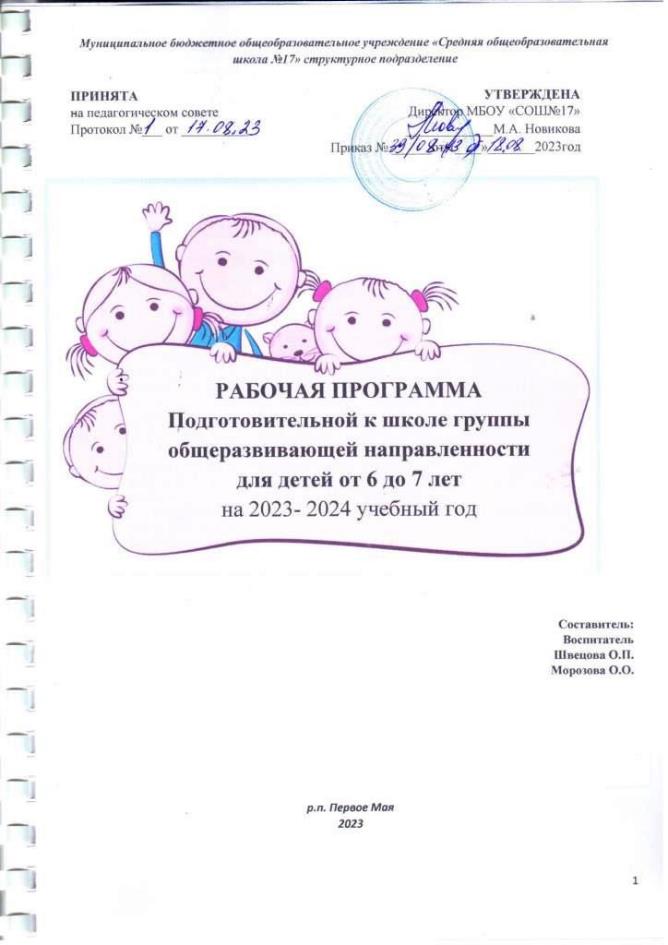 Оглавление1. ЦЕЛЕВОЙ РАЗДЕЛ1.1 Пояснительная запискаРабочая программа воспитателей подготовительной к школе группы общеразвивающей направленности длядетей от 6 до 7 лет на 2023-2024 учебный год разработана в соответствии с:- Образовательной программой дошкольного образования МБОУ "СОШ№17"- Уставом МБОУ "СОШ№17"Рабочая программа включает воспитательное направление в соответствии с Федеральнойобразовательной программой и нацелена на обеспечение разностороннего развития детей ввозрасте от 6 до 7 лет с учетом их возрастных и индивидуальных особенностей по основным направлениям развития – физическому, социально-коммуникативному, познавательному,речевому и художественно-эстетическому.Содержание рабочей программы в соответствии с требованиями ФГОС ДО включает триосновных раздела – целевой, содержательный и организационный.1.2 Цели и задачи деятельности по реализации рабочей программыЦелью рабочей программы является разностороннее развитие ребёнка в период дошкольного детства с учётом возрастных и индивидуальных особенностей на основе духовно-нравственных ценностей российского народа, исторических и национально-культурных традиций.К традиционным российским духовно-нравственным ценностям относятся, прежде всего, жизнь, достоинство, права и свободы человека, патриотизм, гражданственность, служение Отечеству и ответственность за его судьбу, высокие нравственные идеалы, крепкая семья, созидательный труд, приоритет духовного над материальным, гуманизм, милосердие, справедливость, коллективизм, взаимопомощь и взаимоуважение, историческая память и преемственность поколений, единство народов РоссииЦели Программы достигаются через решение следующих задач:создание условий для формирование базовых основ личности будущего гражданина –патриота своего Отечества, защитника традиционных российских ценностей, любящего свою Родину, свою семью, свою малую родину, родную культуру и природу родного края,формирование российской идентичности и ценностных личностных установок, закладывающих базовые представления будущего гражданина и патриота о своей личной ответственности за судьбы своей Родины, своей семьи (на основе приобщения к истории своего рода, истории Отечества, воинским и трудовым подвигам своего народа и своей семьи);объединение обучения и воспитания в целостный образовательный процесс на основе духовно-нравственных и социокультурных ценностей, принятых в обществе правил и норм поведения в интересах человека, семьи, общества;охрана и укрепление физического и психического здоровья детей, в том числе их эмоционального благополучия;обеспечение психолого-педагогической поддержки семьи и повышение компетентностиродителей (законных представителей) в вопросах развития и образования, охраны и укрепления здоровья детей;формирование общей культуры личности детей, развитие их социальных, нравственных, эстетических, интеллектуальных, физических качеств, инициативности, самостоятельности и ответственности ребенка, формирование предпосылок учебной деятельности;формирование социокультурной среды, соответствующей возрастным и индивидуальным особенностям детей;обеспечение равных возможностей для полноценного развития каждого ребенка в период дошкольного детства независимо от места проживания, пола, нации, языка, социального статуса;обеспечение оптимального сочетания лучших традиций отечественного дошкольного образования и современных образовательных технологий;создание благоприятных условий развития детей в соответствии с их возрастными и индивидуальными особенностями, развитие способностей и творческого потенциала каждого ребенка как субъекта отношений с другими детьми, взрослыми и миром;обеспечение преемственности целей, задач и содержания дошкольного общего и начального общего образования.  создание пространства детской реализации, Веракса Н.Е., программа «Отрождения до школы»), ориентированное на поддержку детской инициативы, творчества,развитие личности ребенка;создание условий для самореализации ребенка;создание условий каждому ребенку для наиболее полного раскрытия возрастныхвозможностей и способностей на стадии дошкольного детства (так как задача дошкольного воспитания состоит не в максимальном ускорении развития дошкольника, и не в форсировании сроков и темпов перевода его на «рельсы» школьного возраста);обеспечение разнообразия детской деятельности – близкой и естественной для ребенка: игры, общения со взрослыми и сверстниками, экспериментирования, предметной, изобразительной, музыкальной. Чем полнее и разнообразнее детская деятельность, тем больше она значима для ребенка и отвечает его природе;ориентацию всех условий реализации Программы на ребенка, создание эмоционально комфортной обстановки и благоприятной среды его позитивного развития.создание условий для формирования культуры безопасности личности в процессе деятельностного познания ребенком окружающего мира;расширение опыта и практических навыков безопасного поведения в различных жизненных ситуациях;создание условий для системного ознакомления ребенка с разными видами безопасности;создание условий для осмысления и практического освоения ребенком норм и правил безопасного поведения в организации своей жизни, в общении с природой;содействие формированию эмоционально-ценностного отношения к окружающему миру во всем его многообразии и становлению в сознании ребенка целостной картины мира;развитие восприятия, мышления, воображения как эмоционально-интеллектуального процесса открытия ребенком окружающего мира и норм взаимодействия с другими людьми, природой, культурой;поддержка активности, инициативы, самостоятельности с учетом возрастных, гендерных, индивидуальных особенностей каждого ребенка как уникальной личности.Часть программы, формируемой участниками образовательных отношений представлена программой по патриотическому воспитанию «Моя малая родина» Комратова Н.Г., Грибова Л.Ф.  Целью программы по патриотическому воспитанию «Моя малая родина» Комратова Н.Г., Грибова Л.Ф. является создание условий для позитивной социализации и индивидуализации личности воспитанников 3 – 7 лет на основе патриотического воспитания в процессе ознакомления с родным краем.Задачи Программы:создавать психолого-педагогические условия патриотического воспитания в процессе ознакомления дошкольников с родным краемобеспечивать успешное развитие патриотических качеств личности воспитанников 3 – 7 летсоздавать субъектную позицию детей при ознакомлении родным краем средствами инновационной технологии патриотического воспитаниявовлекать родителей и (или) законных представителей воспитанников ДОО в совместный процесс патриотического воспитанияобеспечивать преемственность решения задач патриотического воспитания на этапах дошкольного и начального образованиявоспитывать любовь и уважение к родной стране.1.3 Возрастные особенности детей 6-7 летХарактеристика особенностей развития воспитанников Структурного подразделения представлена в соответствии с основной общеобразовательной программой «От рождения до школы»:Возрастные особенности детей 6-7 лет – см. «От рождения до школы».  / Под. Ред. Н.Е. Вераксы, Т.С. Комаровой, М.А.Васильевой. – 5-е изд., испр., и доп. – М.: Мозаика-синтез, 2019– с.260-2621.4 Планируемые результаты образовательной программыВ соответствии с ФГОС ДО специфика дошкольного возраста и системные особенности ДО делают неправомерными требования от ребёнка дошкольного возраста конкретных образовательных достижений. Поэтому планируемые результаты освоения Федеральной программы представляют собой возрастные характеристики возможных достижений ребёнка дошкольного возраста на разных возрастных этапах и к завершению ДО.Планируемые результаты на этапе завершения освоения Федеральной программы (к концу дошкольного возраста):	у ребёнка сформированы основные психофизические и нравственно-волевые качества;	ребёнок владеет основными движениями и элементами спортивных игр, может контролировать свои движение и управлять ими;	ребёнок соблюдает элементарные правила здорового образа жизни и личной гигиены;	ребёнок результативно выполняет физические упражнения (общеразвивающие, основные движения, спортивные), участвует в туристских пеших прогулках, осваивает простейшие туристские навыки, ориентируется на местности;	ребёнок проявляет элементы творчества в двигательной деятельности;	ребёнок проявляет нравственно-волевые качества, самоконтроль и может осуществлять анализ своей двигательной деятельности;	ребёнок проявляет духовно-нравственные качества и основы патриотизма в ходе занятий физической культурой и ознакомлением с достижениями российского спорта;	ребёнок имеет начальные представления о правилах безопасного поведения в двигательной деятельности; о том, что такое здоровье, понимает, как поддержать, укрепить и сохранить его;	ребёнок владеет навыками личной гигиены, может заботливо относиться к своему здоровью и здоровью окружающих, стремится оказать помощь и поддержку другим людям;	ребёнок соблюдает элементарные социальные нормы и правила поведения в различных видах деятельности, взаимоотношениях со взрослыми и сверстниками;	ребёнок владеет средствами общения и способами взаимодействия со взрослыми и сверстниками; способен понимать и учитывать интересы и чувства других; договариваться и дружить со сверстниками; старается разрешать возникающие конфликты конструктивными способами;	ребёнок способен понимать свои переживания и причины их возникновения, регулировать свое поведение и осуществлять выбор социально одобряемых действий в конкретных ситуациях, обосновывать свои ценностные ориентации;	ребёнок стремится сохранять позитивную самооценку;	ребёнок проявляет положительное отношение к миру, разным видам труда, другим людям и самому себе;	у ребёнка выражено стремление заниматься социально значимой деятельностью;	ребёнок способен откликаться на эмоции близких людей, проявлять эмпатию (сочувствие, сопереживание, содействие);	ребёнок способен к осуществлению социальной навигации как ориентации в социуме и соблюдению правил безопасности в реальном и цифровом взаимодействии;	ребёнок способен решать адекватные возрасту интеллектуальные, творческие и личностные задачи; применять накопленный опыт для осуществления различных видов детской деятельности, принимать собственные решения и проявлять инициативу;	ребёнок владеет речью как средством коммуникации, ведет диалог со взрослыми и сверстниками, использует формулы речевого этикета в соответствии с ситуацией общения, владеет коммуникативно-речевыми умениями;	ребёнок знает и осмысленно воспринимает литературные произведения различных жанров, имеет предпочтения в жанрах литературы, проявляет интерес к книгам познавательного характера, определяет характеры персонажей, мотивы их поведения, оценивает поступки литературных героев;	ребёнок обладает начальными знаниями о природном и социальном мире, в котором он живет: элементарными представлениями из области естествознания, математики, истории, искусства и спорта, информатики и инженерии и тому подобное; о себе, собственной принадлежности и принадлежности других людей к определенному полу; составе семьи, родственных отношениях и взаимосвязях, семейных традициях; об обществе, его национально-культурных ценностях; государстве и принадлежности к нему;	ребёнок проявляет любознательность, активно задает вопросы взрослым и сверстникам; интересуется субъективно новым и неизвестным в окружающем мире; способен самостоятельно придумывать объяснения явлениям природы и поступкам людей; склонен наблюдать, экспериментировать; строить смысловую картину окружающей реальности, использует основные культурные способы деятельности;	ребёнок имеет представление о жизни людей в России, имеет некоторые представления о важных исторических событиях Отечества; имеет представление о многообразии стран и народов мира;	ребёнок способен применять в жизненных и игровых ситуациях знания о количестве, форме, величине предметов, пространстве и времени, умения считать, измерять, сравнивать, вычислять и тому подобное;	ребёнок имеет разнообразные познавательные умения: определяет противоречия, формулирует задачу исследования, использует разные способы и средства проверки предположений: сравнение с эталонами, классификацию, систематизацию, некоторые цифровые средства и другое;	ребёнок имеет представление о некоторых наиболее ярких представителях живой природы России и планеты, их отличительных признаках, среде обитания, потребностях живой природы, росте и развитии живых существ; свойствах неживой природы, сезонных изменениях в природе, наблюдает за погодой, живыми объектами, имеет сформированный познавательный интерес к природе, осознанно соблюдает правила поведения в природе, знает способы охраны природы, демонстрирует заботливое отношение к ней;	ребёнок способен воспринимать и понимать произведения различных видов искусства, имеет предпочтения в области музыкальной, изобразительной, театрализованной деятельности;	ребёнок выражает интерес к культурным традициям народа в процессе знакомства с различными видами и жанрами искусства; обладает начальными знаниями об искусстве;	ребёнок владеет умениями, навыками и средствами художественной выразительности в различных видах деятельности и искусства; использует различные технические приемы в свободной художественной деятельности;	ребёнок участвует в создании индивидуальных и коллективных творческих работ, тематических композиций к праздничным утренникам и развлечениям, художественных проектах;	ребёнок самостоятельно выбирает технику и выразительные средства для наиболее точной передачи образа и своего замысла, способен создавать сложные объекты и композиции, преобразовывать и использовать с учётом игровой ситуации;	ребёнок владеет разными формами и видами игры, различает условную и реальную ситуации, предлагает и объясняет замысел игры, комбинирует сюжеты на основе реальных, вымышленных событий, выполняет несколько ролей в одной игре, подбирает разные средства для создания игровых образов, согласовывает свои интересы с интересами партнеров по игре, управляет персонажами в режиссерской игре;	ребёнок проявляет интерес к игровому экспериментированию с предметами, к развивающим и познавательным играм, в играх с готовым содержанием и правилами может объяснить содержание и правила игры другим детям, в совместной игре следит за точным выполнением правил всеми участниками;	ребёнок способен планировать свои действия, направленные на достижение конкретной цели; демонстрирует сформированные предпосылки к учебной деятельности и элементы готовности к школьному обучению.1.4.1 Планируемые результаты освоения части Программы, формируемой участниками образовательных отношенийФГОС ДО исчерпывающе определяет целевые ориентиры дошкольного образования.Ребенок овладевает основными культурными средствами, способами деятельности, проявляет инициативу и самостоятельность в разных ее видах – игре, познавательно-исследовательской деятельности, конструировании и др.: способен выбирать себе род занятий, участников по совместной деятельности.способен к творческому созданию культурных образцов в разных видах детской деятельности.обладает установкой положительного отношения к миру, к разным видам труда, другим людям и самому себе, обладает чувством собственного достоинства, активно взаимодействует со сверстниками и взрослыми, участвует в совместных играх.способен договариваться, учитывать интересы и чувства других, сопереживать неудачам и радоваться успехам других, адекватно проявляет свои чувства, в том числе чувство веры в себя, старается разрешать конфликты.способен сотрудничать и выполнять как лидерские, так и исполнительские функции в совместной деятельности.понимает, что все люди равны вне зависимости от их социального происхождения, этнической принадлежности, религиозных и других верований, их физических и психических особенностей.проявляет эмпатию по отношению к другим людям, готовность прийти на помощь тем, кто в этом нуждается.проявляет умение слышать других и стремление быть понятым другими.обладает развитым воображением, которое реализуется в разных видах деятельности, прежде всего в игре. Владеет разными видами и формами игры, различает условную и реальную ситуации.достаточно хорошо владеет устной речью, может выражать свои мысли и желания, использовать речь для выражения своих мыслей, чувств и желаний, построения речевого высказывания в ситуации общения, выделять звуки в словах, у ребенка складываются предпосылки грамотности.способен к волевым усилиям, может следовать социальным нормам поведения и правилам в разных видах деятельности, во взаимоотношениях со взрослыми и сверстниками, может соблюдать правила безопасного поведения и имеет навыки личной гигиены.проявляет ответственность за начатое дело.проявляет любознательность, задает вопросы взрослым и сверстникам, интересуется причинно-следственными связями, пытается самостоятельно придумывать объяснения явлениям природы и поступкам людей, склонен наблюдать и экспериментироватьоткрыт новому, т.е. проявляет интерес к получению новых знаний, положительную мотивацию к дальнейшему обучению в школеумеет самостоятельно приобретать знания и способы деятельностипроявляет умение использовать имеющийся опыт и трансформировать его в новых условиях.проявляет уважение к жизни и заботу об окружающей среде. эмоционально отзывается на красоту окружающего мира, произведения народного и профессионального искусствапроявляет патриотические чувства, ощущает гордость за свою страну, ее достижения, имеет представления о ее географическом многообразии...обладает умением самостоятельно устанавливать взаимосвязь и зависимость между природным ландшафтом и явлениями культурной жизниимеет первичные представления о себе, семье, традиционных семейных ценностяхсоблюдает элементарные общепринятые нормы, имеет первичные ценностные представления, о том «что такое хорошо и что такое плохо», стремится поступать хорошопроявляет устойчивый интерес к культурным ценностям.1.5 Целевые ориентиры воспитательной работыВажнейшим показателем эффективности проводимых мероприятий является наличиемотивации: активность участия в мероприятиях и конкурсах патриотической направленности, экологической направленности, физкультурно-спортивных мероприятиях и ЗОЖ, социально-трудовых акциях, этико-эстетических и культурно-исторических мероприятиях, акциях по обучению безопасному поведению. Результативность участия, выраженная в объективных оценках (грамоты, дипломы, благодарности, отзывы) значительно повышает мотивацию у всех участников.Патриотическое воспитание. Патриотическое и гражданское становление личности юных петербуржцев, основанное на примерах из близкого окружения. Гордость за свою Родину, свой родной поселок, воинские и трудовые подвиги дедов и прадедов, сформированный интерес к историческим семейным реликвиям и наградам. Самоидентификация себя с родом, народом, страной, территорией, национальной культурой, гордость за свою Родину и героическую историю. Воспитание желания служить Родине в Российской армии и гвардии, в Военно-Морском Флоте, желание учиться в кадетских классах.Социальное воспитание. Формирование культуры ценностного отношения к миру, приоритет традиционных нравственных ценностей государствообразующего русского народа – нравственных ориентиров поведения, уважительного отношения к старшим, к истории своей семьи, своего народа, родной страны, родного города. Сформированные представления о дружбе и товариществе. Готовность к ответственному отношению в дружбе, к другу, к помощи и взаимовыручке. Воспитание милосердия, готовности оказывать помощь и поддержку нуждающимся в разных ситуациях, желание быть защитником слабым, малым и старым. Стремление к честности и справедливости.Познавательное воспитание. Формирование любознательности и пытливости, т.е. потребности узнавать новое, добывать знания. Экспериментирование с материалами, экспериментирование в природе, сезонные длительные и краткосрочные наблюдения.Физическое и оздоровительное воспитание. Участие команд воспитанников вспортивных состязаниях («Спартакиада»,  т.п.). Участие семей в акциях ЗОЖ.Сформированная культура безопасного поведения: в быту, на природе, в дорожных ситуациях.Трудовое воспитание. Формирование мотивации к посильному труду (поддержание порядка и чистоты в своей группе, на участке детского сада, уход за посадками и растениями);помощь взрослым, воспитание навыка обнаруживать непорядок вокруг себя и устранять спомощью взрослых; участие в акциях по раздельному сбору мусора. Участие в совместном труде по благоустройству территории детского сада на семейных сезонных субботниках (в программе совместный труд, концертная программа, игры, чаепитие).Этико-эстетическое воспитание. Воспитание бережного отношения к «братьям нашим меньшим» – живому миру, животным, птицам, насекомым. Воспитание умения видеть красоту вокруг себя – природы, рукотворного мира, человеческих отношений. Участие в конкурсах семейных и детских творческих работ. Участие в мероприятиях эстетического цикла: вокальных, хореографических, инструментальных, изо.Обеспечение массовости – включенности максимального большинства участников образовательных отношений в события и мероприятия Структурного подразделения МБОУ "СОШ№17".1.6 Педагогическая диагностика достижения планируемых результатовОценивание качества образовательной деятельности по Программе осуществляется в форме педагогической диагностики.1.	Педагогическая диагностика достижений планируемых результатов направлена на изучение деятельностных умений ребёнка, его интересов, предпочтений, склонностей, личностных особенностей, способов взаимодействия со взрослыми и сверстниками. Она позволяет выявлять особенности и динамику развития ребёнка, составлять на основе полученных данных индивидуальные образовательные маршруты освоения образовательной программы, своевременно вносить изменения в планирование, содержание и организацию образовательной деятельности.2. Педагогическая диагностика индивидуального развития детей проводится педагогом в произвольной форме на основе наблюдения, свободных бесед с детьми, анализа продуктов детской деятельности (рисунков, работ по лепке, аппликации, построек, поделок и тому подобное), специальных диагностических ситуаций.3.	Анализ продуктов детской деятельности может осуществляться на основе изучения материалов портфолио ребёнка (рисунков, работ по аппликации, фотографий работ по лепке, построек, поделок и другого). Полученные в процессе анализа качественные характеристики существенно дополнят результаты наблюдения за продуктивной деятельностью детей (изобразительной, конструктивной, музыкальной и другой деятельностью). 4. Педагогическая диагностика завершается анализом полученных данных, на основе которых педагог выстраивает взаимодействие с детьми, организует РППС, мотивирующую активную творческую деятельность обучающихся, составляет индивидуальные образовательные маршруты освоения образовательной Программы, осознанно и целенаправленно проектирует образовательный процесс. 5. Педагогическая диагностика в Структурном подразделении проводится два раза в год (в начале и конце учебного года) на основе Карт развития (приложение №1)1.6.1. Педагогическая диагностика достижения планируемых результатов части Программы, формируемой участниками образовательных отношенийВ соответствии с ФГОС ДО целевых ориентиров не подлежат непосредственной оценке, в том числе в виде педагогической диагностики, и не являются основанием для их формального сравнения с реальными достижениями детей. Освоение Программы не сопровождается проведением промежуточных аттестацией и итоговой аттестации воспитанников. Однако в целях успешной реализации программы «Моя малая родина» в соответствии с целевыми ориентирами была разработана система мониторинга.В старшей группе проводится тестирование детей, предусматривающее выбор определенных заданием картинок. Так в соответствии с темой были подобраны задания, включающие несколько вариантов ответов, а ребенок должен выбрать правильный из них, отобрав нужные картинки. Взрослый зачитывает задание и следит за правильностью его выполнения, при этом оценивая в баллах.2. Содержательный разделСодержание рабочей программы включает совокупность образовательных областей, которые обеспечивают разностороннее развитие детей с учетом их возрастных и индивидуальных особенностей по пяти образовательным областям: «Социально коммуникативное развитие», «Познавательное развитие», «Речевое развитие», «Художественно-эстетическое развитие», «Физическое развитие»2.1 Учебный план на 2023-2024 учебный годУчебный год начинается с 01.09.2023 г. и заканчивается 31.05.2024 года.Структурное подразделение работает в режиме пятидневной рабочей недели, обеспечивая 10.5 часовое пребывание воспитанников.Содержание учебного плана включает в себя совокупность 5 образовательных областей: "Социально- коммуникативное развитие", "Познавательное развитие", "Речевое развитие", "Художественно эстетическое развитие", "Физическое развитие», реализуемым в организованной образовательной деятельности, самостоятельной деятельности детей, режимных моментах и обеспечивают разностороннее развитие детей с учетом их возрастных и индивидуальных особенностей.Содержание педагогической работы по освоению детьми образовательных областей отражено в расписании организованной образовательной деятельности с детьми в группах общеразвивающей направленности (далее – ООД). ООД как «условные часы» используется как одна из форм образовательной деятельности, предусмотренной как в обязательной части, так и в части, формируемой участниками образовательных отношений, кроме этого, в учебном плане отражены основные виды деятельности в соответствии с ФГОС ДО наиболее характерные для каждого возраста детей:	для детей дошкольного возраста (3 года - 7 лет) - игровая, включая сюжетно-ролевую игру, игру с правилами и другие виды игры, коммуникативная (общение и взаимодействие со взрослыми и сверстниками), познавательно-исследовательская (исследования объектов окружающего мира и экспериментирования с ними), а также восприятие художественной литературы и фольклора, самообслуживание и элементарный бытовой труд (в помещении и на улице), конструирование из разного материала, включая конструкторы, модули, бумагу, природный и иной материал, изобразительная (рисование, лепка, аппликация), музыкальная (восприятие и понимание смысла музыкальных произведений, пение, музыкально-ритмические движения, игры на детских музыкальных инструментах) и двигательная (овладение основными движениями) формы активности ребенка.Продолжительность организованной образовательной деятельности для детей дошкольного возраста, не более: 	–25 минут,Продолжительность дневной суммарной образовательной нагрузки для детей дошкольного возраста, не более: - 50 мин или 75 мин при организации 1 занятия после дневного сна,В середине ООД с целью профилактики нарушения осанки, переутомления детей проводятся физкультурные минутки, динамические паузы.При использовании ЭСО с демонстрацией обучающих фильмов продолжительность непрерывного использования экрана не должна превышать — 5–7 минут.В образовательном процессе используется интегрированный подход, который позволяет гибко реализовывать в режиме дня различные виды детской деятельности.Возможность проведения занятий физической культурой и спортом на открытом воздухе, а также подвижных игр, определяется по совокупности показателей метеорологических условий (температуры, относительной влажности и скорости движения воздуха) по климатическим зонам. В дождливые, ветреные и морозные дни занятия физической культурой должны проводится в зале (группе).В теплое время года при благоприятных метеорологических условиях непрерывную образовательную деятельность по физическому развитию максимально организуют на открытом воздухе. Отношение времени, затраченного на непосредственное выполнение физических упражнений к общему времени занятия физической культурой, должна составлять не менее 70%.Продолжительность прогулок, не менее: 3-4ч асов в деньПрогулка организуется 2 раза в день: в первую половину - до обеда и во вторую половину дня - перед уходом детей домой. При температуре воздуха ниже минус 15 °C и скорости ветра более 7 м/с продолжительность прогулки сокращается. Во время прогулки с детьми проводятся игры и физические упражнения. Подвижные игры проводятся в конце прогулки перед возвращением детей в помещения Структурного подразделения.Продолжительность дневного сна, не менее: – 2,5 часаПеред сном не рекомендуется проведение подвижных эмоциональных игр, закаливающих процедур. Во время сна детей присутствие воспитателя (или его помощника) в спальне обязательно.Самостоятельная деятельность детей 3 - 7 лет (игры, подготовка к образовательной деятельности, личная гигиена) занимает в режиме дня не менее 3 - 4 часов.В летний период (с 01.06.2024г. по 30.08.2024г.) реализация учебного плана предусматривает:- 	организацию совместной деятельности воспитателя с детьми по теме периода (на свежем воздухе) на игровых площадках, в соответствии с графиком;-	 проводятся культурно – досуговые, физкультурно – оздоровительные, профилактические, спортивные мероприятия, развлечения, а также спортивные, подвижные игры, спортивные праздники, экскурсии, целевые прогулки на свежем воздухе.Учебный план подготовительной к школе общеобразовательной группы "Почемучки"Основная образовательная деятельностьОбразовательная деятельность проводится в период с 1 сентября по 31 мая. Продолжительность, с учетом каникул, составляет 36 недель.2.2 Праздничные и досуговые мероприятия в группе на учебный год Календарь составлен с учетом федерального плана воспитательной работы праздничных дат и подробно приведен в ОП ДО МБОУ"СОШ№17" структурного подразделенияВсе темы обязательны для реализации в возрастных группах, форма проведения – по выбору педагога (досуг, тематическое занятие, беседа и пр.).Праздничные и досуговые мероприятия проводятся 1-2 раза в месяц, День здоровья 1 раз в квартал. В праздничные дни в зависимости от формата и масштаба проведения праздника занятия могут не проводиться. В День здоровья проводят досуги физкультурно-оздоровительной направленности. В связи с эпидемиологической обстановкой могут быть введены ограничения на проведение праздничных и досуговых мероприятий, в том числе запрет на объединение воспитанников из разных группГодовой цикл воспитательных событий в Структурном подразделении по возрастным группам2.3 Задачи и содержание работы по образовательным областям. Учебно-методическое обеспечение образовательной деятельности. Формы организации, методы и приемы работы.Программа реализует содержание работы по образовательным областям, представленные в ФОП ДО.2.3.1 Образовательная область «Социально-коммуникативное развитие»Учебно-методическое обеспечение образовательной деятельности по образовательной области «Социально-коммуникативное развитие»Формы организации, методы и приемы работы по образовательной области «Социально-коммуникативное развитие»2.3.2 Образовательная область «Познавательное развитие»Учебно-методическое обеспечение образовательной деятельности по образовательной области «Познавательное развитие»Формы организации, методы и приемы работы по образовательной области «Познавательное развитие»2.3.3 Образовательная область «Речевое развитие»Учебно-методическое обеспечение образовательной деятельности по образовательной области «Речевое развитие»Формы организации, методы и приемы работы по образовательной области «Речевое развитие»2.3.4 Образовательная область «Художественно-эстетическое развитие»Учебно-методическое обеспечение образовательной деятельности по образовательной области «Художественно-эстетическое развитие»Формы организации, методы и приемы работы по образовательной области «Художественно-эстетическое развитие»2.3.5 Образовательная область «Физическое развитие»Учебно-методическое обеспечение образовательной деятельности по образовательной области «Физическое развитие»Формы организации, методы и приемы работы по образовательной области «Физическое развитие»	Физкультурно-оздоровительная работа в учреждении представлена режимом двигательной активности групп и системой закаливания. Программа предусматривает создание в Структурном подразделении благоприятных условий необходимых для полноценного физического развития и укрепления здоровья обучающихся: режим дня, ежедневное пребывание на свежем воздухе, проведение утренней гимнастики, закаливающих мероприятий, гимнастики пробуждения с дыхательными упражнениями, подвижные игры и физкультминутки, физкультурные развлечения, занятия в музыкальном зале и на открытом воздухе. Цель: охрана и укрепление здоровья детей; формирование предпосылок здорового образа жизни в семье на основе создания эффективной здоровьесберегающей педагогической системы в дошкольном учреждении; повышение физической подготовленности через оптимизацию двигательной активности. Задачи: организация рационального режима дня, обеспечение суточной продолжительности сна в соответствии с возрастными и индивидуальными потребностями; создание условий для оптимального двигательного режима;организация полноценного питания; осуществление оздоровительных и закаливающих мероприятий; обеспечение благоприятной гигиенической обстановки и условий для культурно-гигиенического воспитания детей; создание атмосферы психологического комфорта и предупреждения травматизма; обеспечение безопасности; реализация индивидуально – дифференцированного подхода к детям.Работа по физическому воспитанию и оздоровлению в дошкольном учреждении ведётся в комплексе. Она включает следующие основные формы организации детей:Модель двигательного режимаДля реализации физического воспитания в Структурном подразделении в каждой группе имеются физкультурные уголки с необходимым спортивным и корригирующим оборудованием.Медицинское обслуживание детей осуществляется старшей медицинской сестрой. Раз в год детей осматривают узкие специалисты. Для оздоровления детей используются бактерицидные облучатели для очистки воздуха. Санитарно-гигиеническое состояние структурного подразделения организуется соответственно санитарно-эпидемиологическим правилам и нормам. Старшая медицинская сестра проводит анализ заболеваемости детей 1 раз в месяц. Полученные данные обсуждаются на медико-педагогических совещаниях, разрабатываются индивидуальные план-программы оздоровления воспитанников. Основные направления воспитательно-оздоровительной работы с детьми, разработаны на основе данных медико-педагогического анализа.медико-педагогическая поддержка детей в период адаптации к дошкольному учреждению;консультации родителей по соблюдению режима дня, питания, одежды детей и пр., в период адаптации;взаимодействие с родителями по вопросам обеспечения здорового образа жизни в семье, куда входят вопросы здорового питания в семье, закаливание, соблюдение режима проветривания, светового режима, дозирование в соответствии с возрастом, времени, проведённого у телевизора и компьютера;в дошкольном учреждении ежедневный утренний фильтр (с обязательным измерением температуры и контроля за стулом в группах раннего возраста);утренний обход старшей медицинской сестрой с занесением в журнал посещаемости отсутствующих детей.занятия по формированию культуры безопасности в соответствии с парциальной программой «Мир без Опасности» И.А. Лыкова.Медико-педагогический коллектив дошкольного учреждения, анализируя заболеваемость воспитанников, кроме двигательной активности детей одним из основных средств укрепления организма и повышения иммунитета считает закаливание. В Учреждении разработан комплекс закаливающих процедур:Модель оздоровительного режимаСистема закаливания разрабатывается и периодически корректируется медицинскими работниками и педагогами в соответствии с имеющимися условиями. Основной принцип закаливания – постепенное расширение зоны воздействия и увеличение времени проведения процедур. 2.4 Направления и задачи коррекционно-развивающей работыЦели КРР: обеспечение коррекции нарушений развития у различных категорий детей (целевые группы), включая детей с ООП, в том числе детей с ОВЗ и детей-инвалидов; оказание им квалифицированной помощи в освоении Программы, их разностороннее развитие с учётом возрастных и индивидуальных особенностей, социальной адаптации.	КРР объединяет комплекс мер по психолого-педагогическому сопровождению обучающихся, включающий психолого-педагогическое обследование, проведение индивидуальных и групповых коррекционно-развивающих занятий, а также мониторинг динамики их развития. КРР в ДОО осуществляют педагоги, педагоги-психологи, учителя-дефектологи, учителя- логопеды и другие квалифицированные специалисты.	Программа КРР, в соответствии с ФГОС ДО, включает:- план диагностических и коррекционно-развивающих мероприятий;- рабочие программы КРР с обучающимися различных целевых групп, имеющих различные ООП и стартовые условия освоения Программы;- методический инструментарий для реализации диагностических, коррекционно-развивающих и просветительских задач программы КРР.Задачи КРР:1) определение ООП обучающихся, в том числе с трудностями освоения Программы и социализации в Структурном подразделении;2) своевременное выявление обучающихся с трудностями социальной адаптации, обусловленными различными причинами;3) осуществление индивидуально ориентированной психолого-педагогической помощи обучающимся с учётом особенностей их психического и (или) физического развития, индивидуальных возможностей и потребностей (в соответствии с рекомендациями психолого-медико-педагогической комиссии или психолого-педагогического консилиума образовательной организации (далее - ППК);4) оказание родителям (законным представителям) обучающихся консультативной психолого-педагогической помощи по вопросам развития и воспитания детей дошкольного возраста;5) содействие поиску и отбору одаренных обучающихся, их творческому развитию;6) выявление детей с проблемами развития эмоциональной и интеллектуальной сферы;7) реализация комплекса индивидуально ориентированных мер по ослаблению, снижению или устранению отклонений в развитии и проблем поведения.2.5 Специальные образовательные условия коррекционно-развивающей работы КРР организуется: по обоснованному запросу педагогов и родителей (законных представителей); на основании результатов психологической диагностики; на основании рекомендаций ПМПК.	КРР в Структурном подразделении реализуется в форме групповых и (или) индивидуальных коррекционно-развивающих занятий. Выбор конкретной программы коррекционно-развивающих мероприятий, их количестве, форме организации, методов и технологий реализации определяется Структурным подразделением самостоятельно, исходя из возрастных особенностей и ООП обучающихся.Содержание КРР для каждого обучающегося определяется с учётом его ООП на основе рекомендаций ППК Структурного подразделения.	Целевые группы обучающихся для оказания им адресной психологической помощи и включения их в программы психолого-педагогического сопровождения Структурного подразделения:1)	нормотипичные дети с нормативным кризисом развития;2)	обучающиеся с ООП:с ОВЗ и (или) инвалидностью, получившие статус в порядке, установленном законодательством Российской Федерации;обучающиеся по индивидуальному учебному плану (учебному расписанию) на основании медицинского заключения (дети, находящиеся под диспансерным наблюдением, в том числе часто болеющие дети); часто болеющие дети характеризуются повышенной заболеваемостью острыми респираторными инфекциями, которые не связаны с врожденными и наследственными состояниями, приводящими к большому количеству пропусков ребёнком в посещении Структурного подразделения;обучающиеся, испытывающие трудности в освоении образовательных программ, развитии, социальной адаптации;одаренные обучающиеся;3)	дети и (или) семьи, находящиеся в трудной жизненной ситуации, признанные таковыми в нормативно установленном порядке;4)	дети и (или) семьи, находящиеся в социально опасном положении (безнадзорные, беспризорные, склонные к бродяжничеству), признанные таковыми в нормативно установленном порядке;5)	обучающиеся «группы риска»: проявляющие комплекс выраженных факторов риска негативных проявлений (импульсивность, агрессивность, неустойчивая или крайне низкая (завышенная) самооценка, завышенный уровень притязаний).Содержание КРР по направлениям работы.	Диагностическая работа включает:своевременное выявление детей, нуждающихся в психолого-педагогическом сопровождении;раннюю (с первых дней пребывания, обучающегося в Структурном подразделении) диагностику отклонений в развитии и анализ причин трудностей социальной адаптации;комплексный сбор сведений об обучающемся на основании диагностической информации от специалистов разного профиля;определение уровня актуального и зоны ближайшего развития, обучающегося с ОВЗ, с трудностями в обучении и социализации, выявление его резервных возможностей;изучение уровня общего развития обучающихся (с учётом особенностей нозологической группы), возможностей вербальной и невербальной коммуникации со сверстниками и взрослыми;изучение развития эмоционально-волевой сферы и личностных особенностей, обучающихся;изучение индивидуальных образовательных и социально-коммуникативных потребностей обучающихся;изучение социальной ситуации развития и условий семейного воспитания ребёнка;изучение уровня адаптации и адаптивных возможностей обучающегося;изучение направленности детской одаренности;изучение, констатацию в развитии ребёнка его интересов и склонностей, одаренности;мониторинг развития детей и предупреждение возникновения психолого-педагогических проблем в их развитии;выявление детей-мигрантов, имеющих трудности в обучении и социально-психологической адаптации, дифференциальная диагностика и оценка этнокультурной природы имеющихся трудностей;всестороннее психолого-педагогическое изучение личности ребёнка;выявление и изучение неблагоприятных факторов социальной среды и рисков образовательной среды;системный разносторонний контроль специалистов за уровнем и динамикой развития обучающегося, а также за созданием необходимых условий, соответствующих особым (индивидуальным) образовательным потребностям обучающегося.	КРР включает:выбор оптимальных для развития обучающегося коррекционно-развивающих программ (методик) психолого-педагогического сопровождения в соответствии с его особыми (индивидуальными) образовательными потребностями; организацию, разработку и проведение специалистами индивидуальных и групповых коррекционно-развивающих занятий, необходимых для преодоления нарушений поведения и развития, трудностей в освоении образовательной программы и социализации;коррекцию и развитие высших психических функций;развитие эмоционально-волевой и личностной сферы обучающегося и психологическую коррекцию его поведения;развитие коммуникативных способностей, социального и эмоционального интеллекта обучающихся, формирование их коммуникативной компетентности;коррекцию и развитие психомоторной сферы, координации и регуляции движений;	Информационно-просветительская работа предусматривает:различные формы просветительской деятельности (лекции, беседы, информационные стенды, печатные материалы, электронные ресурсы), направленные на разъяснение участникам образовательных отношений - обучающимся (в доступной для дошкольного возраста форме), их родителям (законным представителям), педагогам - вопросов, связанных с особенностями образовательного процесса и психолого-педагогического сопровождения обучающихся, в том числе с ОВЗ, трудностями в обучении и социализации;проведение тематических выступлений, онлайн-консультаций для педагогов и родителей (законных представителей) по разъяснению индивидуально-типологических особенностей различных категорий обучающихся, в том числе с ОВЗ, трудностями в обучении и социализации.Содержание КРР по направлениям работы.создание условий, обеспечивающих развитие, обучение и воспитание детей с ярко выраженной познавательной направленностью, высоким уровнем умственного развития или иной направленностью одаренности;создание насыщенной РППС для разных видов деятельности;формирование инклюзивной образовательной среды, в том числе обеспечивающей включение детей иностранных граждан в российское образовательное пространство с сохранением культуры и идентичности, связанных со страной исхода (происхождения);оказание поддержки ребёнку в случаях неблагоприятных условий жизни, психотравмирующих обстоятельствах при условии информирования соответствующих структур социальной защиты;преодоление педагогической запущенности в работе с обучающимся, стремление устранить неадекватные методы воспитания в семье во взаимодействии родителей (законных представителей) с детьми;помощь в устранении психотравмирующих ситуаций в жизни ребёнка.Консультативная работа включает:разработку рекомендаций по основным направлениям работы с обучающимся с трудностями в обучении и социализации, единых для всех участников образовательных отношений;консультирование специалистами педагогов по выбору индивидуально ориентированных методов и приемов работы с обучающимся;консультативную помощь семье в вопросах выбора оптимальной стратегии воспитания и приемов КРР с ребёнком.2.6 Программы КРР в ДОУ для разных целевых групп.2.6.1 Программа КРР для обучающиеся по индивидуальному учебному плану (учебному расписанию) на основании медицинского заключения: дети под диспансерным наблюдением и часто болеющие дети (ЧБД).	Характеристика КРР. КРР с детьми, находящимися под диспансерным наблюдением, в том числе часто болеющие дети, имеет выраженную специфику. Детям, находящимся под диспансерным наблюдением, в том числе часто болеющим детям, свойственны: быстрая утомляемость, длительный период восстановления после заболевания и (или) его обострения (не менее 4-х недель), специфические особенности межличностного взаимодействия и деятельности (ограниченность круга общения больного ребёнка, объективная зависимость от взрослых (родителей (законных представителей), педагогов), стремление постоянно получать от них помощь). Для детей, находящихся под диспансерным наблюдением, в том числе часто болеющих детей, старшего дошкольного возраста характерны изменения в отношении ведущего вида деятельности - сюжетно-ролевой игры, что оказывает негативное влияние на развитие его личности и эмоциональное благополучие. В итоге у ребёнка появляются сложности в освоении программы и социальной адаптации.	Направленность КРР с детьми, находящимися под диспансерным наблюдением, в том числе часто болеющими детьми на дошкольном уровне образования:коррекция (развитие) коммуникативной, личностной, эмоционально-волевой сфер, познавательных процессов;снижение тревожности;помощь в разрешении поведенческих проблем;создание условий для успешной социализации, оптимизация межличностного взаимодействия со взрослыми и сверстниками.План диагностических и коррекционно-развивающих мероприятийМетодический инструментарий для реализации диагностических, коррекционно-развивающих и просветительских задач программы КРР:Базарный В.Ф. Здоровье и развитие ребенка. Москва, 2005.Макарова Зинаида Сергеевна «Оздоровление и реабилитация часто болеющих детей в дошкольных учреждениях» [Текст] / З. С. Макарова, Л. Г. Голубева. - Москва : Владос, 2004 (Великолук. гор. тип.). - 270 с. : ил., табл.; 20 см. - (Пособие для педагогов дошкольных учреждений).; ISBN 5-691-01321-1 (в обл.)Если ребенок часто болеет О. В. Козырева Издательство:ПросвещениеISBN:9785090165228 Год:2008«Здоровьесбережение и здоровьеформирование в условиях детского сада» Автор: Николаева Елена Ивановна, Захарина Елена Юрьевна, Федорук Виктория Игоревна Редактор: Ермолаев С. Д. Издательство: Детство-Пресс, 2015 г Серия: ОБЖ детей дошкольного возраста2.6.2 Программа КРР для обучающихся, испытывающих трудности в освоении образовательных программ, развитии, социальной адаптации: билингвальные обучающиеся, дети мигрантов, испытывающие трудности с пониманием государственного языка Российской Федерации на дошкольном уровне образования.Направленность КРР с для обучающихся, испытывающих трудности в освоении образовательных программ, развитии, социальной адаптации, на дошкольном уровне образования:развитие коммуникативных навыков, формирование чувствительности к сверстнику, его эмоциональному состоянию, намерениям и желаниям;формирование уверенного поведения и социальной успешности;коррекцию деструктивных эмоциональных состояний, возникающих вследствие попадания в новую языковую и культурную среду (тревога, неуверенность, агрессия);создание атмосферы доброжелательности, заботы и уважения по отношению к ребёнку.	Работа по социализации и языковой адаптации детей иностранных граждан, обучающихся в организациях, реализующих программы ДО в Российской Федерации, организуется с учётом особенностей социальной ситуации каждого ребёнка персонально.	Психолого-педагогическое сопровождение детей данной целевой группы может осуществляться в контексте общей программы адаптации ребёнка к Структурному подразделению. В случаях выраженных проблем социализации, личностного развития и общей дезадаптации ребёнка, его включение в программу КРР может быть осуществлено на основе заключения ППК по результатам психологической диагностики или по запросу родителей (законных представителей) ребёнка.План диагностических и коррекционно-развивающих мероприятийМетодический инструментарий для реализации диагностических, коррекционно-развивающих и просветительских задач программы КРР:Борякова Н.Ю., Соболева А.В., Ткачева В.В. "Практикум по развитию мыслительной деятельности у дошкольников" Развитие внимания, памяти, мыслительной деятельности у длшкольников»Ткаченко, Т.А. Большая книга заданий и упражнений на развитие связной речи малыша / Т.А. Ткаченко. — М.: ЭКСМО, 2017. — 240 c2.6.3 Программа КРР для обучающиеся «группы риска»: проявляющие комплекс выраженных факторов риска негативных проявлений (импульсивность, агрессивность, неустойчивая или крайне низкая (завышенная) самооценка, завышенный уровень притязаний).Направленность КРР для обучающихся «группы риска»: проявляющие комплекс выраженных факторов риска негативных проявлений (импульсивность, агрессивность, неустойчивая или крайне низкая (завышенная) самооценка, завышенный уровень притязаний):коррекция (развитие) социально-коммуникативной, личностной, эмоционально-волевой сферы;помощь в решении поведенческих проблем;формирование адекватных, социально-приемлемых способов поведения; развитие рефлексивных способностей;совершенствование способов саморегуляции.	К целевой группе обучающихся «группы риска» могут быть отнесены дети, имеющие проблемы с психологическим здоровьем; эмоциональные проблемы (повышенная возбудимость, апатия, раздражительность, тревога, появление фобий); поведенческие проблемы (грубость, агрессия, обман); проблемы неврологического характера (потеря аппетита); проблемы общения (стеснительность, замкнутость, излишняя чувствительность, выраженная нереализованная потребность в лидерстве); проблемы регуляторного характера (расстройство сна, быстрая утомляемость, навязчивые движения, двигательная расторможенность, снижение произвольности внимания).	Включение ребёнка из «группы риска» в программу КРР, определение индивидуального маршрута психолого-педагогического сопровождения осуществляется на основе заключения ПМПК по результатам психологической диагностики или по обоснованному запросу педагога и (или) родителей (законных представителей).План диагностических и коррекционно-развивающих мероприятийМетодический инструментарий для реализации диагностических, коррекционно-развивающих и просветительских задач программы КРР:Борякова Н.Ю., Соболева А.В., Ткачева В.В. "Практикум по развитию мыслительной деятельности у дошкольников" Развитие внимания, памяти, мыслительной деятельности у дошкольников»Развитие саморегуляции у дошкольников. Под ред. А.Н. Вераксы. – 2 изд., испр. и доп. – М.:Мозаика-Синтез, 2021. – 68 с.2.6.4 Программа КРР для обучающихся и семьи, находящихся в трудной жизненной ситуацииПлан диагностических и коррекционно-развивающих мероприятийМетодический инструментарий для реализации диагностических, коррекционно-развивающих и просветительских задач программы КРР:Развитие саморегуляции у дошкольников. Под ред. А.Н. Вераксы. – 2 изд., испр. и доп. – М.:Мозаика-Синтез, 2021. – 68 с.Борякова Н.Ю., Соболева А.В., Ткачева В.В. "Практикум по развитию мыслительной деятельности у дошкольников" Развитие внимания, памяти, мыслительной деятельности у дошкольников»2.7 Комплексно-тематическое планирование образовательной и воспитательной работы на учебный год Решение образовательных и воспитательных задач осуществляется через прохождение лексических тем. Конкретизация форм реализации тем воспитатели ведут в календарном планеграфике ежедневного планирования.Вариативная часть, формируемой участниками образовательных отношений, разработана на основании Программы по патриотическому воспитанию "Моя малая родина" для дошкольников   Комратова Н.Г., Грибова Л.Ф.Образовательная деятельность организуется как совместная деятельность педагога и детей, самостоятельная деятельность детей. В зависимости от решаемых образовательных задач, желаний детей, их образовательных потребностей, педагог может выбрать один или несколько вариантов совместной деятельности:1)	совместная деятельность педагога с ребёнком, где, взаимодействуя с ребёнком, он выполняет функции педагога: обучает ребёнка чему-то новому;2)	совместная деятельность ребёнка с педагогом, при которой ребёнок и педагог - равноправные партнеры;3)	совместная деятельность группы детей под руководством педагога, который на правах участника деятельности на всех этапах её выполнения (от планирования до завершения) направляет совместную деятельность группы детей;4)	совместная деятельность детей со сверстниками без участия педагога, но по его заданию. Педагог в этой ситуации не является участником деятельности, но выступает в роли её организатора, ставящего задачу группе детей, тем самым, актуализируя лидерские ресурсы самих детей;5)	самостоятельная, спонтанно возникающая, совместная деятельность детей без всякого участия педагога. Это могут быть самостоятельные игры детей (сюжетно-ролевые, режиссерские, театрализованные, игры с правилами, музыкальные и другое), самостоятельная изобразительная деятельность по выбору детей, самостоятельная познавательно-исследовательская деятельность (опыты, эксперименты и другое).Организуя различные виды деятельности, педагог учитывает опыт ребёнка, его субъектные проявления (самостоятельность, творчество при выборе содержания деятельности и способов его реализации, стремление к сотрудничеству с детьми, инициативность и желание заниматься определенным видом деятельности). Эту информацию педагог может получить в процессе наблюдения за деятельностью детей в ходе проведения педагогической диагностики. На основе полученных результатов организуются разные виды деятельности, соответствующие возрасту детей. В процессе их организации педагог создает условия для свободного выбора детьми деятельности, оборудования, участников совместной деятельности, принятия детьми решений, выражения своих чувств и мыслей, поддерживает детскую инициативу и самостоятельность, устанавливает правила взаимодействия детей. Педагог использует образовательный потенциал каждого вида деятельности для решения задач воспитания, обучения и развития детей.	Все виды деятельности взаимосвязаны между собой, часть из них органично включается в другие виды деятельности (например, коммуникативная, познавательно-исследовательская). Это обеспечивает возможность их интеграции в процессе образовательной деятельности.Игра занимает центральное место в жизни ребёнка, являясь преобладающим видом его самостоятельной деятельности. В игре закладываются основы личности ребёнка, развиваются психические процессы, формируется ориентация в отношениях между людьми, первоначальные навыки кооперации. Играя вместе, дети строят свои взаимоотношения, учатся общению, проявляют активность и инициативу и другое. Детство без игры и вне игры не представляется возможным.	Игра в педагогическом процессе выполняет различные функции: обучающую, познавательную, развивающую, воспитательную, социокультурную, коммуникативную, эмоциогенную, развлекательную, диагностическую, психотерапевтическую и другие.	В образовательном процессе игра занимает особое место, выступая как форма организации жизни и деятельности детей, средство разностороннего развития личности; метод или прием обучения; средство саморазвития, самовоспитания, самообучения, саморегуляции. Отсутствие или недостаток игры в жизни ребёнка приводит к серьезным проблемам, прежде всего, в социальном развитии детей.	Учитывая потенциал игры для разностороннего развития ребёнка и становления его личности, педагог максимально использует все варианты её применения в ДО.2.8 Воспитательное направление рабочей программыКультура поведения взрослых в детском саду направлена на создание воспитывающей среды как условия решения возрастных задач воспитания. Общая психологическая атмосфера, эмоциональный настрой группы, спокойная обстановка, отсутствие спешки, разумная сбалансированность планов – это необходимые условия нормальной жизни и развития детей.Воспитатель должен соблюдать кодекс профессиональной этики и поведения:педагог всегда выходит навстречу родителям и первым приветствует родителей и детей;улыбка – всегда обязательная часть приветствия;педагог описывает события и ситуации, но не даёт им оценки;педагог не обвиняет родителей и не возлагает на них ответственность за поведение детей в детском саду; тон общения ровный и дружелюбный, исключается повышение голоса;уважительное отношение к личности воспитанника;умение заинтересованно слушать собеседника и сопереживать ему;умение видеть и слышать воспитанника, сопереживать ему;уравновешенность и самообладание, выдержка в отношениях с детьми;умение быстро и правильно оценивать сложившуюся обстановку и в то же время не торопиться с выводами о поведении и способностях воспитанников;умение сочетать мягкий эмоциональный и деловой тон в отношениях с детьми;умение сочетать требовательность с чутким отношением к воспитанникам;знание возрастных и индивидуальных особенностей воспитанников; соответствие внешнего вида статусу воспитателя детского сада.Практическая реализация цели и задач воспитания осуществляется в рамках следующихнаправлений воспитательной работы:патриотическое воспитание, приобщение к культурным и историческим ценностям малой родины (р.п. Первое Мая, Нижегородская область),воспитание чувства неразрывной связи своей семьи с историей города и Отечества,приобщение к искусству – музыкальному, изобразительному, театральному,приобщение к книге, литературе,приобщение к экологической культуре, приобретение навыков бережного и безопасного поведения в природе, на улице, в доме и в быту;приобщение к занятиям физкультурой и спортом, здоровому образу жизни.Взаимодействие педагогов с детьми строится на поддержке детской инициативы. Задачавоспитателя – наполнить ежедневную жизнь детей увлекательными и полезными делами, создать атмосферу радости общения, коллективного творчества, стремления к новым задачам и перспективам.Воспитатель поддерживает детскую инициативу, направляя её в нужное русло по выбранной теме. Приоритетной сферой проявления детской инициативы в этом возрасте является исследовательская деятельность с предметами, материалами, веществами; обогащение собственного сенсорного опыта восприятия окружающего мира, коммуникативные практики в разных видах деятельности.Тематические темы реализуются в форме образовательных проектов, исходя из интересовдетей и потребностей детей, необходимости обогащения детского опыта и интегрируют содержание, методы и приемы из разных образовательных областей. Единая тема отражается в организуемых воспитателем образовательных ситуациях детской практической, игровой, изобразительной деятельности, в музыке, в наблюдениях и общении воспитателя с детьми. В организации образовательной деятельности учитывается принцип сезонности. Тема «Времена года» находит отражение как в планировании образовательных ситуаций, так и в свободной, игровой деятельностидетей. В организации образовательной деятельности учитываются также доступные пониманию детей сезонные праздники, такие как Новый год, Проводы Зимушки-зимы и т.п., общественно политические праздники (День народного единства России, День Защитника Отечества, Международный Женский день, День Победы и др.)3. ОРГАНИЗАЦИОННЫЙ РАЗДЕЛ3.1 Условия для реализации рабочей программы3.1.1 Психолого-педагогические условия реализации рабочей программыПсихолого-педагогические условия реализации рабочей программы, учитывающие интересы и особенности детей группы:уважение взрослых к человеческому достоинству детей, формирование и поддержка ихположительной самооценки, уверенности в собственных возможностях и способностях;использование в образовательной деятельности форм и методов работы с детьми, соответствующих их возрастным и индивидуальным особенностям (недопустимость, как искусственного ускорения, так и искусственного замедления развития детей);построение образовательной деятельности на основе взаимодействия взрослых с детьми, ориентированного на интересы и возможности каждого ребенка и учитывающего социальную ситуацию его развития;поддержка взрослыми положительного, доброжелательного отношения детей друг к другу и взаимодействия детей друг с другом в разных видах деятельности;поддержка инициативы и самостоятельности детей в специфических для них видахдеятельности;возможность выбора детьми материалов, видов активности, участников совместной деятельности и общения;защита детей от всех форм физического и психического насилия.Условия, необходимые для создания социальной ситуации развития детей, соответствующей специфике дошкольного возраста:обеспечение эмоционального благополучия через:- непосредственное общение с каждым ребенком;- уважительное отношение к каждому ребенку, к его чувствам и потребностям;поддержку индивидуальности и инициативы детей через:- создание условий для свободного выбора детьми деятельности, участников совместнойдеятельности;- создание условий для принятия детьми решений, выражения своих чувств и мыслейне директивную помощь детям, поддержку детской инициативы и самостоятельности вразных видах деятельности (игровой, исследовательской, проектной, познавательной и т.д.);установление правил взаимодействия в разных ситуациях:- создание условий для позитивных, доброжелательных отношений между детьми, в том числе принадлежащими к разным национально-культурным, религиозным общностям и социальным слоям, а также имеющими различные (в том числе ограниченные) возможности здоровья;- развитие коммуникативных способностей детей, позволяющих разрешать конфликтныеситуации со сверстниками;- развитие умения детей работать в группе сверстников;построение вариативного развивающего образования, ориентированного на уровень развития, проявляющийся у ребенка в совместной деятельности со взрослым и более опытными сверстниками, но не актуализирующийся в его индивидуальной деятельности (далее – зона ближайшего развития каждого ребенка), через:- создание условий для овладения культурными средствами деятельности;- организацию видов деятельности, способствующих развитию мышления, речи, общения,воображения и детского творчества, личностного, физического и художественно- эстетического развития детей;- поддержку спонтанной игры детей, ее обогащение, обеспечение игрового времени и пространства;- оценку индивидуального развития детей;- взаимодействие с родителями (законными представителями) по вопросам образования ребенка, непосредственного вовлечения их в образовательную деятельность, в том числе посредством создания образовательных проектов совместно с семьей на основе выявления потребностей и поддержки образовательных инициатив семьи.3.1.2 Центры детской активности в группе1. Центр двигательной активности (ориентирован на организацию игр средней и малойподвижности в групповых помещениях, средней и интенсивной подвижности в физкультурном и музыкальном залах, интенсивной подвижности на групповых участках, спортивной площадке, всей территории детского сада) в интеграции с содержанием образовательных областей «Физическое развитие», «Социально-коммуникативное развитие», «Речевое развитие».2. Центр безопасности, позволяющий организовать образовательный процесс для развития у детей навыков безопасности жизнедеятельности в интеграции содержания образовательных областей «Физическое развитие», «Познавательное развитие», «Речевое развитие», «Социальнокоммуникативное развитие».3. Центр игры, содержащий оборудование для организации сюжетно-ролевых детских игр,предметы-заместители в интеграции с содержанием образовательных областей «Познавательное развитие», «Речевое развитие», «Социально-коммуникативное развитие», «Художественно - эстетическое развитие» и «Физическое развитие»).4. Центр конструирования, в котором есть разнообразные виды строительного материала и детских конструкторов, бросового материала, схем, рисунков, картин, демонстрационных материалов для организации конструкторской деятельности детей в интеграции с содержанием образовательных областей «Познавательное развитие», «Речевое развитие», «Социально-коммуникативное развитие» и «Художественно-эстетическое развитие».5. Центр логики и математики, содержащий разнообразный дидактический материал иразвивающие игрушки, а также демонстрационные материалы для формирования элементарных математических навыков и логических операций в интеграции с содержанием образовательных областей «Познавательное развитие», «Речевое развитие», «Социально-коммуникативное развитие».6. Центр экспериментирования, организации наблюдения и труда, игровое оборудование,демонстрационные материалы и дидактические пособия которого способствуют реализации поисково-экспериментальной и трудовой деятельности детей в интеграции с содержанием образовательных областей «Познавательное развитие», «Речевое развитие», «Социально-коммуникативное развитие»).7. Центр познания и коммуникации детей, оснащение которого обеспечивает расширениекругозора детей и их знаний об окружающем мире во взаимодействии детей со взрослыми и сверстниками в интеграции с содержанием образовательных областей «Познавательное развитие», «Речевое развитие», «Социально-коммуникативное развитие». Содержит основные сведения краеведческого характера (Нижегородоведение), флаг, герб, гимн России, Нижнего Новгорода, Балахны, карты. Москва – столица нашей Родины, Кремль, Красная площадь, история России, героическое прошлое, подвиги предков.8. Книжный уголок, содержащий художественную и документальную литературу для детей, обеспечивающую их духовно-нравственное и этико-эстетическое воспитание, формирование общей культуры, освоение разных жанров художественной литературы, воспитание любви и интереса к художественному слову, удовлетворение познавательных потребностей в интеграции содержания всех образовательных областей.9. Центр театрализации и музицирования, оборудование которого позволяет организоватьмузыкальную и театрализованную деятельность детей в интеграции с содержанием образовательных областей «Художественно-эстетическое развитие», «Познавательное развитие», «Речевое развитие», «Социально-коммуникативное развитие», «Физическое развитие».10. Центр уединения предназначен для снятия психоэмоционального напряжениявоспитанников.11. Центр коррекции предназначен для организации совместной деятельности воспитателяи/или специалиста с детьми с ОВЗ, направленный на коррекцию имеющихся у них нарушений.12. Центр творчества детей, предназначенный для реализации продуктивной деятельностидетей (рисование, лепка, аппликация, художественный труд) в интеграции с содержаниемобразовательных областей «Речевое развитие», «Познавательное развитие», «Социально-коммуникативное развитие».
3.1.3 Режим дня Режим дня на холодный период для подготовительной к школе группы от 6 до 8 летРежим пребывания детей в теплый период года (июнь, июль, август) имеет свои особенности: - образовательная деятельность осуществляется на участке, во время прогулки, таким образом увеличивается время пребывания детей на свежем воздухе; - организуется образовательная деятельность физкультурно-оздоровительного и художественно-эстетического цикла; - освоение содержания других образовательных областей осуществляется в самостоятельной деятельности детей и в совместной с педагогом нерегламентированной деятельности, во взаимодействии с семьями обучающихся.Режим дня на теплый период для подготовительной к школе группы от 6 до 7 летОбразовательная деятельность осуществляется на протяжении всего времени нахожденияребенка в группе.3.1.4 Модель образовательной деятельности Структурного подразделения в соответствии с ФОП ДОВо вторую половину дня педагог может организовывать культурные практики. Они расширяют социальные и практические компоненты содержания образования, способствуют формированию у детей культурных умений при взаимодействии со взрослым и самостоятельной деятельности. Ценность культурных практик состоит в том, что они ориентированы на проявление детьми самостоятельности и творчества, активности и инициативности в разных видах деятельности, обеспечивают их продуктивность.	К культурным практикам относят игровую, продуктивную, познавательно-исследовательскую, коммуникативную практики, чтение художественной литературы.	Культурные практики предоставляют ребёнку возможность проявить свою субъектность с разных сторон, что, в свою очередь, способствует становлению разных видов детских инициатив:в игровой практике ребёнок проявляет себя как творческий субъект (творческая инициатива);в продуктивной - созидающий и волевой субъект (инициатива целеполагания);в познавательно-исследовательской практике - как субъект исследования (познавательная инициатива);коммуникативной практике - как партнер по взаимодействию и собеседник (коммуникативная инициатива);чтение художественной литературы дополняет развивающие возможности других культурных практик детей дошкольного возраста (игровой, познавательно-исследовательской, продуктивной деятельности).	Тематику культурных практик педагогу помогают определить детские вопросы, проявленный интерес к явлениям окружающей действительности или предметам, значимые события, неожиданные явления, художественная литература и другое.	В процессе культурных практик педагог создает атмосферу свободы выбора, творческого обмена и самовыражения, сотрудничества взрослого и детей. Организация культурных практик предполагает подгрупповой способ объединения детей.3.2 Работа с родителями (законными представителями).	Работа с родителями (законными представителями) детей дошкольного возраста должна строиться на принципах ценностного единства и сотрудничества всех субъектов социокультурного окружения Структурного подразделения.	Виды и формы деятельности по организации сотрудничества педагогов и родителей (законных представителей), используемые в Структурном подразделении в процессе воспитательной работы Мероприятия на 2023-2024 учебный год3.3 Перечень художественной литературы для детей подготовительной группы возраст от 6 до 7 лет.Малые формы фольклора. Загадки, небылицы, дразнилки, считалки, пословицы, поговорки, заклички, народные песенки, прибаутки, скороговорки.Русские народные сказки. "Василиса Прекрасная" (из сборника А.Н. Афанасьева); "Вежливый Кот-воркот" (обраб. М. Булатова); "Иван Царевич и Серый Волк" (обраб. А.Н. Толстого); "Зимовье зверей" (обраб. А.Н. Толстого); "Кощей Бессмертный" (2 вариант) (из сборника А.Н. Афанасьева); "Рифмы" (авторизованный пересказ Б.В. Шергина); "Семь Симеонов - семь работников" (обраб. И.В. Карнауховой); "Солдатская загадка" (из сборника А.Н. Афанасьева);"У страха глаза велики" (обраб. О.И. Капицы); "Хвосты" (обраб. О.И. Капицы).Былины. "Садко" (пересказ И.В. Карнауховой/ запись П.Н. Рыбникова); "Добрыня и Змей" (обраб. Н.П. Колпаковой/ пересказ И.В. Карнауховой); "Илья Муромец и Соловей-Разбойник" (обраб. А.Ф. Гильфердинга/ пересказ И.В. Карнауховой).Сказки народов мира. "Айога", нанайск., обраб. Д. Нагишкина; "Беляночка и Розочка", нем. из сказок Бр. Гримм, пересказ А.К. Покровской; "Самый красивый наряд на свете", пер. с япон. В. Марковой; "Голубая птица", туркм. обраб. А. Александровой и М. Туберовского; "Кот в сапогах" (пер. с франц. Т. Габбе), "Волшебница" (пер. с франц. И.С. Тургенева), "Мальчик с пальчик" (пер. с франц. Б.А. Дехтерёва), "Золушка" (пер. с франц. Т. Габбе) из сказок Перро Ш.Произведения поэтов и писателей России.Поэзия. Аким Я.Л. "Мой верный чиж"; Бальмонт К.Д. "Снежинка"; Благинина Е.А. "Шинель", "Одуванчик", "Наш дедушка" (по выбору); Бунин И.А. "Листопад"; Владимиров Ю.Д. "Чудаки"; Гамзатов Р.Г. "Мой дедушка" (перевод с аварского языка Я. Козловского), Городецкий С.М. "Весенняя песенка"; Есенин С.А. "Поёт зима, аукает....", "Пороша"; Жуковский В.А. "Жаворонок"; Левин В.А. "Зелёная история"; Маршак С.Я. "Рассказ о неизвестном герое"; Маяковский В.В. "Эта книжечка моя, про моря и про маяк"; Моравская М. "Апельсинные корки"; Мошковская Э.Э. "Добежали до вечера", "Хитрые старушки"; Никитин И.С. "Встреча зимы"; Орлов В.Н. "Дом под крышей голубой"; Пляцковский М.С. "Настоящий друг"; Пушкин А.С "Зимний вечер", "Унылая пора! Очей очарованье!.." ("Осень"), "Зимнее утро" (по выбору); Рубцов Н.М. "Про зайца"; Сапгир Г.В. "Считалки", "Скороговорки", "Людоед и принцесса, или Всё наоборот" (по выбору); Серова Е.В. "Новогоднее"; Соловьёва П.С. "Подснежник", "Ночь и день"; Степанов В.А. "Что мы Родиной зовём?"; Токмакова И.П. "Мне грустно", "Куда в машинах снег везут" (по выбору); Тютчев Ф.И. "Чародейкою зимою...", "Весенняя гроза"; Успенский Э.Н. "Память"; Чёрный С. "На коньках", "Волшебник" (по выбору).Проза. Алексеев С.П. "Первый ночной таран"; Бианки В.В. "Тайна ночного леса"; Воробьёв Е.З. "Обрывок провода"; Воскобойников В.М. "Когда Александр Пушкин был маленьким"; Житков Б.С. "Морские истории" (1-2 рассказа по выбору); Зощенко М.М. "Рассказы о Лёле и Миньке" (1-2 рассказа по выбору); Коваль Ю.И. "Русачок-травник", "Стожок", "Алый" (по выбору); Куприн А.И. "Слон"; Мартынова К., Василиади О. "Ёлка, кот и Новый год"; Носов Н.Н. "Заплатка", "Огурцы", "Мишкина каша" (по выбору); Митяев А.В. "Мешок овсянки"; Погодин Р.П. "Жаба", "Шутка" (по выбору); Пришвин М.М. "Лисичкин хлеб", "Изобретатель" (по выбору); Ракитина Е. "Приключения новогодних игрушек", "Серёжик" (по выбору); Раскин А.Б. "Как папа был маленьким" (1-2 рассказа по выбору); Сладкое Н.И. "Хитрющий зайчишка", "Синичка необыкновенная", "Почему ноябрь пегий" (по выбору); Соколов-Микитов И.С. "Листопадничек"; Толстой Л.Н. "Филипок", "Лев и собачка", "Прыжок", "Акула", "Пожарные собаки" (1-2 рассказа по выбору); Фадеева О. "Мне письмо!"; Чаплина В.В. "Кинули"; Шим Э.Ю. "Хлеб растет".Литературные сказки. Гайдар А.П. "Сказка о Военной тайне, о Мальчише-Кибальчише и его твёрдом слове";Гаршин В.М. "Лягушка-путешественница"; Козлов С.Г. "Как Ёжик с Медвежонком звёзды протирали"; Маршак С.Я. "Двенадцать месяцев"; Паустовский К.Г. "Тёплый хлеб", "Дремучий медведь" (по выбору); Ремизов A.M. "Гуси-лебеди", "Хлебный голос"; Скребицкий Г.А. "Всяк по-своему"; Соколов-Микитов И.С. "Соль Земли".Произведения поэтов и писателей разных стран.Поэзия. Брехт Б. "Зимний вечер через форточку" (пер. с нем. К. Орешина); Дриз О.О. "Как сделать утро волшебным" (пер. с евр. Т. Спендиаровой); Лир Э. "Лимерики" (пер. с англ. Г. Кружкова); Станчев Л. "Осенняя гамма" (пер. с болг. И.П. Токмаковой); Стивенсон Р.Л. "Вычитанные страны" (пер. с англ. Вл.Ф. Ходасевича).Литературные сказки. Сказки-повести (для длительного чтения). Андерсен Г.Х. "Оле-Лукойе" (пер. с датск. А. Ганзен), "Соловей" (пер. с датск. А. Ганзен, пересказ Т. Габбе и А. Любарской), "Стойкий оловянный солдатик" (пер. с датск. А. Ганзен, пересказ Т. Габбе и А. Любарской),"Снежная Королева" (пер. с датск. А. Ганзен), "Русалочка" (пер. с датск. А. Ганзен) (1-2 сказки по выбору); Гофман Э.Т.А. "Щелкунчик и мышиный Король" (пер. с нем. И. Татариновой); Киплинг Дж. Р. "Маугли" (пер. с англ. Н. Дарузес/И. Шустовой), "Кошка, которая гуляла сама по себе" (пер. с англ. К.И. Чуковского/Н. Дарузерс); Кэррол Л. "Алиса в стране чудес" (пер. с англ. Н. Демуровой, Г. Кружкова, А. Боченкова, стихи в пер. С.Я. Маршака, Д. Орловской, О. Седаковой); Линдгрен А. "Три повести о Малыше и Карлсоне" (пер. со шведск. Л.З. Лунгиной);Нурдквист С. "История о том, как Финдус потерялся, когда был маленьким"; Поттер Б. "Сказка про Джемайму Нырнивлужу" (пер. с англ. И.П. Токмаковой); Родари Дж. "Путешествие Голубой Стрелы" (пер. с итал. Ю. Ермаченко); Топпелиус С. "Три ржаных колоска" (пер. со шведск. А. Любарской); Эме М. "Краски" (пер. с франц. И. Кузнецовой); Янссон Т. "Шляпа волшебника" (пер. со шведск. языка В.А. Смирнова/Л. Брауде).3.4 Перечень произведений изобразительного искусства для ознакомления детей подготовительной к школе группы. Иллюстрации, репродукции картин: И.И. Левитан "Золотая осень", "Осенний день. Сокольники", "Стога", "Март", "Весна. Большая вода"; В.М. Васнецов "Аленушка", "Богатыри", "Иван - царевич на Сером волке", "Гусляры";Ф.А. Васильев "Перед дождем"; В.Д. Поленов "Золотая осень"; И.Ф. Хруцкий "Цветы и плоды"; И.И. Шишкин, К.А. Савицкий "Утро в сосновом лесу", И.И. Шишкин "Рожь"; А.И. Куинджи "Березовая роща"; А.А. Пластов "Летом", "Сенокос"; И.С. Остроухов "Золотая осень", З.Е. Серебрякова "За завтраком"; В.А. Серов "Девочка с персиками"; А.С. Степанов "Катание на Масленицу"; И.Э. Грабарь "Зимнее утро"; Ю.Кугач "Накануне праздника"; А.К. Саврасов "Грачи прилетели", "Ранняя весна"; К.Ф. Юон "Мартовское солнце"; К.С. Петров - Водкин "Утренний натюрморт"; К.Е. Маковский "Дети, бегущие от грозы", "Портрет детей художника"; И.И. Ершов "Ксения читает сказки куклам"; М.А. Врубель "Царевна-Лебедь".Иллюстрации к книгам: И.Я. Билибин "Марья Моревна", "Сказка о царе Салтане", "Сказке о рыбаке и рыбке"; Л.В. Владимирский к книге А.Н. Толстой "Приключения Буратино, или Золотой ключик";Е.М.Рачев "Терем-теремок".3.5 Перечень музыкальных произведений для ознакомления детей подготовительной к школе  группы.Слушание. Колыбельная", муз. В. Моцарта; "Осень" (из цикла "Времена года" А. Вивальди); "Октябрь" (из цикла "Времена года" П. Чайковского); "Детская полька", муз. М. Глинки; "Море", "Белка", муз. Н. Римского-Корсакова (из оперы "Сказка о царе Салтане");"Итальянская полька", муз. С. Рахманинова; "Танец с саблями", муз. А. Хачатуряна; "Пляска птиц", муз. Н. Римского-Корсакова (из оперы "Снегурочка"); "Рассвет на Москве-реке", муз. М. Мусоргского (вступление к опере "Хованщина").Пение.Упражнения на развитие слуха и голоса. "Бубенчики", "Наш дом", "Дудка", "Кукушечка", муз. Е. Тиличеевой, сл. М. Долинова; "В школу", муз. Е. Тиличеевой, сл. М. Долинова; "Котя-коток", "Колыбельная", "Горошина", муз. В. Карасевой; "Качели", муз. Е. Тиличеевой, сл. М. Долинова.Песни. "Листопад", муз. Т. Попатенко, сл. Е. Авдиенко; "Здравствуй, Родина моя!", муз. Ю. Чичкова, сл. К. Ибряева; "Зимняя песенка", муз. М. Красева, сл. С. Вышеславцевой; "Ёлка", муз. Е. Тиличеевой, сл. Е. Шмановой; сл. З. Петровой; "Самая хорошая", муз. В. Иванникова, сл. О. Фадеевой; "Хорошо у нас в саду", муз. В. Герчик, сл. А. Пришельца; "Новогодний хоровод", муз. Т. Попатенко; "Новогодняя хороводная", муз. С. Шнайдера; "Песенка про бабушку", муз. М. Парцхаладзе; "До свиданья, детский сад", муз. Ю. Слонова, сл. В. Малкова; "Мы теперь ученики", муз. Г. Струве; "Праздник Победы", муз. М. Парцхаладзе; "Песня о Москве", муз. Г. Свиридова.Песенное творчество. "Веселая песенка", муз. Г. Струве, сл. В. Викторова; "Плясовая", муз. Т. Ломовой; "Весной", муз. Г. Зингера.Музыкально-ритмические движенияУпражнения. "Марш", муз. М. Робера; "Бег", "Цветные флажки", муз. Е. Тиличеевой; "Кто лучше скачет?", "Шагают девочки и мальчики", муз. В. Золотарева; поднимай и скрещивай флажки ("Этюд", муз. К. Гуритта); полоскать платочки: "Ой, утушка луговая", рус. нар. мелодия, обраб. Т. Ломовой;"Упражнение с кубиками", муз. С. Соснина.Этюды. "Медведи пляшут", муз. М. Красева; Показывай направление ("Марш", муз. Д. Кабалевского); каждая пара пляшет по-своему ("Ах ты, береза", рус. нар. мелодия); "Попрыгунья", "Лягушки и аисты", муз. В. Витлина.Танцы и пляски. "Задорный танец", муз. В. Золотарева; "Полька", муз. В. Косенко; "Вальс", муз. Е. Макарова; "Яблочко", муз. Р. Глиэра (из балета "Красный мак"); "Прялица", рус. нар. мелодия, обраб. Т. Ломовой; "Сударушка", рус. нар. мелодия, обраб. Ю. Слонова.Характерные танцы. "Танец снежинок", муз. А. Жилина; "Выход к пляске медвежат", муз. М. Красева; "Матрешки", муз. Ю. Слонова, сл. Л. Некрасовой.Хороводы. "Выйду ль я на реченьку", рус. нар. песня, обраб. В. Иванникова; "На горе-то калина", рус. нар. мелодия, обраб. А. Новикова.Музыкальные игры.Игры. Кот и мыши", муз. Т. Ломовой; "Кто скорей?", муз. М. Шварца; "Игра с погремушками", муз. Ф. Шуберта "Экоссез"; "Поездка", "Пастух и козлята", рус. нар. песня, обраб. В. Трутовского.Игры с пением. "Плетень", рус. нар. мелодия "Сеяли девушки", обр. И. Кишко; "Узнай по голосу", муз. В. Ребикова ("Пьеса"); "Теремок", рус. нар. песня; "Метелица", "Ой, вставала я ранешенько", рус. нар. песни;"Ищи", муз. Т. Ломовой; "Со вьюном я хожу", рус. нар. песня, обраб. А. Гречанинова;"Савка и Гришка", белорус. нар. песня.Музыкально-дидактические игры.Развитие звуковысотного слуха. "Три поросенка", "Подумай, отгадай", "Звуки разные бывают", "Веселые Петрушки".Развитие чувства ритма. "Прогулка в парк", "Выполни задание", "Определи по ритму". Развитие тембрового слуха. "Угадай, на чем играю", "Рассказ музыкального инструмента", "Музыкальный домик".Развитие диатонического слуха. "Громко-тихо запоем", "Звенящие колокольчики, ищи".Развитие восприятия музыки. "На лугу", "Песня - танец - марш", "Времена года", "Наши любимые произведения".Развитие музыкальной памяти. "Назови композитора", "Угадай песню", "Повтори мелодию", "Узнай произведение".Инсценировки и музыкальные спектакли. "Как у наших у ворот", рус. нар. мелодия, обр. В. Агафонникова; "Как на тоненький ледок", рус. нар. песня; "На зеленом лугу", рус. нар. мелодия; "Заинька, выходи", рус. нар. песня, обраб. Е. Тиличеевой; "Золушка", авт. Т. Коренева, "Муха-цокотуха" (опера-игра по мотивам сказки К. Чуковского), муз. М. Красева.Развитие танцевально-игрового творчества. "Полька", муз. Ю. Чичкова; "Хожу я по улице", рус. нар. песня, обраб. А. Б. Дюбюк; "Зимний праздник", муз. М. Старокадомского; "Вальс", муз. Е. Макарова; "Тачанка", муз. К. Листова; "Два петуха", муз. С. Разоренова; "Вышли куклы танцевать", муз. В. Витлина; "Полька", латв. нар. мелодия, обраб. А. Жилинского; "Русский перепляс", рус. нар. песня, обраб. К. Волкова.Игра на детских музыкальных инструментах. "Бубенчики", "Гармошка", муз. Е. Тиличеевой, сл. М. Долинова; "Наш оркестр", муз. Е. Тиличеевой, сл. Ю. Островского "На зеленом лугу", "Во саду ли, в огороде", "Сорока-сорока", рус. нар. мелодии; "Белка" (отрывок из оперы "Сказка о царе Салтане", муз. Н. Римского-Корсакова); "Я на горку шла", "Во поле береза стояла", рус. нар. песни; "К нам гости пришли", муз. А. Александрова; "Вальс", муз. Е. Тиличеевой.3.6 Перечень анимационных произведений для детей дошкольного возраста (с пяти лет).Анимационный сериал "Тима и Тома", студия "Рики", реж. А.Борисова, A. Жидков, О. Мусин, А. Бахурин и другие, 2015.Фильм "Паровозик из Ромашкова", студия Союзмультфильм, реж. B. Дегтярев, 1967.Фильм "Как львенок и черепаха пели песню", студия Союзмультфильм, режиссер И. Ковалевская, 1974.Фильм "Мама для мамонтенка", студия "Союзмультфильм", режиссер О. Чуркин, 1981.Фильм "Катерок", студия "Союзмультфильм", режиссёр И. Ковалевская, 1970.Фильм "Мешок яблок", студия "Союзмультфильм", режиссер В. Бордзиловский, 1974.Фильм "Крошка енот", ТО "Экран", режиссер О. Чуркин, 1974.Фильм "Гадкий утенок", студия "Союзмультфильм", режиссер В. Дегтярев.Фильм "Котенок по имени Гав", студия Союзмультфильм, режиссер Л. Атаманов.Фильм "Маугли", студия "Союзмультфильм", режиссер Р. Давыдов, 1971.Фильм "Кот Леопольд", студия "Экран", режиссер А. Резников, 1975 - 1987.Фильм "Рикки-Тикки-Тави", студия "Союзмультфильм", режиссер A. Снежко-Блоцкой, 1965.Фильм "Дюймовочка", студия "Союзмульфильм", режиссер Л. Амальрик, 1964.Фильм "Пластилиновая ворона", ТО "Экран", режиссер А. Татарский, 1981.Фильм "Каникулы Бонифация", студия "Союзмультфильм", режиссер Ф. Хитрук, 1965.Фильм "Последний лепесток", студия "Союзмультфильм", режиссер Р. Качанов, 1977.Фильм "Умка" и "Умка ищет друга", студия "Союзмультфильм", режиссер B. Попов, В. Пекарь, 1969, 1970.Фильм "Умка на ёлке", студия "Союзмультфильм", режиссер А. Воробьев, 2019.Фильм "Сладкая сказка", студия Союзмультфильм, режиссер В. Дегтярев, 1970.Цикл фильмов "Чебурашка и крокодил Гена", студия "Союзмультфильм", режиссер Р. Качанов, 1969-1983.Цикл фильмов "38 попугаев", студия "Союзмультфильм", режиссер И. Уфимцев, 1976-91.Цикл фильмов "Винни-Пух", студия "Союзмультфильм", режиссер Ф.Хитрук, 1969-1972.Фильм "Серая шейка", студия "Союзмультфильм", режиссер Л. Амальрик, В. Полковников, 1948.Фильм "Золушка", студия "Союзмультфильм", режиссер И. Аксенчук, 1979.Фильм "Новогодняя сказка", студия "Союзмультфильм", режиссер В. Дегтярев, 1972.Фильм "Серебряное копытце", студия Союзмультфильм, режиссер Г. Сокольский, 1977.Фильм "Щелкунчик", студия "Союзмультфильм", режиссер Б. Степанцев, 1973.Фильм "Гуси-лебеди", студия Союзмультфильм, режиссеры И. Иванов-Вано, А. Снежко-Блоцкая, 1949.Цикл фильмов "Приключение Незнайки и его друзей", студия "ТО Экран", режиссер коллектив авторов, 1971-1973.1ЦЕЛЕВОЙ РАЗДЕЛ31.1Пояснительная записка31.2Цели и задачи деятельности по реализации рабочей программы3-41.3Возрастные особенности детей 6-7 лет5-71.4Планируемые результаты образовательной программы7-81.5Целевые ориентиры воспитательной работы8-91.6Педагогическая диагностика достижения планируемых результатов9-102СОДЕРЖАТЕЛЬНЫЙ РАЗДЕЛ102.1Учебный план на 2023-2024 учебный год10-122.2Праздничные и досуговые мероприятия в группе на учебный год13-142.3Задачи и содержание работы по образовательным областям. Учебно-методическое обеспечение образовательной деятельности. Формы организации, методы и приемы работы142.3.1Образовательная область «Социально – коммуникативное развитие14-212.3.2Образовательная область «Познавательное развитие»21-272.3.3Образовательная область «Речевое развитие»27-322.3.4Образовательная область «Художественно – эстетическое развитие»32-452.3.5Образовательная область «Физическое развитие»45-562.4Направления и задачи коррекционно-развивающей работы562.5Специальные образовательные условия коррекционно-развивающей работы56-592.6Программы КРР в ДОУ для разных целевых групп.592.6.1Программа КРР для обучающиеся по индивидуальному учебному плану (учебному расписанию) на основании медицинского заключения: дети под диспансерным наблюдением и часто болеющие дети (ЧБД).59-602.6.2Программа КРР для обучающихся, испытывающих трудности в освоении образовательных программ, развитии, социальной адаптации60-622.6.3Программа КРР для обучающиеся «группы риска»62-632.6.4Программа КРР для обучающихся и семьи, находящихся в трудной жизненной ситуации642.7Комплексно-тематическое планирование образовательной и воспитательной работы на учебный год65-692.8Воспитательное направление рабочей программы69-703ОРГАНИЗАЦИОННЫЙ РАЗДЕЛ703.1Условия для реализации рабочей программы703.1.1Психолого-педагогические условия реализации рабочей программы70-713.1.2Центры детской активности в группе71-723.1.3Режим дня72-733.1.4Модель образовательной деятельности Структурного подразделения в соответствии с ФОП ДО73-753.2Работа с родителями (законными представителями)75-793.3Перечень художественной литературы для детей подготовительной к школе группы79-813.4Перечень произведений изобразительного искусства для ознакомления детей подготовительной к школе группы.813.5Перечень музыкальных произведений для ознакомления детей подготовительной к школе группы81-843.6 Перечень анимационных произведений для детей дошкольного возраста (с пяти лет).84Образовательная область\Виды деятельностиОбразовательная область\Виды деятельностиКоличество занятийПодготовительная группа (дети с 6 до 8 лет)Занятие не более 30 минутОбразовательная нагрузка в день - 90 минОбразовательная нагрузка в год – 16200 минКоличество занятийПодготовительная группа (дети с 6 до 8 лет)Занятие не более 30 минутОбразовательная нагрузка в день - 90 минОбразовательная нагрузка в год – 16200 минКоличество занятийПодготовительная группа (дети с 6 до 8 лет)Занятие не более 30 минутОбразовательная нагрузка в день - 90 минОбразовательная нагрузка в год – 16200 минКоличество занятийПодготовительная группа (дети с 6 до 8 лет)Занятие не более 30 минутОбразовательная нагрузка в день - 90 минОбразовательная нагрузка в год – 16200 минОбразовательная область\Виды деятельностиОбразовательная область\Виды деятельностив неделюв годОН в годОН в годИнвариантная частьИнвариантная частьИнвариантная частьИнвариантная частьИнвариантная частьИнвариантная часть1Физическое развитие3 (30мин)10832403240Основная гимнастикаОсновная гимнастикаЕжедневно в ходе РМЕжедневно в ходе РМЕжедневно в ходе РМЕжедневно в ходе РМПодвижные игрыПодвижные игрыЕжедневно в ходе РМЕжедневно в ходе РМЕжедневно в ходе РМЕжедневно в ходе РМСпортивные игрыСпортивные игрыВ ходе ООД на улице, во время прогулокВ ходе ООД на улице, во время прогулокВ ходе ООД на улице, во время прогулокВ ходе ООД на улице, во время прогулокСпортивные упражненияСпортивные упражненияВ ходе ООД,  во время прогулокВ ходе ООД,  во время прогулокВ ходе ООД,  во время прогулокВ ходе ООД,  во время прогулокФормирование основ ЗОЖФормирование основ ЗОЖЕжедневно в ходе РМЕжедневно в ходе РМЕжедневно в ходе РМЕжедневно в ходе РМАктивный отдыхАктивный отдыхСпортивные развлечения 1раз в месяц.Тематические Экскурсии вовремя прогулок 1 раз в неделюСпортивные развлечения 1раз в месяц.Тематические Экскурсии вовремя прогулок 1 раз в неделюСпортивные развлечения 1раз в месяц.Тематические Экскурсии вовремя прогулок 1 раз в неделюСпортивные развлечения 1раз в месяц.Тематические Экскурсии вовремя прогулок 1 раз в неделю2Речевое развитие2  (30 мин)7221602160Формирование словаряФормирование словаряВ ходе ООД, интеграции образовательных областей, ежедневно в ходе РМ В ходе ООД, интеграции образовательных областей, ежедневно в ходе РМ В ходе ООД, интеграции образовательных областей, ежедневно в ходе РМ В ходе ООД, интеграции образовательных областей, ежедневно в ходе РМ Звуковая культура речиЗвуковая культура речиВ ходе ООД, интеграции образовательных областей, ежедневно в ходе РМ В ходе ООД, интеграции образовательных областей, ежедневно в ходе РМ В ходе ООД, интеграции образовательных областей, ежедневно в ходе РМ В ходе ООД, интеграции образовательных областей, ежедневно в ходе РМ Грамматический строй речиГрамматический строй речиВ ходе ООД, интеграции образовательных областей, ежедневно в ходе РМВ ходе ООД, интеграции образовательных областей, ежедневно в ходе РМВ ходе ООД, интеграции образовательных областей, ежедневно в ходе РМВ ходе ООД, интеграции образовательных областей, ежедневно в ходе РМСвязная речьСвязная речьВ ходе ООД, интеграции образовательных областей, ежедневно в ходе РМВ ходе ООД, интеграции образовательных областей, ежедневно в ходе РМВ ходе ООД, интеграции образовательных областей, ежедневно в ходе РМВ ходе ООД, интеграции образовательных областей, ежедневно в ходе РМПодготовка детей к обучению грамотеПодготовка детей к обучению грамотеВ ходе ООД по развитию речиВ ходе ООД по развитию речиВ ходе ООД по развитию речиВ ходе ООД по развитию речиИнтерес к художественной литературеИнтерес к художественной литературеВ ходе ООД, интеграции образовательных областей, ежедневно в ходе РМВ ходе ООД, интеграции образовательных областей, ежедневно в ходе РМВ ходе ООД, интеграции образовательных областей, ежедневно в ходе РМВ ходе ООД, интеграции образовательных областей, ежедневно в ходе РМ3Познавательное развитие3115 3235 3235Сенсорные эталоны и познавательные действияСенсорные эталоны и познавательные действияВ ходе интеграции образовательных областейВ ходе интеграции образовательных областейВ ходе интеграции образовательных областейВ ходе интеграции образовательных областейМатематическое развитиеМатематическое развитие2 (30 мин)72 2160 2160ПриродаПрирода0.25 (25мин)18 450 450ПриродаПриродаНаблюдение за живой и неживой природой во время прогулок, интеграции образовательных областейНаблюдение за живой и неживой природой во время прогулок, интеграции образовательных областейНаблюдение за живой и неживой природой во время прогулок, интеграции образовательных областейНаблюдение за живой и неживой природой во время прогулок, интеграции образовательных областейОкружающий мирОкружающий мир1 (25мин)256256254Художественно-эстетическое развитие8,25297 6345 6345Приобщение к искусствуПриобщение к искусствуВ ходе ООД, интеграции образовательных областей,В ходе ООД, интеграции образовательных областей,В ходе ООД, интеграции образовательных областей,В ходе ООД, интеграции образовательных областей,Изобразительная деятельность и конструктивная деятельностьИзобразительная деятельность и конструктивная деятельность4,2515338253825Рисование2 (25 мин)72 1800 1800Лепка1  (25 мин)36 900 900Аппликация1 (25 мин)36 900 900конструктивная деятельность0,25 (25 мин) 1 раз в месяц9225225МузыкаМузыка2 (30 мин)7210801080Слушание музыкиСлушание музыкиВ ходе ООД (музыка), В ходе РМВ ходе ООД (музыка), В ходе РМВ ходе ООД (музыка), В ходе РМВ ходе ООД (музыка), В ходе РМпениепениеВ ходе ООД (музыка), В ходе РМВ ходе ООД (музыка), В ходе РМВ ходе ООД (музыка), В ходе РМВ ходе ООД (музыка), В ходе РММузыкально - ритмичные движенияМузыкально - ритмичные движенияВ ходе ООД (музыка), В ходе РМВ ходе ООД (музыка), В ходе РМВ ходе ООД (музыка), В ходе РМВ ходе ООД (музыка), В ходе РМПесенное творчествоПесенное творчествоВ ходе ООД (музыка), В ходе РМВ ходе ООД (музыка), В ходе РМВ ходе ООД (музыка), В ходе РМВ ходе ООД (музыка), В ходе РМИгра на детских музыкальных инструментахИгра на детских музыкальных инструментахВ ходе ООД (музыка), В ходе РМВ ходе ООД (музыка), В ходе РМВ ходе ООД (музыка), В ходе РМВ ходе ООД (музыка), В ходе РММузыкально - игровое и танцевальное творчествоМузыкально - игровое и танцевальное творчествоВ ходе ООД (музыка), В ходе РМВ ходе ООД (музыка), В ходе РМВ ходе ООД (музыка), В ходе РМВ ходе ООД (музыка), В ходе РМТеатрализованная деятельностьТеатрализованная деятельность2 (20 мин)72721440Театрализованная деятельностьТеатрализованная деятельностьВ ходе РМ,интеграции образовательных областейВ ходе РМ,интеграции образовательных областейВ ходе РМ,интеграции образовательных областейВ ходе РМ,интеграции образовательных областейКультурно досуговая деятельностьКультурно досуговая деятельностьРазвлечения 1 раз в месяцПраздники (День Знаний, Осень, Новый год, Мамин день, До свиданья, детский сад)День Здоровья-2 раза в годРазвлечения 1 раз в месяцПраздники (День Знаний, Осень, Новый год, Мамин день, До свиданья, детский сад)День Здоровья-2 раза в годРазвлечения 1 раз в месяцПраздники (День Знаний, Осень, Новый год, Мамин день, До свиданья, детский сад)День Здоровья-2 раза в годРазвлечения 1 раз в месяцПраздники (День Знаний, Осень, Новый год, Мамин день, До свиданья, детский сад)День Здоровья-2 раза в год5Социально коммуникативное развитие0.5 (20мин)19380380Социальные отношенияСоциальные отношенияЕжедневно в ходе РМ,В интеграции образовательных областейЕжедневно в ходе РМ,В интеграции образовательных областейЕжедневно в ходе РМ,В интеграции образовательных областейЕжедневно в ходе РМ,В интеграции образовательных областейФормирование основ гражданственности и патриотизмаФормирование основ гражданственности и патриотизмаЕжедневно в ходе РМ,В интеграции образовательных областейЕжедневно в ходе РМ,В интеграции образовательных областейЕжедневно в ходе РМ,В интеграции образовательных областейЕжедневно в ходе РМ,В интеграции образовательных областейТрудовое воспитаниеТрудовое воспитаниеЕжедневно в ходе РМЕжедневно в ходе РМЕжедневно в ходе РМЕжедневно в ходе РМАзы финансовой грамотности культурыАзы финансовой грамотности культурыВ ходе режимных моментов, 1 раз в две неделиВ ходе режимных моментов, 1 раз в две неделиВ ходе режимных моментов, 1 раз в две неделиВ ходе режимных моментов, 1 раз в две неделиАзы финансовой грамотности культурыАзы финансовой грамотности культуры0.5(20мин)19380380Формирование основ безопасного пов+еденияФормирование основ безопасного пов+еденияИтогоИтого16,756111536015360Вариативная частьВариативная часть1647720720Н.Г Комратова, Л.Ф. Грибова Программа по патриотическому воспитанию "Моя малая родина" для дошкольниковН.Г Комратова, Л.Ф. Грибова Программа по патриотическому воспитанию "Моя малая родина" для дошкольниковОсуществляется в ходе взаимодействия педагога с детьми через организацию различных видов детской деятельности, при проведении режимных моментов-Осуществляется в ходе взаимодействия педагога с детьми через организацию различных видов детской деятельности, при проведении режимных моментов-Осуществляется в ходе взаимодействия педагога с детьми через организацию различных видов детской деятельности, при проведении режимных моментов-Осуществляется в ходе взаимодействия педагога с детьми через организацию различных видов детской деятельности, при проведении режимных моментов-краеведениекраеведение1(20 мин)36720720ВсегоВсего17,756471608016080НаправлениявоспитанияТематика мероприятия Сроки проведения ВозрастПатриотическоеДень неизвестного солдата3 декабрястаршийПатриотическоеДень героев отечества9 декабрястаршийПатриотическоеДень снятия блокады Ленинграда27 января СтаршийПатриотическоеДень памяти о россиянах, исполнявших служебный долг за пределами Отечества15 февралястаршийПатриотическоеДень защитника Отечества 23 февраля старшийПатриотическоеДень Победы 9 маяСтаршийПатриотическоеДень России 12 июняСтаршийПатриотическоеДень памяти и скорби 22 июняСтаршийДуховнонравственноеДень защиты детей 1 июнястаршийДуховнонравственноеМеждународный день пожилых людей1 октября СтаршийДуховнонравственноеДень защиты животных 4 октябрястаршийДуховнонравственноеМеждународный день инвалидов3 декабря СтаршийСоциальноеКолядки 8-19 января старшийСоциальноеРождество8-19 января старшийСоциальноеКрещение8-19 января старшийСоциальноеМасленица По календарю старшийСоциальноеМеждународный женский день 8 марта старшийСоциальноеДень смеха 1 апреля старшийСоциальноеДень отца в России3 воск-е октябрястаршийСоциальноеДень народного единства 4 ноябрястаршийСоциальноеДень матери в России ПоследнееВоск-е ноябрястаршийСоциальноеДень семьи, любви и верности 8 июля старшийСоциальноеМеждународный день дружбы 30 июля старшийПознавательноеДень космонавтики 12 апреля СтаршийПознавательноеМеждународный день Земли 22 апреля СтаршийПознавательноеДень Государственного флагаРоссийской Федерации22 августа СтаршийПознавательноеДень Государственного герба РФ30 ноября СтаршийПознавательноеДень Конституции Российской Федерации12 декабря СтаршийФизическое иоздоровительноеДень зимних видов спорта в России7 февраля старшийФизическое иоздоровительноеВсемирный день здоровья7 апреля старшийФизическое иоздоровительноеФень физкультурника 12 августа старшийТрудовоеПраздник Весны и Труда 1 мая СтаршийДень воспитателя и всех дошкольных работников27 сентября старшийЭстетическоеВсемирный день театра 27 мартаСтаршийЭстетическоеПрощание с детским садом последняя неделя маяСтаршийЭстетическоеДень русского языка 6 июняСтаршийЭстетическоеДень знаний 1 сентября СтаршийЭстетическоедень Грамотности8 сентябрястаршийЭстетическоедень художника8 декабрястаршийЭстетическоеНовый год 31 декабря СтаршийЗадачи и содержание работы с обучающимися в возрасте от 6 лет до 7 лет Задачи и содержание работы с обучающимися в возрасте от 6 лет до 7 лет В области СКР основными задачами образовательной деятельности являются:Содержание образовательной деятельности.1) в сфере социальных отношений:поддерживать положительную самооценку ребёнка, уверенность в себе, осознание роста своих достижений, чувства собственного достоинства, стремления стать школьником;обогащать опыт применения разнообразных способов взаимодействия со взрослыми и сверстниками; развитие начал социально-значимой активности;обогащать эмоциональный опыт ребёнка, развивать способность ребёнка распознавать свои переживания и эмоции окружающих, осуществлять выбор социально одобряемых действий в конкретных ситуациях и обосновывать свои намерения и ценностные ориентации;развивать способность ребёнка понимать и учитывать интересы и чувства других; договариваться и дружить со сверстниками; разрешать возникающие конфликты конструктивными способами;воспитывать привычки культурного поведения и общения с людьми, основ этикета, правил поведения в общественных местах;1) В сфере социальных отношений.Педагог обеспечивает детям возможность осознания и признания собственных ошибок, рефлексии качества решения поставленных задач, определения путей развития. Знакомит детей с их правами, возможными вариантами поведения и реакций в случае их нарушения. Воспитывает осознанное отношение к своему будущему и стремление быть полезным обществу.Педагог знакомит детей с изменением позиции человека с возрастом (ребёнок посещает ДОО, затем учится в общеобразовательной организации, в колледже, вузе, взрослый работает, пожилой человек передает опыт последующим поколениям). Объясняет детям о необходимости укрепления связи между поколениями, взаимной поддержки детей и взрослых.Обогащает представления детей об общеобразовательной организации, школьниках, учителе; поддерживает стремление к школьному обучению, к познанию, освоению чтения, письма. Расширяет представление о роли общеобразовательной организации в жизни людей.Педагог развивает умение детей распознавать собственные эмоции и чувства, понимать чувства и переживания окружающих; учит понимать эмоциональное состояние сверстников по невербальным признакам (обращает внимание на мимику, позу, поведение); помогает находить причины и следствия возникновения эмоций, анализировать свои переживания и рассказывать о них; использовать социально приемлемые способы проявления эмоций и доступных возрасту способы произвольной регуляции эмоциональных состояний (сменить вид деятельности и прочее). Демонстрирует детям отражение эмоциональных состояний в природе и произведениях искусства.Расширяет представления о семье, семейных и родственных отношениях: взаимные чувства, правила общения в семье, значимые и памятные события, досуг семьи, семейный бюджет.Обогащает представления о нравственных качествах людей, их проявлении в поступках и взаимоотношениях.Педагог развивает умение сотрудничать со сверстниками: побуждает к обсуждению планов, советуется с детьми по поводу дел в группе; поддерживает обращенность и интерес к мнению сверстника, инициирует ситуации взаимопомощи детей в различных видах деятельности; подчеркивает ценность каждого ребёнка и его вклада в общее дело; способствует тому, чтобы дети в течение дня в различных видах деятельности выбирали партнеров по интересам; помогает устанавливать детям темп совместных действий.Воспитывает привычку без напоминаний использовать в общении со сверстниками и взрослыми формулы словесной вежливости (приветствие, прощание, просьбы, извинения).Приучает детей самостоятельно соблюдать установленный порядок поведения в группе, регулировать собственную активность. Обогащает представления о том, что они самые старшие среди детей в ДОО, показывают другим хороший пример, заботятся о малышах, помогают взрослым, готовятся к обучению в общеобразовательной организации.2) в области формирования основ гражданственности и патриотизма:воспитывать патриотические и интернациональные чувства, уважительное отношение к Родине, к представителям разных национальностей, интерес к их культуре и обычаям;расширять представления детей о государственных праздниках и поддерживать интерес детей к событиям, происходящим в стране, развивать чувство гордости за достижения страны в области спорта, науки и искусства, служения и верности интересам страны;знакомить с целями и доступными практиками волонтерства в России и включать детей при поддержке взрослых в социальные акции, волонтерские мероприятия в ДОО и в населенном пункте;развивать интерес детей к населенному пункту, в котором живет, переживание чувства удивления, восхищения достопримечательностями, событиями прошлого и настоящего; поощрять активное участие в праздновании событий, связанных с его местом проживания;2) В области формирования основ гражданственности и патриотизма.Педагог воспитывает патриотические и интернациональные чувства, уважительное отношение к нашей Родине - России. Знакомит детей с признаками и характеристиками государства с учётом возрастных особенностей восприятия ими информации (территория государства и его границы, столица и так далее). Рассказывает, что Россия - самая большая страна мира и показывает на глобусе и карте. Расширяет представления о столице России - Москве и об административном центре федерального округа, на территории которого проживают дети. Знакомит с основными положениями порядка использования государственной символики (бережно хранить, вставать во время исполнения гимна страны).Обогащает представления о том, что в нашей стране мирно живут люди разных национальностей, воспитывает уважение к представителям разных национальностей, интерес к их культуре и обычаям.Знакомит детей с назначением и доступными практиками волонтерства в России, вызывает эмоциональный отклик, осознание важности и значимости волонтерского движения. Предлагает детям при поддержке родителей (законных представителей) включиться в социальные акции, волонтерские мероприятия в ДОО и в населенном пункте.Расширяет представления детей о государственных праздниках: День России, День народного единства, День Государственного флага Российской Федерации, День Государственного герба Российской Федерации, День защитника Отечества, День Победы, Всемирный день авиации и космонавтики. Знакомит детей с праздниками: День полного освобождения Ленинграда от фашистской блокады; Международный день родного языка, День добровольца (волонтера) в России, День Конституции Российской Федерации. Включает детей в празднование событий, связанных с жизнью населенного пункта, - День рождения города, празднование военных триумфов, памятные даты, связанные с жизнью и творчеством знаменитых горожан. Поощряет интерес детей к событиям, происходящим в стране, воспитывает чувство гордости за её достижения. Воспитывает уважение к защитникам Отечества, к памяти павших бойцов.Развивает интерес детей к населенному пункту, в котором живут, переживание чувства удивления, восхищения достопримечательностями, событиям прошлого и настоящего. Способствует проявлению активной деятельностной позиции детей: непосредственное познание достопримечательностей родного населенного пункта на прогулках и экскурсиях, чтение произведений детской литературы, в которой представлена художественно-эстетическая оценка родного края. Учит детей действовать с картой, создавать коллажи и макеты локаций, использовать макеты в различных видах деятельности. Знакомит детей с жизнью и творчеством знаменитых горожан; с профессиями, связанными со спецификой родного населенного пункта.3) в сфере трудового воспитания:развивать ценностное отношение к труду взрослых;формировать представления о труде как ценности общества, о разнообразии и взаимосвязи видов труда и профессий;формировать элементы финансовой грамотности, осознания материальных возможностей родителей (законных представителей), ограниченности материальных ресурсов;развивать интерес и самостоятельность в разных видах доступного труда, умения включаться в реальные трудовые связи со взрослыми и сверстниками;поддерживать освоение умений сотрудничества в совместном труде;воспитывать ответственность, добросовестность, стремление к участию в труде взрослых, оказанию посильной помощи;3) В сфере трудового воспитания.Педагог расширяет и углубляет представления о труде взрослых путем знакомства детей с разными профессиями, рассказывает о современных профессиях, возникших в связи с потребностями людей. Организует встречи детей с представителями разных профессий, организует экскурсии с целью продемонстрировать реальные трудовые действия и взаимоотношения специалистов на работе, организует просмотры видеофильмов, мультфильмов, чтение художественно литературы для знакомства детей с многообразием профессий современного человека. Организует этические беседы с детьми с целью обсуждения требований, предъявляемых к человеку определенной профессии, раскрывает личностные качества, помогающие человеку стать профессионалом и качественно выполнять профессиональные обязанности.Педагог создает игровые и проблемные ситуации для расширения представлений детей об обмене ценностями в процессе производства и потребления товаров и услуг, о денежных отношениях в сфере обмена товаров и услуг, развития умений бережливости, рационального поведения в процессе реализации обменных операций: деньги - товар (продажа - покупка), формирует представления о реальной стоимости и цене отдельных продуктов питания, игрушек, детских книг. В процессе обсуждения с детьми основ финансовой грамотности педагог формирует элементы культуры потребления: бережного отношения к ресурсам потребления: воде, электричеству, продуктам питания, одежде, обуви, жилищу.Поощряет инициативность и самостоятельность детей в процессах самообслуживания в группе (убрать постель после сна, расставить ровно стулья за столами в зоне учебной деятельности), создает проблемные и игровые ситуации для развития умений выполнять отдельные трудовые действия, привлекает к решению поставленных задач родителей (законных представителей) с целью создания дома условий для развития умений реализовывать элементы хозяйственно-бытового труда: вымыть тарелку после обеда, вытереть пыль в комнате, застелить кровать, погладить носовой платок, покормить домашнего питомца и тому подобное.Поддерживает коллективное выполнения детьми трудовых поручений во время дежурства, учит детей распределять между собой трудовые поручения для получения единого трудового результата, знакомит детей с правилами использования инструментов труда - ножниц, иголки и тому подобное.4) в области формирования безопасного поведения:формировать представления об опасных для человека ситуациях в быту, в природе и способах правильного поведения; о правилах безопасности дорожного движения в качестве пешехода и пассажира транспортного средства;воспитывать осторожное и осмотрительное отношение к потенциально опасным для человека ситуациям в общении, в быту, на улице, в природе, в сети Интернет.4) В области формирования безопасного поведения.Педагог осуществляет ознакомление детей с правилами безопасного поведения в ситуациях, создающих угрозу жизни и здоровью ребёнка (погас свет, остался один в темноте, потерялся на улице, в лесу, в магазине, во время массового праздника, получил травму (ушиб, порез) и тому подобное). Создавая игровые, проблемные ситуации, досуги для детей, педагог активизирует самостоятельный опыт детей в области безопасного поведения, позволяет детям демонстрировать сформированные умения, связанные с безопасным поведением.Педагог инициирует самостоятельность и активность детей в соблюдении норм и правил безопасного поведения, ободряет похвалой правильно выполненные действия.Педагог рассказывает детям об элементарных правилах оказания первой медицинской помощи при первых признаках недомогания, травмах, ушибах. Закрепляет через организацию дидактических игр, упражнений действия детей, связанные с оказанием первой медицинской помощи.Организует встречи детей со специалистами, чьи профессии связаны с безопасностью (врач скорой помощи, врач - травматолог, полицейский, охранник в ДОО, пожарный и другие) с целью обогащения представлений детей о безопасном поведении дома, на улице, в природе, в ДОО, в местах большого скопления людей: в магазинах, на вокзалах, на праздниках, в развлекательных центрах и парках.Обсуждает с детьми правила безопасного общения и взаимодействия со сверстниками в разных жизненных ситуациях, поощряет стремление детей дошкольного возраста создать правила безопасного общения в группе.Обсуждает с детьми безопасные правила использования цифровых ресурсов, правила пользования мобильными телефонами с учётом требований Санитарных правил СП 2.4.3648-20 "Санитарно-эпидемиологические требования к организациям воспитания и обучения, отдыха и оздоровления детей и молодежи", утверждённых постановлением Главного государственного санитарного врача Российской Федерации от 28 сентября 2020 г. № 28 (зарегистрировано Министерством юстиции Российской Федерации 18 декабря 2020 г., регистрационный № 61573), действующим до 1 января 2027 года (далее - СП 2.4.3648-20), и Санитарных правил и норм СанПиН 1.2.3685-21 "Гигиенические нормативы и требования к обеспечению безопасности и (или) безвредности для человека факторов среды обитания", утверждённых постановлением Главного государственного санитарного врача Российской Федерации от 28 января 2021 г. № 2 (зарегистрировано Министерством юстиции Российской Федерации 29 января 2021 г., регистрационный № 62296), действующим до 1 марта 2027 года (далее - СанПиН 1.2.3685-21).Решение совокупных задач воспитания в рамках образовательной области "Социально-коммуникативное развитие" направлено на приобщение детей к ценностям "Родина", "Природа", "Семья", "Человек", "Жизнь", "Милосердие", "Добро", "Дружба", "Сотрудничество", "Труд". Это предполагает решение задач нескольких направлений воспитания:воспитание уважения к своей семье, своему населенному пункту, родному краю, своей стране;воспитание уважительного отношения к другим людям - детям и взрослым (родителям (законным представителям), педагогам, соседям и другим), вне зависимости от их этнической и национальной принадлежности;воспитание ценностного отношения к культурному наследию своего народа, к нравственным и культурным традициям России;содействие становлению целостной картины мира, основанной на представлениях о добре и зле, красоте и уродстве, правде и лжи;воспитание социальных чувств и навыков: способности к сопереживанию, общительности, дружелюбия, сотрудничества, умения соблюдать правила, активной личностной позиции;создание условий для возникновения у ребёнка нравственного, социально значимого поступка, приобретения ребёнком опыта милосердия и заботы;поддержка трудового усилия, привычки к доступному дошкольнику напряжению физических, умственных и нравственных сил для решения трудовой задачи;формирование способности бережно и уважительно относиться к результатам своего труда и труда других людей.Решение совокупных задач воспитания в рамках образовательной области "Социально-коммуникативное развитие" направлено на приобщение детей к ценностям "Родина", "Природа", "Семья", "Человек", "Жизнь", "Милосердие", "Добро", "Дружба", "Сотрудничество", "Труд". Это предполагает решение задач нескольких направлений воспитания:воспитание уважения к своей семье, своему населенному пункту, родному краю, своей стране;воспитание уважительного отношения к другим людям - детям и взрослым (родителям (законным представителям), педагогам, соседям и другим), вне зависимости от их этнической и национальной принадлежности;воспитание ценностного отношения к культурному наследию своего народа, к нравственным и культурным традициям России;содействие становлению целостной картины мира, основанной на представлениях о добре и зле, красоте и уродстве, правде и лжи;воспитание социальных чувств и навыков: способности к сопереживанию, общительности, дружелюбия, сотрудничества, умения соблюдать правила, активной личностной позиции;создание условий для возникновения у ребёнка нравственного, социально значимого поступка, приобретения ребёнком опыта милосердия и заботы;поддержка трудового усилия, привычки к доступному дошкольнику напряжению физических, умственных и нравственных сил для решения трудовой задачи;формирование способности бережно и уважительно относиться к результатам своего труда и труда других людей. Основная образовательная деятельностьВоспитательная деятельностьОбразовательная деятельность в режимных моментах и самостоятельная деятельность детейв сфере социальных отношенийв сфере социальных отношенийв сфере социальных отношений1.Абрамова Л.В., Слепцова И.Ф. Социально-коммуникативное развитие дошкольников. Подготовительная группа. Для занятий с детьми 6-7 лет - М.: МОЗАИКА – СИНТЕЗ, 2022. – 120 с.2.О.В.Дыбина Ознакомление с предметным и социальным миром. Конспекты занятий с детьми 5-6 лет. – 2изд., испр.и доп. – М.: МОЗАИКА – СИНТЕЗ, 2023. – 72 с.3. Тема недели: «Наш детский сад». Для работы с детьми 3-5 лет. Перевод с английского. – М.: МОЗАИКА -СИНТЕЗ, 2021. – 48с. – (Программа основанная на ECERS)4.Тема недели: «Давай дружить». Для работы с детьми 3-5 лет. Перевод с английского. – М.: МОЗАИКА -СИНТЕЗ, 2021. – 64с. – (Технологии основанные на ECERS)5.Тема недели: «Мы одинаковые, мы разные». Для работы с детьми 3-5 лет. Перевод с английского. – М.: МОЗАИКА -СИНТЕЗ, 2023. – 64с. – (Программа, основанная на ECERS)6.В.И. Петрова, Т.Д. Стульник Этические беседы с дошкольниками: Основы нравственного воспитания: Для занятий с детьми 4-7 лет.  М.: МОЗАИКА – СИНТЕЗ, 2022, 96 с.1.Абрамова Л.В., Слепцова И.Ф. Социально-коммуникативное развитие дошкольников. Подготовительная группа. Для занятий с детьми 6-7 лет - М.: МОЗАИКА – СИНТЕЗ, 2022. – 120 с.2.О.В.Дыбина Ознакомление с предметным и социальным миром. Конспекты занятий с детьми 5-6 лет. – 2изд., испр.и доп. – М.: МОЗАИКА – СИНТЕЗ, 2023. – 72 с.3. Тема недели: «Наш детский сад». Для работы с детьми 3-5 лет. Перевод с английского. – М.: МОЗАИКА -СИНТЕЗ, 2021. – 48с. – (Программа основанная на ECERS)4.Тема недели: «Давай дружить». Для работы с детьми 3-5 лет. Перевод с английского. – М.: МОЗАИКА -СИНТЕЗ, 2021. – 64с. – (Технологии основанные на ECERS)5.Тема недели: «Мы одинаковые, мы разные». Для работы с детьми 3-5 лет. Перевод с английского. – М.: МОЗАИКА -СИНТЕЗ, 2023. – 64с. – (Программа, основанная на ECERS)6.В.И. Петрова, Т.Д. Стульник Этические беседы с дошкольниками: Основы нравственного воспитания: Для занятий с детьми 4-7 лет.  М.: МОЗАИКА – СИНТЕЗ, 2022, 96 с.в области формирования основ гражданственности и патриотизмав области формирования основ гражданственности и патриотизмав области формирования основ гражданственности и патриотизма1.В.И. Петрова, Т.Д. Стульник Этические беседы с дошкольниками: Основы нравственного воспитания: Для занятий с детьми 4-7 лет.  М.: МОЗАИКА – СИНТЕЗ, 2022, 96 с.2.Абрамова Л.В., Слепцова И.Ф. Социально-коммуникативное развитие дошкольников. Подготовительная группа. Для занятий с детьми 6-7 лет - М.: МОЗАИКА – СИНТЕЗ, 2022. – 120 с.3.Комратова Н.Г., Грибова Л.Ф. Программа по патриотическому воспитанию «Моя малая родина», для дошкольников – М.: ТЦ Сфера, 2023. – 128 с.1.В.И. Петрова, Т.Д. Стульник Этические беседы с дошкольниками: Основы нравственного воспитания: Для занятий с детьми 4-7 лет.  М.: МОЗАИКА – СИНТЕЗ, 2022, 96 с.2.Абрамова Л.В., Слепцова И.Ф. Социально-коммуникативное развитие дошкольников. Подготовительная группа. Для занятий с детьми 6-7 лет - М.: МОЗАИКА – СИНТЕЗ, 2022. – 120 с.3.Комратова Н.Г., Грибова Л.Ф. Программа по патриотическому воспитанию «Моя малая родина», для дошкольников – М.: ТЦ Сфера, 2023. – 128 с.в сфере трудового воспитанияв сфере трудового воспитанияв сфере трудового воспитания1.Самообслуживание, совместный труд детей и взрослого, поручения, дежурство, дидактические игры Куцакова Л.В. Трудовое воспитание в детском саду: Для занятий с детьми 3-7 лет. (М.: Мозаика- Синтез, (стр.58-74, 89-105, 109-115)1.Самообслуживание, совместный труд детей и взрослого, поручения, дежурство, дидактические игры Куцакова Л.В. Трудовое воспитание в детском саду: Для занятий с детьми 3-7 лет. (М.: Мозаика- Синтез, (стр.58-74, 89-105, 109-115)2.Стахович Л.В. Образовательная программа «Азы финансовой культуры для дошкольников» – 4 изд.– М.:Вита-Пресс, 2020.-32с.в области формирования основ безопасного поведенияв области формирования основ безопасного поведенияв области формирования основ безопасного поведенияБеседы, ситуативный разговор Саулина Т.Ф. «Ознакомление дошкольников с правилами дорожного движения», - М.: Мозаика-Синтез, (стр. 35-40,40-43,43-46,46-49,49-52)) К.Ю. Белая «Формирование основ безопасности у дошкольников» (2-7 лет), (8-59)2. Лыкова И.А. Парциальная образовательная программа для детей дошкольного возраста «Мир Без Опасности» – М.: Издательский дом «Цветной мир», 2017 г. 2 изд. перераб. и доп.Беседы, ситуативный разговор Саулина Т.Ф. «Ознакомление дошкольников с правилами дорожного движения», - М.: Мозаика-Синтез, (стр. 35-40,40-43,43-46,46-49,49-52)) К.Ю. Белая «Формирование основ безопасности у дошкольников» (2-7 лет), (8-59)2. Лыкова И.А. Парциальная образовательная программа для детей дошкольного возраста «Мир Без Опасности» – М.: Издательский дом «Цветной мир», 2017 г. 2 изд. перераб. и доп.Развитие игровой деятельностиРазвитие игровой деятельностиРазвитие игровой деятельности1.Ульева Е.А. 100 увлекательных игр, когда за окном дождь. – М.:МОЗАИКА-СИНТЕЗ, 2016. – 112 с.2.Ульева Е.А. 100 увлекательных игр, для уверенности в себе – М.:МОЗАИКА-СИНТЕЗ, 2016. – 112 с.3.Ульева Е.А. 100 увлекательных игр, для здоровья вашего ребенка – М.:МОЗАИКА-СИНТЕЗ, 2016. – 112 с.4. Сингер Э., Хаан Д. де Играть, удивляться, узнавать. Теория развития, воспитания и обучения детей. – М.: МОЗАИКА-СИНТЕЗ, 2021. – 304 с.1.Ульева Е.А. 100 увлекательных игр, когда за окном дождь. – М.:МОЗАИКА-СИНТЕЗ, 2016. – 112 с.2.Ульева Е.А. 100 увлекательных игр, для уверенности в себе – М.:МОЗАИКА-СИНТЕЗ, 2016. – 112 с.3.Ульева Е.А. 100 увлекательных игр, для здоровья вашего ребенка – М.:МОЗАИКА-СИНТЕЗ, 2016. – 112 с.4. Сингер Э., Хаан Д. де Играть, удивляться, узнавать. Теория развития, воспитания и обучения детей. – М.: МОЗАИКА-СИНТЕЗ, 2021. – 304 с.Подготовительная группа (с 6 до 7 лет)Подготовительная группа (с 6 до 7 лет)Подготовительная группа (с 6 до 7 лет)Подготовительная группа (с 6 до 7 лет)Подготовительная группа (с 6 до 7 лет)Формы организацииСовместная деятельность воспитателя с детьми в режимных моментахСамостоятельная деятельность детейВзаимодействие с семьямиФронтальнаяПодгрупповаяИндивидуальнаяИгровое упражнение Проблемная ситуация, ситуация морального выбора Ролевая игра Поручение Дидактическая игра Чтение Наблюдение Беседа Рассматривание Индивидуальная работа Дежурство по столовой, по уголкуСовместная со сверстниками сюжетно ролевая игра Наблюдение Рассматривание Дидактическая играКонсультации (по плану).Беседы (индивидуально).Семинары-практикумы (по плану).Родительский лекторий.И т.д.в возрасте от 6 лет до 7 лет.в возрасте от 6 лет до 7 лет.Задачи и содержание работы с обучающимися  В области познавательного развития основными задачами образовательной деятельности являются:Задачи и содержание работы с обучающимися  В области познавательного развития основными задачами образовательной деятельности являются:Содержание образовательной деятельности.1) расширять самостоятельность, поощрять творчество детей в познавательно-исследовательской деятельности, избирательность познавательных интересов;2) развивать умения детей включаться в коллективное исследование, обсуждать его ход, договариваться о совместных продуктивных действиях, выдвигать и доказывать свои предположения, представлять совместные результаты познания;1) Сенсорные эталоны и познавательные действия:в процессе исследовательской деятельности педагог совершенствует способы познания свойств и отношений между различными предметами, сравнения нескольких предметов по 4-6 основаниям с выделением сходства, отличия свойств материалов. В ходе специально организованной деятельности осуществляет развитие у детей способности к различению и называнию всех цветов спектра и ахроматических цветов, оттенков цвета, умения смешивать цвета для получения нужного тона и оттенка;педагог поддерживает стремление детей к самостоятельному выбору способов осуществления разных видов познавательной деятельности, обеспечению самоконтроля и взаимоконтроля результатов деятельности и отдельных действий во взаимодействии со сверстниками, использованию разных форм совместной познавательной деятельности. Поощряет умение детей обсуждать проблему, совместно находить способы её решения, проявлять инициативу;обогащает представления о цифровых средствах познания окружающего мира, закрепляет правила безопасного обращения с ними.1) Сенсорные эталоны и познавательные действия:в процессе исследовательской деятельности педагог совершенствует способы познания свойств и отношений между различными предметами, сравнения нескольких предметов по 4-6 основаниям с выделением сходства, отличия свойств материалов. В ходе специально организованной деятельности осуществляет развитие у детей способности к различению и называнию всех цветов спектра и ахроматических цветов, оттенков цвета, умения смешивать цвета для получения нужного тона и оттенка;педагог поддерживает стремление детей к самостоятельному выбору способов осуществления разных видов познавательной деятельности, обеспечению самоконтроля и взаимоконтроля результатов деятельности и отдельных действий во взаимодействии со сверстниками, использованию разных форм совместной познавательной деятельности. Поощряет умение детей обсуждать проблему, совместно находить способы её решения, проявлять инициативу;обогащает представления о цифровых средствах познания окружающего мира, закрепляет правила безопасного обращения с ними.3) обогащать пространственные и временные представления, поощрять использование счета, вычислений, измерения, логических операций для познания и преобразования предметов окружающего мира;4) развивать умения детей применять некоторые цифровые средства для познания окружающего мира, соблюдая правила их безопасного использования;2) Математические представления:педагог формирует у детей умения использовать для познания объектов и явлений окружающего мира математические способы нахождения решений: вычисление, измерение, сравнение по количеству, форме и величине с помощью условной меры, создание планов, схем, использование знаков, эталонов и другое;в процессе специально организованной деятельности совершенствует умения считать в прямом и обратном порядке, знакомит с составом чисел из двух меньших в пределах первого десятка, закрепляет знания о цифрах, развивает умение составлять и решать простые арифметические задачи на сложение и вычитание;обогащает представления о плоских и объемных геометрических фигурах, совершенствует умение выделять структуру геометрических фигур и устанавливать взаимосвязи между ними. Педагог способствует совершенствованию у детей умений классифицировать фигуры по внешним структурным признакам: округлые, многоугольники (треугольники, четырехугольники и тому подобное), овладению различными способами видоизменения геометрических фигур: наложение, соединение, разрезание и другое;формирует представления и умение измерять протяженность, массу и объем веществ с помощью условной меры и понимание взаимообратных отношений между мерой и результатом измерения. Педагог закрепляет умения ориентироваться на местности и показывает способы ориентировки в двухмерном пространстве, по схеме, плану, на странице тетради в клетку. Формирует представления о календаре как системе измерения времени, развивает чувство времени, умения определять время по часам с точностью до четверти часа.2) Математические представления:педагог формирует у детей умения использовать для познания объектов и явлений окружающего мира математические способы нахождения решений: вычисление, измерение, сравнение по количеству, форме и величине с помощью условной меры, создание планов, схем, использование знаков, эталонов и другое;в процессе специально организованной деятельности совершенствует умения считать в прямом и обратном порядке, знакомит с составом чисел из двух меньших в пределах первого десятка, закрепляет знания о цифрах, развивает умение составлять и решать простые арифметические задачи на сложение и вычитание;обогащает представления о плоских и объемных геометрических фигурах, совершенствует умение выделять структуру геометрических фигур и устанавливать взаимосвязи между ними. Педагог способствует совершенствованию у детей умений классифицировать фигуры по внешним структурным признакам: округлые, многоугольники (треугольники, четырехугольники и тому подобное), овладению различными способами видоизменения геометрических фигур: наложение, соединение, разрезание и другое;формирует представления и умение измерять протяженность, массу и объем веществ с помощью условной меры и понимание взаимообратных отношений между мерой и результатом измерения. Педагог закрепляет умения ориентироваться на местности и показывает способы ориентировки в двухмерном пространстве, по схеме, плану, на странице тетради в клетку. Формирует представления о календаре как системе измерения времени, развивает чувство времени, умения определять время по часам с точностью до четверти часа.5) закреплять и расширять представления детей о способах взаимодействия со взрослыми и сверстниками в разных видах деятельности, развивать чувство собственной компетентности в решении различных познавательных задач;6) расширять представления о культурно-исторических событиях малой родины и Отечества, развивать интерес к достопримечательностям родной страны, её традициям и праздникам; воспитывать эмоционально-положительное отношение к ним;7) формировать представления детей о многообразии стран и народов мира;3) Окружающий мир:в совместной с детьми деятельности педагог обогащает представления о родном населенном пункте (название улиц, некоторых архитектурных особенностях, достопримечательностей), о стране (герб, гимн, атрибуты государственной власти, Президент, столица и крупные города, особенности природы и населения). Раскрывает и уточняет назначения общественных учреждений, разных видов транспорта, рассказывает о местах труда и отдыха людей в городе, об истории города и выдающихся горожанах, традициях городской жизни. Посредством поисковой и игровой деятельности педагог побуждает проявление интереса детей к ярким фактам из истории и культуры страны и общества, некоторым выдающимся людям России;формирует представление о планете Земля как общем доме людей, о многообразии стран и народов мира на ней.3) Окружающий мир:в совместной с детьми деятельности педагог обогащает представления о родном населенном пункте (название улиц, некоторых архитектурных особенностях, достопримечательностей), о стране (герб, гимн, атрибуты государственной власти, Президент, столица и крупные города, особенности природы и населения). Раскрывает и уточняет назначения общественных учреждений, разных видов транспорта, рассказывает о местах труда и отдыха людей в городе, об истории города и выдающихся горожанах, традициях городской жизни. Посредством поисковой и игровой деятельности педагог побуждает проявление интереса детей к ярким фактам из истории и культуры страны и общества, некоторым выдающимся людям России;формирует представление о планете Земля как общем доме людей, о многообразии стран и народов мира на ней.8) расширять и уточнять представления детей о богатстве природного мира в разных регионах России и на планете, о некоторых способах приспособления животных и растений к среде обитания, их потребностях, образе жизни живой природы и человека в разные сезоны года, закреплять умения классифицировать объекты живой природы;9) расширять и углублять представления детей о неживой природе и её свойствах, их использовании человеком, явлениях природы, воспитывать бережное и заботливое отношения к ней, формировать представления о профессиях, связанных с природой и её защитой.4) Природа:педагог расширяет и актуализирует представления детей о многообразии природного мира родного края, различных областей и регионов России и на Земле, рассказывает о некоторых наиболее ярких представителях животных и растений разных природных зон (пустыня, степь, тайга, тундра и другие), об их образе жизни и приспособлении к среде обитания, изменениях жизни в разные сезоны года. Закрепляет умение сравнивать, выделять свойства объектов, классифицировать их по признакам, формирует представления об отличии и сходстве животных и растений, их жизненных потребностях, этапах роста и развития, об уходе взрослых животных за своим потомством, способах выращивания человеком растений, животных (в том числе и культурных, лекарственных растений), профессиях с этим связанных;педагог поддерживает стремление детей к наблюдениям за природными явлениями, живимыми и неживыми объектами, самостоятельному экспериментированию, наблюдению и другим способам деятельности для познания свойств объектов неживой природы (воды, воздуха, песка, глины, почвы, камней и других), знакомит с многообразием водных ресурсов (моря, океаны, озера, реки, водопады), камней и минералов, некоторых полезных ископаемых региона проживания (нефть, уголь, серебро, золото, алмазы и другие); об использовании человеком свойств неживой природы для хозяйственных нужд (ветряные мельницы, водохранилища, солнечные батареи, ледяные катки); о некоторых небесных телах (планеты, кометы, звезды), роли солнечного света, тепла в жизни живой природы;углубляет представления о характерных явлениях природы в разные сезоны года (изменение температуры воздуха, роль ветра, листопада и осадков в природе), изменениях в жизни животных, растений и человека, о влиянии деятельности человека на природу;закрепляет правила поведения в природе, воспитывает осознанное, бережное и заботливое отношение к природе и её ресурсам.4) Природа:педагог расширяет и актуализирует представления детей о многообразии природного мира родного края, различных областей и регионов России и на Земле, рассказывает о некоторых наиболее ярких представителях животных и растений разных природных зон (пустыня, степь, тайга, тундра и другие), об их образе жизни и приспособлении к среде обитания, изменениях жизни в разные сезоны года. Закрепляет умение сравнивать, выделять свойства объектов, классифицировать их по признакам, формирует представления об отличии и сходстве животных и растений, их жизненных потребностях, этапах роста и развития, об уходе взрослых животных за своим потомством, способах выращивания человеком растений, животных (в том числе и культурных, лекарственных растений), профессиях с этим связанных;педагог поддерживает стремление детей к наблюдениям за природными явлениями, живимыми и неживыми объектами, самостоятельному экспериментированию, наблюдению и другим способам деятельности для познания свойств объектов неживой природы (воды, воздуха, песка, глины, почвы, камней и других), знакомит с многообразием водных ресурсов (моря, океаны, озера, реки, водопады), камней и минералов, некоторых полезных ископаемых региона проживания (нефть, уголь, серебро, золото, алмазы и другие); об использовании человеком свойств неживой природы для хозяйственных нужд (ветряные мельницы, водохранилища, солнечные батареи, ледяные катки); о некоторых небесных телах (планеты, кометы, звезды), роли солнечного света, тепла в жизни живой природы;углубляет представления о характерных явлениях природы в разные сезоны года (изменение температуры воздуха, роль ветра, листопада и осадков в природе), изменениях в жизни животных, растений и человека, о влиянии деятельности человека на природу;закрепляет правила поведения в природе, воспитывает осознанное, бережное и заботливое отношение к природе и её ресурсам.Решение совокупных задач воспитания в рамках образовательной области "Познавательное развитие" направлено на приобщение детей к ценностям "Человек", "Семья", "Познание", "Родина" и "Природа", что предполагает:воспитание отношения к знанию как ценности, понимание значения образования для человека, общества, страны;приобщение к отечественным традициям и праздникам, к истории и достижениям родной страны, к культурному наследию народов России;воспитание уважения к людям - представителям разных народов России независимо от их этнической принадлежности;воспитание уважительного отношения к государственным символам страны (флагу, гербу, гимну);воспитание бережного и ответственного отношения к природе родного края, родной страны, приобретение первого опыта действий по сохранению природы.Решение совокупных задач воспитания в рамках образовательной области "Познавательное развитие" направлено на приобщение детей к ценностям "Человек", "Семья", "Познание", "Родина" и "Природа", что предполагает:воспитание отношения к знанию как ценности, понимание значения образования для человека, общества, страны;приобщение к отечественным традициям и праздникам, к истории и достижениям родной страны, к культурному наследию народов России;воспитание уважения к людям - представителям разных народов России независимо от их этнической принадлежности;воспитание уважительного отношения к государственным символам страны (флагу, гербу, гимну);воспитание бережного и ответственного отношения к природе родного края, родной страны, приобретение первого опыта действий по сохранению природы.Решение совокупных задач воспитания в рамках образовательной области "Познавательное развитие" направлено на приобщение детей к ценностям "Человек", "Семья", "Познание", "Родина" и "Природа", что предполагает:воспитание отношения к знанию как ценности, понимание значения образования для человека, общества, страны;приобщение к отечественным традициям и праздникам, к истории и достижениям родной страны, к культурному наследию народов России;воспитание уважения к людям - представителям разных народов России независимо от их этнической принадлежности;воспитание уважительного отношения к государственным символам страны (флагу, гербу, гимну);воспитание бережного и ответственного отношения к природе родного края, родной страны, приобретение первого опыта действий по сохранению природы.Основная образовательная деятельностьВоспитательная деятельностьОбразовательная деятельность в режимных моментах и самостоятельная деятельность детейСенсорные эталоны и познавательные действияСенсорные эталоны и познавательные действияСенсорные эталоны и познавательные действия1.В.И. Петрова, Т.Д. Стульник Этические беседы с дошкольниками: Основы нравственного воспитания: Для занятий с детьми 4-7 лет.  М.: МОЗАИКА – СИНТЕЗ, 2022, 96 с.2.Абрамова Л.В., Слепцова И.Ф. Социально-коммуникативное развитие дошкольников. Вторая группа раннего возраста. Для занятий с детьми 6-7 лет - М.: МОЗАИКА – СИНТЕЗ, 20221.Веракса Н.Е., Галимов О.Р. Мир физических явлений: Опыты и эксперименты в дошкольном детстве. Для занятий с детьми 4-7 лет. – 2 изд., испр. и доп. – М.:МОЗАИКА_СИНТЕЗ, 2022. -88с.2.Методическое пособие О.А.Шиян Развитие творческого мышления. 17 Работаем по сказке 2016 г. (стр.63-87)3.Превращения. Развитие диалектического мышления в детском саду: Методическое пособие с детьми 3-7 лет под ред. О.А.Шиян. – М.: МОЗАИКА-СИНТЕЗ, 2022. – 328 с.4.Крашенников Е.Е., Холодова О.Л. Развивающий диалог как инструмент развития познавательных способностей. Сценарии занятий с детьми 4-7 лет. – М.: МОЗАИКА-СИНТЕЗ, 2021. - 88с.Математические представленияМатематические представленияМатематические представленияИз расчета 2 занятия в неделю – всего 72 занятия в год Помораева И.А., Позина В.А. Формирование элементарных математических представлений. Конспекты занятий с 6– 7лет, 2 изд. испр. и доп. -М.: Мозаика Синтез, 2022 г. – 200 с. (сентябрь – 6 занятий стр. 18-31, октябрь – 8, занятия стр. 31-54, ноябрь – 8 занятий стр. 54-78, декабрь – 8 занятий, стр. 78-100, январь – 8 занятий стр. 100-120, февраль 8 занятий стр. 120-144, март – 8 занятий стр. 144-167, апрель – 8 занятий, стр. 167-188, май закрепление материала)1.В.И. Петрова, Т.Д. Стульник Этические беседы с дошкольниками: Основы нравственного воспитания: Для занятий с детьми 4-7 лет.  М.: МОЗАИКА – СИНТЕЗ, 2022, 96 с.2.Абрамова Л.В., Слепцова И.Ф. Социально-коммуникативное развитие дошкольников. Вторая группа раннего возраста. Для занятий с детьми 6-7 лет - М.: МОЗАИКА – СИНТЕЗ, 2022Помораева И.А., Позина В.А. Формирование элементарных математических представлений. Конспекты занятий с детьми 6–7 лет – 2 изд., испр. и доп. М.: Мозаика- Синтез, 2023 г. – 64 Ознакомление с окружающим миромОзнакомление с окружающим миромОзнакомление с окружающим миромОзнакомление с предметным и социальным окружением Из расчета 0,5 занятия в неделю – всего 18 занятий в год Дыбина О.В. Ознакомление с предметным и социальным окружением. конспекты занятий с детьми 6 – 7 лет, 2 изд. испр. и доп. - М.: Мозаика- Синтез, 2023 г. Конспекты занятий по ознакомлению с предметным окружением, 9 занятий, с.20 по 31Конспекты занятий по ознакомлению с социальным окружением, 16 занятий с 33 по 55 с.Ознакомление с природой Из расчета 0,5 занятия в неделю – всего 18 занятий в год Соломенникова О.А. Ознакомление с природой в детском саду. Подготовительная группа, - М.: Мозаика - Синтез, 2017 г. (сентябрь 2 занятия стр. 33-37, октябрь 2 занятия стр. 37-40, ноябрь 2 занятия стр. 40-45, декабрь 2 занятия стр.45-50, январь 2 занятия стр. 50-55, февраль 2 занятия стр. 55-58, март 2 занятия  стр. 58-63, апрель 2 занятия стр. 63-66, май 2 занятия стр.66-74)1.В.И. Петрова, Т.Д. Стульник Этические беседы с дошкольниками: Основы нравственного воспитания: Для занятий с детьми 4-7 лет.  М.: МОЗАИКА – СИНТЕЗ, 2022, 96 с.2.Абрамова Л.В., Слепцова И.Ф. Социально-коммуникативное развитие дошкольников. Вторая группа раннего возраста. Для занятий с детьми 6-7 лет - М.: МОЗАИКА – СИНТЕЗ, 2022Дидактические игры  Павлова Л.Ю. Сборник дидактических игр по ознакомлению с окружающим миром (4-7 лет), 2 изд. испр. и доп., -М.: Мозаика- Синтез, 2022 г. (стр.10-24, стр.26-45, стр.48-75)Наблюдения на прогулке Соломенникова О.А. Ознакомление с природой в детском саду. Подготовительная группа, - М.: Мозаика - Синтез. 2017 г.(стр. 75-103) Игры, беседы Дыбина О.В. Ознакомление с предметным и социальным окружением (6- 7 лет), - М.: Мозаика- Синтез, 2023 г. (стр. 57-65)Подготовительная группа (с 6 до 7 лет)Подготовительная группа (с 6 до 7 лет)Подготовительная группа (с 6 до 7 лет)Подготовительная группа (с 6 до 7 лет)Формы организацииСовместная деятельность воспитателя с детьми в режимных моментахСамостоятельная деятельность детейВзаимодействие с семьямиФронтальнаяПодгрупповаяИндивидуальнаяИгровое упражнение Проблемная ситуация Ролевая игра Поручение Дидактическая, развивающая игра Чтение Наблюдение Беседа Рассматривание Индивидуальная работа Экскурсия Целевая прогулка за пределы детского сада Просмотр и анализ мультфильмов Создание коллекций Проектная деятельность Исследовательская деятельность. Экспериментирование Интегративная деятельность МоделированиеСовместная со сверстниками сюжетно ролевая игра Рассматривание Наблюдение Дидактическая игра Экспериментирование КоллекционированиеКонсультации (по плану).Беседы (индивидуально).Семинары-практикумы (по плану).Родительский лекторий.И т.д.Задачи и содержание работы с обучающимися В области речевого развития основными задачами образовательной деятельности являются:Содержание образовательной деятельности.1) Формирование словаря:обогащение словаря: расширять запас слов, обозначающих название предметов, действий, признаков. Закреплять у детей умения использовать в речи синонимы, существительные с обобщающими значениями. Вводить в словарь детей антонимы, многозначные слова;активизация словаря: совершенствовать умение использовать разные части речи точно по смыслу.1) Формирование словаря:педагог формирует у детей умения подбирать точные слова для выражения мысли; выполнять операцию классификации - деления освоенных понятий на группы на основе выявленных признаков, использовать в речи средства языковой выразительности: антонимы, синонимы, многозначные слова, метафоры, олицетворения.2) Звуковая культура речи:совершенствовать умение различать на слух и в произношении все звуки родного языка. Отрабатывать дикцию: внятно и отчетливо произносить слова и словосочетания с естественной интонацией. Совершенствовать фонематический слух: называть слова с определенным звуком, находить слова с этим звуком в предложении, определять место звука в слове (в начале, в середине, в конце). Развивать интонационную сторону речи (мелодика, ритм, тембр, сила голоса, темп).2) Звуковая культура речи:педагог способствует автоматизации и дифференциации сложных для произношения звуков в речи; проводит работу по исправлению имеющихся нарушений в звукопроизношении.3) Грамматический строй речи:закреплять умение согласовывать существительные с числительными, существительные с прилагательными, образовывать по образцу существительные с суффиксами, глаголы с приставками, сравнительную и превосходную степени имен прилагательных. Совершенствовать умение детей образовывать однокоренные слова, использовать в речи сложные предложения разных видов.3) Грамматический строй речи:педагог развивает у детей умения образовывать сложные слова посредством слияния основ, самостоятельно использовать в речи разные типы предложений в соответствии с содержанием высказывания, с помощью игр и упражнений закрепляет умения согласовывать существительные с числительными, существительные с прилагательными, образовывать по образцу существительные с суффиксами, глаголы с приставками, сравнительную и превосходную степени имен прилагательных4) Связная речь:совершенствовать диалогическую и монологическую формы речи. Закреплять умение отвечать на вопросы и задавать их, воспитывать культуру речевого общения. Продолжать развивать коммуникативно-речевые умения. Продолжать учить детей самостоятельно, выразительно, последовательно, без повторов передавать содержание литературного текста, использовать в пересказе выразительные средства, характерные для произведения. Совершенствовать умение составлять рассказы о предмете, по картине, по серии сюжетных картинок. Продолжать учить детей составлять небольшие рассказы из личного опыта, творческие рассказы без наглядного материала. Закреплять умение составлять рассказы и небольшие сказки. Формировать умения строить разные типы высказывания (описание, повествование, рассуждение), соблюдая их структуру и используя разнообразные типы связей между предложениями и между частями высказывания.4) Связная речь:педагог подводит детей к осознанному выбору этикетной формы в зависимости от ситуации общения, возраста собеседника, цели взаимодействия, формирует умение использовать средства языковой выразительности при сочинении загадок, сказок, стихотворений, помогает детям осваивать умения коллективного речевого взаимодействия при выполнении поручений и игровых заданий, употреблять вариативные этикетные формулы эмоционального взаимодействия с людьми, правила этикета в новых ситуациях. Например, формирует умение представить своего друга родителям (законным представителям), сверстникам. Педагог использует речевые ситуации и совместную деятельность для формирования коммуникативно-речевых умений у детей, закрепляет у детей умение пересказывать литературные произведения по ролям, близко к тексту, от лица литературного героя, передавая идею и содержание, выразительно воспроизводя диалоги действующих лиц, подводит к пониманию и запоминанию авторских средств выразительности, использованию их при пересказе, в собственной речи, умению замечать их в рассказах сверстников;в описательных рассказах педагог формирует у детей умения передавать эмоциональное отношение к образам, используя средства языковой выразительности: метафоры, сравнения, эпитеты, гиперболы, олицетворения; самостоятельно определять логику описательного рассказа; использовать разнообразные средства выразительности; формирует умение составлять повествовательные рассказы по картине, из личного и коллективного опыта, по набору игрушек, закрепляет у детей умение строить свой рассказ, соблюдая структуру повествования, составлять рассказы-контаминации (сочетание описания и повествования; описания и рассуждения);педагог развивает у детей способность самостоятельно использовать в процессе общения со взрослыми и сверстниками объяснительную речь, речь-доказательство, речевое планирование, помогает детям осваивать умения самостоятельно сочинять разнообразные виды творческих рассказов. В творческих рассказах закрепляет умение использовать личный и литературный опыт в зависимости от индивидуальных интересов и способностей; развивает у детей умение внимательно выслушивать рассказы сверстников, помогать им в случае затруднений, замечать речевые и логические ошибки, доброжелательно и конструктивно исправлять их.5) Подготовка детей к обучению грамоте:упражнять в составлении предложений из 2-4 слов, членении простых предложений на слова с указанием их последовательности. Формировать у детей умение делить слова на слоги, составлять слова из слогов, делить на слоги трехсложные слова с открытыми слогами; знакомить детей с буквами; читать слоги, слова, простые предложения из 2-3 слов.5) Подготовка детей к обучению грамоте:педагог продолжает формировать у детей интерес к языку, осознанное отношение к языковым явлениям, помогает освоить звуковой анализ четырехзвуковых и пятизвуковых слов; закрепляет умение интонационно выделять звуки в слове, определять их последовательность, давать им характеристику, составлять схемы слова, выделять ударный гласный звука в слове; определять количество и последовательность слов в предложении; составлять предложения с заданным количеством слов; ориентироваться на листе, выполнять графические диктанты; штриховку в разных направлениях, обводку; знать названия букв, читать слоги.6) Интерес к художественной литературе:формировать отношение детей к книге как эстетическому объекту, поддерживать положительные эмоциональные проявления детей (радость, удовольствие при слушании произведений);развивать интерес к изданиям познавательного и энциклопедического характера; знакомить с разнообразными по жанру и тематике художественными произведениями;формировать положительное эмоциональное отношение к "чтению с продолжением" (сказка-повесть, цикл рассказов со сквозным персонажем);формировать представления о жанровых, композиционных и языковых особенностях жанров литературы: литературная сказка, рассказ, стихотворение, басня, пословица, небылица, былина;углублять восприятие содержания и формы произведений (оценка характера персонажа с опорой на его портрет, поступки, мотивы поведения и другие средства раскрытия образа; развитие поэтического слуха);поддерживать избирательные интересы детей к произведениям определенного жанра и тематики;развивать образность речи и словесное творчество (составление сравнений, метафор, описательных и метафорических загадок, сочинение текстов сказочного и реалистического характера, создание рифмованных строк).Решение совокупных задач воспитания в рамках образовательной области "Речевое развитие" направлено на приобщение детей к ценностям "Культура" и "Красота", что предполагает:владение формами речевого этикета, отражающими принятые в обществе правила и нормы культурного поведения;воспитание отношения к родному языку как ценности, умения чувствовать красоту языка, стремления говорить красиво (на правильном, богатом, образном языке).Решение совокупных задач воспитания в рамках образовательной области "Речевое развитие" направлено на приобщение детей к ценностям "Культура" и "Красота", что предполагает:владение формами речевого этикета, отражающими принятые в обществе правила и нормы культурного поведения;воспитание отношения к родному языку как ценности, умения чувствовать красоту языка, стремления говорить красиво (на правильном, богатом, образном языке). Основная образовательная деятельностьВоспитательная деятельностьОбразовательная деятельность в режимных моментах и самостоятельная деятельность детейРазвитие речи. Приобщение к художественной литературеРазвитие речи. Приобщение к художественной литературеРазвитие речи. Приобщение к художественной литературеРазвитие речи. Приобщение к художественной литературе Подготовительная группа Гербова В.В. Развитие речи в детском саду. Конспекты занятий с детьми 6-7 лет, - М.: Мозаика - Синтез, 2022 г., (сентябрь 8 занятий стр. 19-27, октябрь – 8, занятия стр. 27-38, ноябрь – 8 занятий стр. 38-49, декабрь – 8 занятий, стр. 49-58, январь – 8 занятий стр. 58-63, февраль 8 занятий стр. 63-70, март – 8 занятий стр. 71-79, апрель – 8 занятий, стр. 79-76, май 8 занятия стр. 76-93)1.В.И. Петрова, Т.Д. Стульник Этические беседы с дошкольниками: Основы нравственного воспитания: Для занятий с детьми 4-7 лет.  М.: МОЗАИКА – СИНТЕЗ, 2022, 96 с.2.Абрамова Л.В., Слепцова И.Ф. Социально-коммуникативное развитие дошкольников. Вторая группа раннего возраста. Для занятий с детьми 6-7 лет - М.: МОЗАИКА – СИНТЕЗ, 2022Чтение художественной литературы Хрестоматия для чтения детям в детском саду и дома: 6-7 лет. - М: МОЗАИКА-СИНТЕЗ 2016 г., 319сАртикуляционная гимнастика Гербова В.В. Развитие речи в детском саду: Конспекты занятий с детьми 6-7 лет, -М.: Мозаика- Синтез,- 2022 г. (стр. 94-96)Формы организацииСовместная деятельность воспитателя с детьми в режимных моментахСамостоятельная деятельность детейВзаимодействие с семьямиФронтальнаяПодгрупповаяИндивидуальнаяРечевое упражнение Игровая ситуация Ролевой диалог Ситуация общения Дидактическая игра Чтение Беседа (в том числе в процессе наблюдения за объектами природы, трудом взрослых). Рассматривание картины, объекта Хороводная игра с пением Игра-драматизация Индивидуальная работа Решение проблемных ситуаций. Разговор с детьми Проектная деятельность Рассказ Инсценирование Ситуативный разговор с детьми Сочинение загадок Использование различных видов театраДиалог со сверстниками Ролевая игра Рассматривание картины, объекта Декламация литературных произведений Игра-драматизацияКонсультации (по плану).Беседы (индивидуально).Семинары-практикумы (по плану).Родительский лекторий.И т.д.Задачи и содержание работы с обучающимися В области художественно-эстетического развития основными задачами образовательной деятельности являются:Содержание образовательной деятельности.Приобщение к искусству.1) приобщение к искусству:продолжать развивать у детей интерес к искусству, эстетический вкус; формировать у детей предпочтения в области музыкальной, изобразительной, театрализованной деятельности;воспитывать уважительное отношение и чувство гордости за свою страну, в процессе ознакомления с разными видами искусства;закреплять знания детей о видах искусства (изобразительное, декоративно-прикладное искусство, музыка, архитектура, театр, танец, кино, цирк);формировать у детей духовно-нравственные качества и чувства сопричастности к культурному наследию, традициям своего народа в процессе ознакомления с различными видами и жанрами искусства;формировать чувство патриотизма и гражданственности в процессе ознакомления с различными произведениями музыки, изобразительного искусства гражданственно-патриотического содержания;формировать гуманное отношение к людям и окружающей природе;формировать духовно-нравственное отношение и чувство сопричастности к культурному наследию своего народа;закреплять у детей знания об искусстве как виде творческой деятельности людей;помогать детям различать народное и профессиональное искусство;формировать у детей основы художественной культуры;расширять знания детей об изобразительном искусстве, музыке, театре;расширять знания детей о творчестве известных художников и композиторов;расширять знания детей о творческой деятельности, её особенностях; называть виды художественной деятельности, профессию деятеля искусства;организовать посещение выставки, театра, музея, цирка (совместно с родителями (законными представителями));1) Педагог продолжает развивать у детей эстетическое восприятие, художественный вкус, эстетическое отношение к окружающему, к искусству и художественной деятельности; умение самостоятельно создавать художественные образы в разных видах деятельности. Поощряет активное участие детей в художественной деятельности по собственному желанию и под руководством взрослого.2) Педагог воспитывает гражданско-патриотические чувства средствами различных видов и жанров искусства.3) Педагог продолжает знакомить детей с историей и видами искусства (декоративно-прикладное, изобразительное искусство, литература, музыка, архитектура, театр, танец, кино, цирк); формирует умение различать народное и профессиональное искусство.4) Педагог воспитывает интерес к национальным и общечеловеческим ценностям, культурным традициям народа в процессе знакомства с классической и народной музыкой, с шедеврами изобразительного искусства и народным декоративно-прикладным искусством. Воспитывает любовь и бережное отношение к произведениям искусства.5) Педагог формирует у детей основы художественной культуры, закрепляет знания об искусстве как виде творческой деятельности людей, организует посещение выставки, театра, музея, цирка (совместно с родителями (законными представителями)).6) Педагог расширяет представления детей о творческих профессиях (художник, композитор, артист, танцор, певец, пианист, скрипач, режиссер, директор театра, архитектор и тому подобное).7) Педагог формирует представление о значении органов чувств человека для художественной деятельности, формирует умение соотносить органы чувств с видами искусства (музыку слушают, картины рассматривают, стихи читают и слушают и так далее).8) Педагог расширяет знания детей об основных видах изобразительного искусства (живопись, графика, скульптура), развивает художественное восприятие, расширяет первичные представления об основных живописных жанрах (портрет, пейзаж, натюрморт, батальная и жанровая живопись). Продолжает знакомить детей с произведениями живописи: И.И. Шишкин, И.И. Левитан, А.К. Саврасов, А.А. Пластов, В.М. Васнецов и другие. Расширять представления о художниках - иллюстраторах детской книги (И.Я. Билибин, Ю.А. Васнецов, В.М. Конашевич, В.В. Лебедев, Т.А. Маврина, Е.И. Чарушин и другие).9) Педагог продолжает знакомить детей с творчеством русских композиторов (Н.А. Римский-Корсаков, П.И. Чайковский, М.И. Глинка, А.П. Бородин и другие), зарубежных композиторов (А. Вивальди, Ф. Шуберт, Э. Григ, К. Сен-Санс другие), композиторов-песенников (Г.А. Струве, А.Л. Рыбников, Г.И. Гладков, М.И. Дунаевский и другие).10) Педагог обогащает представления детей о скульптуре малых форм, выделяя образные средства выразительности (форму, пропорции, цвет, характерные детали, позы, движения и другое). Продолжает знакомить детей с народным декоративно-прикладным искусством (гжельская, хохломская, жостовская, мезенская роспись), с керамическими изделиями, народными игрушками. Расширяет представления о разнообразии народного искусства, художественных промыслов (различные виды материалов, разные регионы страны и мира). Воспитывает интерес к искусству родного края.11) Педагог продолжает знакомить детей с архитектурой, закрепляет и обогащает знания детей о том, что существуют здания различного назначения (жилые дома, магазины, кинотеатры, ДОО, общеобразовательные организации и другое). Развивает умение выделять сходство и различия архитектурных сооружений одинакового назначения. Формирует умение выделять одинаковые части конструкции и особенности деталей. Знакомит детей со спецификой храмовой архитектуры: купол, арки, аркатурный поясок по периметру здания, барабан (круглая часть под куполом) и так далее. Знакомит с архитектурой с опорой на региональные особенности местности, в которой живут дети. Рассказывает детям о том, что, как и в каждом виде искусства, в архитектуре есть памятники, которые известны во всем мире: в России это Кремль, собор Василия Блаженного, Зимний дворец, Исаакиевский собор, Петергоф, памятники Золотого кольца и другие - в каждом городе свои. Развивает умения передавать в художественной деятельности образы архитектурных сооружений, сказочных построек. Поощряет стремление изображать детали построек (наличники, резной подзор по контуру крыши).12) Педагог поощряет желание детей посещать выставки, спектакли детского театра, музея, цирка. Педагог развивает у детей умение выражать в речи свои впечатления, высказывать суждения, оценки.2) изобразительная деятельность:формировать у детей устойчивый интерес к изобразительной деятельности;развивать художественный вкус, творческое воображение, наблюдательность и любознательность;обогащать у детей сенсорный опыт, включать в процесс ознакомления с предметами движения рук по предмету;продолжать развивать у детей образное эстетическое восприятие, образные представления, формировать эстетические суждения; аргументированно и развернуто оценивать изображения, созданные как самим ребёнком, так и его сверстниками, обращая внимание на обязательность доброжелательного и уважительного отношения к работам товарищей;показывать детям, чем отличаются одни произведения искусства от других как по тематике, так и по средствам выразительности; называть, к каким видам и жанрам изобразительного искусства они относятся, обсуждать их содержание, поощрять индивидуальные оценки детьми этих произведений;формировать у детей эстетическое отношение к предметам и явлениям окружающего мира, произведениям искусства, к художественно-творческой деятельности;воспитывать самостоятельность; активно и творчески применять ранее усвоенные способы изображения в рисовании, лепке и аппликации, используя выразительные средства;создавать условия для свободного, самостоятельного, разнопланового экспериментирования с художественными материалами;поощрять стремление детей сделать свое произведение красивым, содержательным, выразительным;поощрять стремление детей делать самостоятельный выбор, помогать другому, уважать и понимать потребности другого человека, бережно относиться к продуктам его труда;продолжать учить детей рисовать с натуры; развивать аналитические способности, умение сравнивать предметы между собой, выделять особенности каждого предмета; совершенствовать умение изображать предметы, передавая их форму, величину, строение, пропорции, цвет, композицию;развивать художественно-творческие способности детей в изобразительной деятельности;продолжать развивать у детей коллективное творчество;воспитывать у детей стремление действовать согласованно, договариваться о том, кто какую часть работы будет выполнять, как отдельные изображения будут объединяться в общую картину;формировать у детей умение замечать недостатки своих работ и исправлять их; вносить дополнения для достижения большей выразительности создаваемого образа;организовывать участие детей в создании индивидуальных творческих работ и тематических композиций к праздничным утренникам и развлечениям, художественных проектах);Изобразительная деятельность.1) Предметное рисование: педагог совершенствует у детей умение изображать предметы по памяти и с натуры; развивает наблюдательность, способность замечать характерные особенности предметов и передавать их средствами рисунка (форма, пропорции, расположение на листе бумаги). Педагог совершенствует у детей технику изображения. Продолжает развивать у детей свободу и одновременно точность движений руки под контролем зрения, их плавность, ритмичность. Педагог расширяет набор материалов, которые дети могут использовать в рисовании (гуашь, акварель, сухая и жирная пастель, сангина, угольный карандаш и другое). Предлагает детям соединять в одном рисунке разные материалы для создания выразительного образа. Учит детей новым способам работы с уже знакомыми материалами (например, рисовать акварелью по сырому слою); разным способам создания фона для изображаемой картины: при рисовании акварелью и гуашью - до создания основного изображения; при рисовании пастелью и цветными карандашами фон может быть подготовлен как в начале, так и по завершении основного изображения. Продолжает формировать у детей умение свободно владеть карандашом при выполнении линейного рисунка, учит детей плавным поворотам руки при рисовании округлых линий, завитков в разном направлении (от веточки и от конца завитка к веточке, вертикально и горизонтально), учит детей осуществлять движение всей рукой при рисовании длинных линий, крупных форм, одними пальцами - при рисовании небольших форм и мелких деталей, коротких линий, штрихов, травки (хохлома), оживок (городец) и тому подобного. Педагог учит детей видеть красоту созданного изображения и в передаче формы, плавности, слитности линий или их тонкости, изящности, ритмичности расположения линий и пятен, равномерности закрашивания рисунка; чувствовать плавные переходы оттенков цвета, получившиеся при равномерном закрашивании и регулировании нажима на карандаш. Развивает у детей представление о разнообразии цветов и оттенков, опираясь на реальную окраску предметов, декоративную роспись, сказочные сюжеты; формирует умение создавать цвета и оттенки. Педагог постепенно подводит детей к обозначению цветов, например, включающих два оттенка (желто-зеленый, серо-голубой) или уподобленных природным (малиновый, персиковый и тому подобное). Обращает их внимание на изменчивость цвета предметов (например, в процессе роста помидоры зеленые, а созревшие - красные). Учит детей замечать изменение цвета в природе в связи с изменением погоды (небо голубое в солнечный день и серое в пасмурный). Развивает цветовое восприятие в целях обогащения колористической гаммы рисунка. Учит детей различать оттенки цветов и передавать их в рисунке, развивает восприятие, способность наблюдать и сравнивать цвета окружающих предметов, явлений (нежно-зеленые, только что появившиеся листочки, бледно-зеленые стебли одуванчиков и их темно-зеленые листья и тому подобное). Развивает у детей художественно-творческие способности в продуктивных видах детской деятельности.Сюжетное рисование: педагог продолжает формировать умение у детей размещать изображения на листе в соответствии с их реальным расположением (ближе или дальше от рисующего; ближе к нижнему краю листа - передний план или дальше от него - задний план); передавать различия в величине изображаемых предметов (дерево высокое, цветок ниже дерева; воробышек маленький, ворона большая и тому подобное). Формирует у детей умение строить композицию рисунка; передавать движения людей и животных, растений, склоняющихся от ветра. Продолжает формировать у детей умение передавать в рисунках, как сюжеты народных сказок, так и авторских произведений (стихотворений, сказок, рассказов); проявлять самостоятельность в выборе темы, композиционного и цветового решения.Декоративное рисование: педагог продолжает развивать декоративное творчество детей; умение создавать узоры по мотивам народных росписей, уже знакомых детям и новых (городецкая, гжельская, хохломская, жостовская, мезенская роспись и другое). Учит детей выделять и передавать цветовую гамму народного декоративного искусства определенного вида. Закрепляет умение создавать композиции на листах бумаги разной формы, силуэтах предметов и игрушек; расписывать вылепленные детьми игрушки. Закрепляет у детей умение при составлении декоративной композиции на основе того или иного вида народного искусства использовать характерные для него элементы узора и цветовую гамму.2) Лепка:педагог развивает творчество детей; учит свободно использовать для создания образов предметов, объектов природы, сказочных персонажей разнообразные приемы, усвоенные ранее; умение передавать форму основной части и других частей, их пропорции, позу, характерные особенности изображаемых объектов; обрабатывать поверхность формы движениями пальцев и стекой. Продолжает формировать у детей умение передавать характерные движения человека и животных, создавать выразительные образы (птичка подняла крылышки, приготовилась лететь; козлик скачет, девочка танцует; дети делают гимнастику - коллективная композиция). Учит детей создавать скульптурные группы из двух-трех фигур, развивать чувство композиции, умение передавать пропорции предметов, их соотношение по величине, выразительность поз, движений, деталей.Декоративная лепка: педагог продолжает развивать у детей навыки декоративной лепки; учит использовать разные способы лепки (налеп, углубленный рельеф), применять стеку. Учит при лепке из глины расписывать пластину, создавать узор стекой; создавать из глины, разноцветного пластилина предметные и сюжетные, индивидуальные и коллективные композиции.3) Аппликация:педагог продолжает формировать умение детей создавать предметные и сюжетные изображения с натуры и по представлению: развивать чувство композиции (красиво располагать фигуры на листе бумаги формата, соответствующего пропорциям изображаемых предметов). Развивает у детей умение составлять узоры и декоративные композиции из геометрических и растительных элементов на листах бумаги разной формы; изображать птиц, животных по замыслу детей и по мотивам народного искусства. Закрепляет приемы вырезания симметричных предметов из бумаги, сложенной вдвое; несколько предметов или их частей из бумаги, сложенной гармошкой. При создании образов педагог поощряет применение детьми разных приемов вырезания, обрывания бумаги, наклеивания изображений (намазывая их клеем полностью или частично, создавая иллюзию передачи объема); учит мозаичному способу изображения с предварительным легким обозначением карандашом формы частей и деталей картинки. Продолжает развивать у детей чувство цвета, колорита, композиции. Поощряет проявления детского творчества.4) Прикладное творчество:при работе с бумагой и картоном педагог закрепляет у детей умение складывать бумагу прямоугольной, квадратной, круглой формы в разных направлениях (пилотка); использовать разную по фактуре бумагу, делать разметку с помощью шаблона; создавать игрушки забавы (мишка-физкультурник, клюющий петушок и другие). Педагог формирует у детей умение создавать предметы из полосок цветной бумаги (коврик, дорожка, закладка), подбирать цвета и их оттенки при изготовлении игрушек, сувениров, деталей костюмов и украшений к праздникам. Формирует умение использовать образец. Совершенствует умение детей создавать объемные игрушки в технике оригами. При работе с тканью, педагог формирует у детей умение вдевать нитку в иголку, завязывать узелок; пришивать пуговицу, вешалку; шить простейшие изделия (мешочек для семян, фартучек для кукол, игольница) швом "вперед иголку". Педагог закрепляет у детей умение делать аппликацию, используя кусочки ткани разнообразной фактуры (шелк для бабочки, байка для зайчика и так далее), наносить контур с помощью мелка и вырезать в соответствии с задуманным сюжетом. При работе с природным материалом закрепляет у детей умение создавать фигуры людей, животных, птиц из желудей, шишек, косточек, травы, веток, корней и других материалов, передавать выразительность образа, создавать общие композиции ("Лесная поляна", "Сказочные герои"). Педагог закрепляет умение детей аккуратно и экономно использовать материалы. Развивает у детей фантазию, воображение.5) Народное декоративно-прикладное искусство:педагог продолжает развивать у декоративного творчества детей; умение создавать узоры по мотивам народных росписей, уже знакомых детям и новых (городецкая, гжельская, хохломская, жостовская, мезенская роспись и другие). Продолжает формировать у детей умение свободно владеть карандашом, кистью при выполнении линейного рисунка, учит плавным поворотам руки при рисовании округлых линий, завитков в разном направлении (от веточки и от конца завитка к веточке, вертикально и горизонтально), учит осуществлять движение всей рукой при рисовании длинных линий, крупных форм, одними пальцами - при рисовании небольших форм и мелких деталей, коротких линий, штрихов, травки (хохлома), оживок (городец) и другое. Учит детей видеть красоту созданного изображения и в передаче формы, плавности, слитности линий или их тонкости, изящности, ритмичности расположения линий и пятен, равномерности закрашивания рисунка; чувствовать плавные переходы оттенков цвета. Педагог учит детей выделять и передавать цветовую гамму народного декоративного искусства определенного вида. Закрепляет у детей умение создавать композиции на листах бумаги разной формы, силуэтах предметов и игрушек; расписывать вылепленные детьми игрушки. Закрепляет у детей умение при составлении декоративной композиции на основе того или иного вида народного искусства использовать характерные для него элементы узора и цветовую гамму. Педагог продолжает развивать у детей навыки декоративной лепки; учит использовать разные способы лепки (налеп, углубленный рельеф), применять стеку.3) конструктивная деятельность:формировать умение у детей видеть конструкцию объекта и анализировать её основные части, их функциональное назначение;закреплять у детей навыки коллективной работы: умение распределять обязанности, работать в соответствии с общим замыслом, не мешая друг другу;развивать у детей интерес к конструктивной деятельности;знакомить детей с различными видами конструкторов;знакомить детей с профессиями дизайнера, конструктора, архитектора, строителя и прочее;развивать у детей художественно-творческие способности и самостоятельную творческую конструктивную деятельность детей;Конструктивная деятельность.1) Педагог формирует у детей интерес к разнообразным зданиям и сооружениям (жилые дома, театры и другое). Поощряет желание передавать их особенности в конструктивной деятельности. Предлагает детям самостоятельно находить отдельные конструктивные решения на основе анализа существующих сооружений.2) Конструирование из строительного материала: педагог учит детей сооружать различные конструкции одного и того же объекта в соответствии с их назначением (мост для пешеходов, мост для транспорта). Педагог учит детей определять, какие детали более всего подходят для постройки, как их целесообразнее скомбинировать; продолжает развивать умение планировать процесс возведения постройки. Продолжает формировать умение у детей сооружать постройки, объединенных общей темой (улица, машины, дома).3) Конструирование из деталей конструкторов: педагог знакомит детей с разнообразными пластмассовыми конструкторами. Учит детей создавать различные модели (здания, самолеты, поезда и так далее) по рисунку, по словесной инструкции педагога, по собственному замыслу. Знакомит детей с деревянным конструктором, детали которого крепятся штифтами. Учит создавать различные конструкции (мебель, машины) по рисунку и по словесной инструкции педагога. Педагог учит детей создавать конструкции, объединенные общей темой (детская площадка, стоянка машин и другое). Учит детей разбирать конструкции при помощи скобы и киянки (в пластмассовых конструкторах).4) музыкальная деятельность:воспитывать гражданско-патриотические чувства через изучение Государственного гимна Российской Федерации;продолжать приобщать детей к музыкальной культуре, воспитывать музыкально-эстетический вкус;развивать детское музыкально-художественное творчество, реализация самостоятельной творческой деятельности детей; удовлетворение потребности в самовыражении;развивать у детей музыкальные способности: поэтический и музыкальный слух, чувство ритма, музыкальную память;продолжать обогащать музыкальные впечатления детей, вызывать яркий эмоциональный отклик при восприятии музыки разного характера;формирование у детей основы художественно-эстетического восприятия мира, становление эстетического и эмоционально-нравственного отношения к отражению окружающей действительности в музыке;совершенствовать у детей звуковысотный, ритмический, тембровый и динамический слух; способствовать дальнейшему формированию певческого голоса;развивать у детей навык движения под музыку;обучать детей игре на детских музыкальных инструментах;знакомить детей с элементарными музыкальными понятиями;формировать у детей умение использовать полученные знания и навыки в быту и на досуге;Музыкальная деятельность.1) Слушание: педагог развивает у детей навык восприятия звуков по высоте в пределах квинты - терции; обогащает впечатления детей и формирует музыкальный вкус, развивает музыкальную память; способствует развитию у детей мышления, фантазии, памяти, слуха; педагог знакомит детей с элементарными музыкальными понятиями (темп, ритм); жанрами (опера, концерт, симфонический концерт), творчеством композиторов и музыкантов (русских, зарубежных и так далее); педагог знакомит детей с мелодией Государственного гимна Российской Федерации.2) Пение: педагог совершенствует у детей певческий голос и вокально-слуховую координацию; закрепляет у детей практические навыки выразительного исполнения песен в пределах от до первой октавы до ре второй октавы; учит брать дыхание и удерживать его до конца фразы; обращает внимание на артикуляцию (дикцию); закрепляет умение петь самостоятельно, индивидуально и коллективно, с музыкальным сопровождением и без него.3) Песенное творчество: педагог учит детей самостоятельно придумывать мелодии, используя в качестве образца русские народные песни; поощряет желание детей самостоятельно импровизировать мелодии на заданную тему по образцу и без него, используя для этого знакомые песни, музыкальные пьесы и танцы.4) Музыкально-ритмические движения: педагог способствует дальнейшему развитию у детей навыков танцевальных движений, совершенствует умение выразительно и ритмично двигаться в соответствии с разнообразным характером музыки, передавая в танце эмоционально-образное содержание; знакомит детей с национальными плясками (русские, белорусские, украинские и так далее); педагог развивает у детей танцевально-игровое творчество; формирует навыки художественного исполнения различных образов при инсценировании песен, театральных постановок.5) Музыкально-игровое и танцевальное творчество: педагог способствует развитию творческой активности детей в доступных видах музыкальной исполнительской деятельности (игра в оркестре, пение, танцевальные движения и тому подобное); учит импровизировать под музыку соответствующего характера (лыжник, конькобежец, наездник, рыбак; лукавый котик и сердитый козлик и тому подобное); помогает придумывать движения, отражающие содержание песни; выразительно действовать с воображаемыми предметами; учит детей самостоятельно искать способ передачи в движениях музыкальных образов. Формирует у детей музыкальные способности; содействует проявлению активности и самостоятельности.6) Игра на детских музыкальных инструментах: педагог знакомит детей с музыкальными произведениями в исполнении на различных инструментах и в оркестровой обработке; учит детей играть на металлофоне, свирели, ударных и электронных музыкальных инструментах, русских народных музыкальных инструментах: трещотках, погремушках, треугольниках; исполнять музыкальные произведения в оркестре и в ансамбле.7) Педагог активизирует использование песен, музыкально-ритмических движений, игру на музыкальных инструментах, музыкально-театрализованную деятельность в повседневной жизни и различных видах досуговой деятельности для реализации музыкально-творческих способностей ребёнка.5) театрализованная деятельность:продолжать приобщение детей к театральному искусству через знакомство с историей театра, его жанрами, устройством и профессиями;продолжать знакомить детей с разными видами театрализованной деятельности;развивать у детей умение создавать по предложенной схеме и словесной инструкции декорации и персонажей из различных материалов (бумага, ткань, бросового материала и прочее);продолжать развивать у детей умение передавать особенности характера персонажа с помощью мимики, жеста, движения и интонационно-образной речи;продолжать развивать навыки кукловождения в различных театральных системах (перчаточными, тростевыми, марионеткам и так далее);формировать умение согласовывать свои действия с партнерами, приучать правильно оценивать действия персонажей в спектакле;поощрять желание разыгрывать в творческих театральных, режиссерских играх и играх драматизациях сюжетов сказок, литературных произведений, внесение в них изменений и придумывание новых сюжетных линий, введение новых персонажей, действий;поощрять способность творчески передавать образ в играх драматизациях, спектаклях;Театрализованная деятельность.Педагог развивает самостоятельность детей в организации театрализованных игр; поддерживает желание самостоятельно выбирать литературный и музыкальный материал для театральной постановки; развивает проявление инициативы изготовления атрибутов и декораций к спектаклю; умение распределять между собой обязанности и роли; развивает творческую самостоятельность, эстетический вкус в передаче образа; отчетливость произношения; использовать средства выразительности (поза, жесты, мимика, интонация, движения). Воспитывает любовь к театру. Педагог учит детей использовать в театрализованной деятельности детей разные виды театра (бибабо, пальчиковый, театр на ложках, картинок, перчаточный, кукольный и другое). Воспитывает навыки театральной культуры, приобщает к театральному искусству через просмотр театральных постановок, видеоматериалов; рассказывает о театре, театральных профессиях. Знакомит со средствами погружения в художественные образы (музыка, слово, хореография, декорации, костюм, грим и другое) и возможностями распознавать их особенности. Педагог учит детей использовать разные формы взаимодействия детей и взрослых в театрализованной игре. Развивает воображение и фантазию детей в создании и исполнении ролей. Педагог формирует у детей умение вносить изменения и придумывать новые сюжетные линии сказок, литературных произведений, передавая их образ выразительными средствами в игре драматизации, спектакле; формирует умение выразительно передавать в действии, мимике, пантомимике, интонации эмоциональное состояние персонажей; самостоятельно придумывать детали костюма; формирует у детей умение действовать и говорить от имени разных персонажей, сочетать движения театральных игрушек с речью. Педагог формирует умение проводить анализ сыгранных ролей, просмотренных спектаклей.6) культурно-досуговая деятельность:продолжать формировать интерес к полезной деятельности в свободное время (отдых, творчество, самообразование);развивать желание участвовать в подготовке и участию в развлечениях, соблюдай культуру общения (доброжелательность, отзывчивость, такт, уважение);расширять представления о праздничной культуре народов России, поддерживать желание использовать полученные ранее знания и навыки в праздничных мероприятиях (календарных, государственных, народных);воспитывать уважительное отношение к своей стране в ходе предпраздничной подготовки;формировать чувство удовлетворения от участия в коллективной досуговой деятельности;поощрять желание детей посещать объединения дополнительного образования различной направленности (танцевальный кружок, хор, изостудия и прочее).Культурно-досуговая деятельность.Педагог продолжает формировать у детей умение проводить свободное время с интересом и пользой (рассматривание иллюстраций, просмотр анимационных фильмов, слушание музыки, конструирование и так далее). Развивает активность детей в участие в подготовке развлечений. Формирует навыки культуры общения со сверстниками, педагогами и гостями. Педагог расширяет знания детей об обычаях и традициях народов России, воспитывает уважение к культуре других этносов. Формирует чувство удовлетворения от участия в совместной досуговой деятельности. Поддерживает интерес к подготовке и участию в праздничных мероприятиях, опираясь на полученные навыки и опыт. Поощряет реализацию творческих проявлений в объединениях дополнительного образованияРешение совокупных задач воспитания в рамках образовательной области "Художественно-эстетическое развитие" направлено на приобщение детей к ценностям "Культура" и "Красота", что предполагает:воспитание эстетических чувств (удивления, радости, восхищения) к различным объектам и явлениям окружающего мира (природного, бытового, социального), к произведениям разных видов, жанров и стилей искусства (в соответствии с возрастными особенностями);приобщение к традициям и великому культурному наследию российского народа, шедеврам мировой художественной культуры;становление эстетического, эмоционально-ценностного отношения к окружающему миру для гармонизации внешнего и внутреннего мира ребёнка;создание условий для раскрытия детьми базовых ценностей и их проживания в разных видах художественно-творческой деятельности;формирование целостной картины мира на основе интеграции интеллектуального и эмоционально-образного способов его освоения детьми;создание условий для выявления, развития и реализации творческого потенциала каждого ребёнка с учётом его индивидуальности, поддержка его готовности к творческой самореализации и сотворчеству с другими людьми (детьми и взрослыми).Решение совокупных задач воспитания в рамках образовательной области "Художественно-эстетическое развитие" направлено на приобщение детей к ценностям "Культура" и "Красота", что предполагает:воспитание эстетических чувств (удивления, радости, восхищения) к различным объектам и явлениям окружающего мира (природного, бытового, социального), к произведениям разных видов, жанров и стилей искусства (в соответствии с возрастными особенностями);приобщение к традициям и великому культурному наследию российского народа, шедеврам мировой художественной культуры;становление эстетического, эмоционально-ценностного отношения к окружающему миру для гармонизации внешнего и внутреннего мира ребёнка;создание условий для раскрытия детьми базовых ценностей и их проживания в разных видах художественно-творческой деятельности;формирование целостной картины мира на основе интеграции интеллектуального и эмоционально-образного способов его освоения детьми;создание условий для выявления, развития и реализации творческого потенциала каждого ребёнка с учётом его индивидуальности, поддержка его готовности к творческой самореализации и сотворчеству с другими людьми (детьми и взрослыми).Основная образовательная деятельностьВоспитательная деятельностьОбразовательная деятельность в режимных моментах и самостоятельная деятельность детейПриобщение к искусствуПриобщение к искусствуПриобщение к искусствуПриобщение к искусствуИзобразительная деятельность. РисованиеКолдина Д.Н.Рисование в ясельных группах детского сада. Конспекты занятий с детьми 6-7 лет. – 2 изд., испр. и доп. – М.: МОЗАИКА – СИНТЕЗ, 2022 – 56с.ЛепкаКолдина Д.Н.Лепка в детском саду. Конспекты занятий с детьми 6-7 лет. – 2 изд., испр. и доп. – М.: МОЗАИКА – СИНТЕЗ, 2022 – 48с.АппликацияКолдина Д.Н.Аппликация в детском саду Конспекты занятий с детьми 6-7 лет. – 2 изд., испр. и доп. – М.: МОЗАИКА – СИНТЕЗ, 2023 – 56 сПоделкиО.А.Мамаева Поделки из природного и бросового материала. 5-6 лет. – 2 изд., испр. и доп. – М.:Мозаика -Синтез, 2022, 48с.Игра Губанова Н.Ф. Развитие игровой деятельности. Вторая группа раннего возраста, 2015 г. - М.: Мозаика – Синтез (стр.108-111) Комарова Т.С. Интеграция в воспитательно - образовательной работе детского сада. Для занятий с детьми 2-7 лет. - М.: Мозаика- Синтез, 2015 г.Игра Губанова Н.Ф. Развитие игровой деятельности. Вторая группа раннего возраста, 2015 г. - М.: Мозаика – Синтез (стр.108-111) Комарова Т.С. Интеграция в воспитательно - образовательной работе детского сада. Для занятий с детьми 2-7 лет. - М.: Мозаика- Синтез, 2015 г.Конструктивно-модельная деятельностьКонструктивно-модельная деятельностьКонструктивно-модельная деятельностьКонструктивно-модельная деятельностьКуцакова Л.В. Конструирование из строительного материала: Подготовительная к школе группа. – М.: Мозаика-Синтез, 2015Куцакова Л.В. Конструирование и художественный труд в детском саду: Программа и конспекты занятий.3-е изд., перераб. и дополн. - М.: ТЦ Сфера, 2016, с.89-114, 124-129, 133-136Абрамова Л.В., Слепцова И.Ф. Социально-коммуникативное развитие дошкольников. Вторая группа раннего возраста. Для занятий с детьми 6-7 лет - М.: МОЗАИКА – СИНТЕЗ, 2022Игра Губанова Н.Ф. Развитие игровой деятельности. Вторая группа раннего возраста, 2015 г. - М.: Мозаика – Синтез (стр.108-111) Комарова Т.С. Интеграция в воспитательно - образовательной работе детского сада. Для занятий с детьми 2-7 лет. - М.: Мозаика- Синтез, 2015 г.Театрализованная деятельностьТеатрализованная деятельностьТеатрализованная деятельностьТеатрализованная деятельностьАбрамова Л.В., Слепцова И.Ф. Социально-коммуникативное развитие дошкольников. Вторая группа раннего возраста. Для занятий с детьми 6-7 лет - М.: МОЗАИКА – СИНТЕЗ, 2022Щеткин А.В. Театральная деятельность в детском саду. Для занятий с детьми 5-6 лет. Под.ред. ,О.Ф.,Горбуновой. – 2 изд., испр. – М.: Мозаика-Синтез, 2022. – 136 с.Детский драматический репертуар с.76-132Работа над элементами актерского мастерства с.132 - 141Игры, считалки, скороговорки с.142 - 154Музыкальная деятельностьМузыкальная деятельностьМузыкальная деятельностьМузыкальная деятельностьИз расчета 2 занятия в неделю – всего 72 занятия в год М.Б. Зацепина, Г.Е. Жукова Музыкальное воспитание в детском саду. Конспекты занятий с детьми 6-7 лет.- М.: Мозаика – Синтез, 2022-264с. (сентябрь 8 занятий стр. 40-63, октябрь – 8, занятия стр. 63-84, ноябрь – 8 занятий стр. 84-106, декабрь – 8 занятий, стр.106-131, январь – 8 занятий стр.131 - 150, февраль 8 занятий стр.150 - 174, март – 8 занятий стр.174 - 201, апрель – 8 занятий, стр201-225, май 8 занятия стр. 225-249)Абрамова Л.В., Слепцова И.Ф. Социально-коммуникативное развитие дошкольников. Вторая группа раннего возраста. Для занятий с детьми 6-7 лет - М.: МОЗАИКА – СИНТЕЗ, 2022Культурно-досуговая деятельностьКультурно-досуговая деятельностьКультурно-досуговая деятельностьКультурно-досуговая деятельностьАбрамова Л.В., Слепцова И.Ф. Социально-коммуникативное развитие дошкольников. Вторая группа раннего возраста. Для занятий с детьми 6-7 лет - М.: МОЗАИКА – СИНТЕЗ, 20221.Сингер Э., Хаан Д. де Играть, удивляться, узнавать. Теория развития, воспитания и обучения детей. – М.: МОЗАИКА-СИНТЕЗ, 2021. – 304 с.2.Ульева Е.А. 100 увлекательных игр, когда за окном дождь. – М.:МОЗАИКА-СИНТЕЗ, 2016. – 112 с.3.Ульева Е.А. 100 увлекательных игр, для уверенности в себе – М.:МОЗАИКА-СИНТЕЗ, 2016. – 112 с.Формы организацииСовместная деятельность воспитателя с детьми в режимных моментахСамостоятельная деятельность детейВзаимодействие с семьямиФронтальнаяПодгрупповаяИндивидуальнаяРассматривание эстетически привлекательных предметов Индивидуальные упражнения Игра Организация выставок Изготовление украшений для группового помещения к праздникам, предметов для игры, сувениров, предметов для познавательно исследовательской деятельности Слушание соответствующей возрасту народной, классической, детской музыки Экспериментирование со звуками Музыкально дидактическая игра Разучивание музыкальных игр и танцев Совместное пение Беседа интегративного характера, элементарного музыковедческого содержания. Интегративная деятельность Совместное и индивидуальное музыкальное исполнение Попевка. Распевка Двигательный, пластический танцевальный этюд Танец Творческое задание Концерт импровизация Музыкальная сюжетная играПодражательные движения Подвижные игры Игровые упражненияКонсультации (по плану).Беседы (индивидуально).Семинары-практикумы (по плану).Родительский лекторий.И т.д.Задачи и содержание работы с обучающимися Основные задачи образовательной деятельности в области физического развития:Содержание образовательной деятельности.обогащать двигательный опыт детей с помощью упражнений основной гимнастики, развивать умения технично, точно, осознанно, рационально и выразительно выполнять физические упражнения, осваивать туристские навыки;Педагог создает условия для дальнейшего совершенствования основных движений, развития психофизических качеств и способностей, закрепления общеразвивающих, музыкально-ритмических упражнений и их комбинаций, спортивных упражнений, освоения элементов спортивных игр, игр-эстафет. Поощряет стремление выполнять упражнения технично, рационально, экономно, выразительно, в соответствии с разнообразным характером музыки, ритмом, темпом, амплитудой.В процессе организации разных форм физкультурно-оздоровительной работы педагог обучает детей следовать инструкции, слышать и выполнять указания, соблюдать дисциплину, осуществлять самоконтроль и давать оценку качества выполнения упражнений.Поддерживает стремление творчески использовать двигательный опыт в самостоятельной деятельности и на занятиях гимнастикой, самостоятельно организовывать и придумывать подвижные игры, общеразвивающие упражнения, комбинировать их элементы, импровизировать.Педагог продолжает приобщать детей к здоровому образу жизни: расширяет и уточняет представления о факторах, влияющих на здоровье, способах его сохранения и укрепления, оздоровительных мероприятиях, поддерживает интерес к физической культуре, спорту и туризму, активному отдыху, воспитывает полезные привычки, осознанное, заботливое, бережное отношение к своему здоровью и здоровью окружающих.развивать психофизические качества, точность, меткость, глазомер, мелкую моторику, ориентировку в пространстве; самоконтроль, самостоятельность, творчество;1) Основная гимнастика (основные движения, общеразвивающие упражнения, ритмическая гимнастика и строевые упражнения).Основные движения:бросание, катание, ловля, метание: бросание мяча вверх, о землю и ловля его двумя руками не менее 20 раз подряд, одной рукой не менее 10 раз; передача и перебрасывание мяча друг другу сидя по-турецки, лежа на животе и на спине, в ходьбе; прокатывание и перебрасывание друг другу набивных мячей; перебрасывание мяча друг другу снизу, от груди, сверху двумя руками; одной рукой от плеча; передача мяча с отскоком от пола из одной руки в другую; метание в цель из положения стоя на коленях и сидя; метание вдаль, метание в движущуюся цель; забрасывание мяча в баскетбольную корзину; катание мяча правой и левой ногой по прямой, в цель, между предметами, друг другу; ведение мяча, продвигаясь между предметами, по кругу; ведение мяча с выполнением заданий (поворотом, передачей другому).ползание, лазанье: ползание на четвереньках по гимнастической скамейке вперед и назад; на животе и на спине, отталкиваясь руками и ногами; влезание на гимнастическую стенку до верха и спуск с нее чередующимся шагом одноименным и разноименным способом; перелезание с пролета на пролет по диагонали; пролезание в обруч разными способами; лазанье по веревочной лестнице; выполнение упражнений на канате (захват каната ступнями ног, выпрямление ног с одновременным сгибанием рук, перехватывание каната руками); влезание по канату на доступную высоту;ходьба: ходьба обычная, гимнастическим шагом, скрестным шагом, спиной вперед; выпадами, с закрытыми глазами, приставными шагами назад; в приседе, с различными движениями рук, в различных построениях;бег: бег в колонне по одному, врассыпную, парами, тройками, четверками; с остановкой по сигналу, в сочетании с прыжками (с линии на линию, из кружка в кружок); высоко поднимая колени, стараясь коснуться коленями ладоней согнутых в локтях рук; с захлестыванием голени назад; выбрасывая прямые ноги вперед; бег 10 м с наименьшим числом шагов; медленный бег до 2-3 минут; быстрый бег 20 м 2-3 раза с перерывами; челночный бег 3x10 м; бег наперегонки; бег из разных исходных положений (лежа на животе, ногами по направлению к движению, сидя по-турецки, лежа на спине, головой к направлению бега); бег со скакалкой, бег по пересеченной местности;прыжки: подпрыгивания на двух ногах 30 раз в чередовании с ходьбой, на месте и с поворотом кругом; смещая ноги вправо-влево-вперед-назад, с движениями рук; впрыгивание на предметы высотой 30 см с разбега 3 шага; подпрыгивания вверх из глубокого приседа; прыжки на одной ноге, другой толкая перед собой камешек; прыжки в длину и в высоту с места и с разбега на соревнование;прыжки с короткой скакалкой: прыжки на двух ногах с промежуточными прыжками и без них; прыжки с ноги на ногу; бег со скакалкой; прыжки через обруч, вращая его как скакалку; прыжки через длинную скакалку: пробегание под вращающейся скакалкой, прыжки через вращающуюся скакалку с места; вбегание под вращающуюся скакалку - прыжок - выбегание; пробегание под вращающейся скакалкой парами.упражнения в равновесии: подпрыгивание на одной ноге, продвигаясь вперед, другой ногой катя перед собой набивной мяч; стойка на носках; стойка на одной ноге, закрыв по сигналу глаза; ходьба по гимнастической скамейке, с перешагиванием посередине палки, пролезанием в обруч, приседанием и поворотом кругом; ходьба по гимнастической скамейке, приседая на одной ноге, другую пронося прямой вперед сбоку скамейки; ходьба по узкой рейке гимнастической скамейки прямо и боком; ходьба по гимнастической скамейке, на каждый шаг высоко поднимая прямую ногу и делая под ней хлопок; прыжки на одной ноге вперед, удерживая на колени другой ноги мешочек с песком; ходьба по шнуру, опираясь на стопы и ладони; кружение с закрытыми глазами, остановкой и сохранением заданной позы; после бега, прыжков, кружения остановка и выполнение "ласточки".Педагог способствует совершенствованию двигательных навыков детей, создает условия для поддержания инициативы и развития творчества, выполнения упражнений в различных условиях и комбинациях, использования двигательного опыта в игровой деятельности и повседневной жизни.Общеразвивающие упражнения:упражнения для кистей рук, развития и укрепления мышц рук и плечевого пояса: поднимание и опускание рук (одновременное, поочередное и последовательное) вперед, в сторону, вверх, сгибание и разгибание рук; сжимание пальцев в кулак и разжимание; махи и рывки руками; круговые движения вперед и назад; упражнения пальчиковой гимнастики;упражнения для развития и укрепления мышц спины и гибкости позвоночника: повороты корпуса вправо и влево из разных исходных положений, наклоны вперед, вправо, влево из положения стоя и сидя; поочередное поднимание и опускание ног лежа на спине;упражнения для развития и укрепления мышц ног и брюшного пресса: сгибание и разгибание ног, махи ногами из положения стоя, держась за опору, лежа на боку, сидя, стоя на четвереньках; выпады вперед и в сторону; приседания у стены (затылок, лопатки, ягодицы и пятки касаются стены); подошвенное и тыльное сгибание и разгибание стоп; захватывание предметов ступнями и пальцами ног, перекладывание их с места на место.Педагог проводит с детьми разнообразные упражнения с акцентом на качестве выполнения движений, в том числе, в парах, с предметами и без них, из разных исходных положений, в разном темпе, с разным мышечным напряжением и амплитудой, с музыкальным сопровождением. Предлагает упражнения с разноименными движениями рук и ног, на ориентировку в пространстве, с усложнением исходных положений и техники выполнения (вращать обруч одной рукой вокруг вертикальной оси, на предплечье и кистях рук, перед собой и сбоку и другое). Педагог поддерживает и поощряет инициативу, самостоятельность и творчество детей (придумать новое упражнение или комбинацию из знакомых движений). Разученные упражнения включаются в комплексы утренней гимнастики, физкультминутки и другие формы физкультурно-оздоровительной работы.Ритмическая гимнастика:музыкально-ритмические упражнения и комплексы общеразвивающих упражнений (ритмической гимнастики) педагог включает в содержание физкультурных занятий, в физкультминутки, утреннюю гимнастику, различные формы активного отдыха и подвижные игры. Могут быть использованы следующие упражнения, разученные на музыкальных занятиях: танцевальный шаг польки, переменный шаг, шаг с притопом, с хлопками, поочередное выбрасывание ног вперед в прыжке, на носок, приставной шаг с приседанием и без, с продвижением вперед, назад а сторону, кружение, подскоки, приседание с выставлением ноги вперед, в сторону на носок и на пятку, комбинации из двух-трех движений в сочетании с хлопками, с притопом, движениями рук, в сторону в такт и ритм музыки.Строевые упражнения:педагог совершенствует навыки детей в построении, перестроении, передвижении строем: быстрое и самостоятельное построение в колонну по одному и по два, в круг, в шеренгу; равнение в колонне, шеренге; перестроение из одной колонны в колонну по двое, по трое, по четыре на ходу, из одного круга в несколько (2-3); расчет на первый - второй и перестроение из одной шеренги в две; размыкание и смыкание приставным шагом; повороты направо, налево, кругом; повороты во время ходьбы на углах площадки.поощрять соблюдение правил в подвижной игре, проявление инициативы и самостоятельности при её организации, партнерское взаимодействие в команде;2) Подвижные игры: педагог продолжает знакомить детей подвижным играм, поощряет использование детьми в самостоятельной деятельности разнообразных по содержанию подвижных игр (в том числе, игр с элементами соревнования, игр-эстафет), способствующих развитию психофизических и личностных качеств, координации движений, умению ориентироваться в пространстве.Педагог поддерживает стремление детей самостоятельно организовывать знакомые подвижные игры со сверстниками, справедливо оценивать свои результаты и результаты товарищей; побуждает проявлять смелость, находчивость, волевые качества, честность, целеустремленность. Поощряет творчество детей, желание детей придумывать варианты игр, комбинировать движения, импровизировать. Продолжает воспитывать сплоченность, взаимопомощь, чувство ответственности за успехи и достижения команды, стремление вносить свой вклад в победу команды, преодолевать трудности. Способствует формированию духовно-нравственных качеств, основ патриотизма и гражданской идентичности.воспитывать патриотизм, нравственно-волевые качества и гражданскую идентичность в двигательной деятельности и различных формах активного отдыха;формировать осознанную потребность в двигательной деятельности, поддерживать интерес к физической культуре и спортивным достижениям России, расширять представления о разных видах спорта;3) Спортивные игры: педагог обучает детей элементам спортивных игр, которые проводятся в спортивном зале или на площадке в зависимости от имеющихся условий и оборудования, а также региональных и климатических особенностей.Городки: бросание биты сбоку, от плеча, занимая правильное исходное положение; знание 4-5 фигур, выбивание городков с полукона и кона при наименьшем количестве бросков бит.Элементы баскетбола: передача мяча друг другу (двумя руками от груди, одной рукой от плеча); перебрасывание мяча друг другу двумя руками от груди, стоя напротив друг друга и в движении; ловля летящего мяча на разной высоте (на уровне груди, над головой, сбоку, снизу, у пола и тому подобное) и с разных сторон; забрасывание мяча в корзину двумя руками из-за головы, от плеча; ведение мяча одной рукой, передавая его из одной руки в другую, передвигаясь в разных направлениях, останавливаясь и снова передвигаясь по сигналу.Элементы футбола: передача мяча друг другу, отбивая его правой и левой ногой, стоя на месте; ведение мяч "змейкой" между расставленными предметами, попадание в предметы, забивание мяча в ворота, игра по упрощенным правилам.Элементы хоккея: (без коньков - на снегу, на траве): ведение шайбы клюшкой, не отрывая её от шайбы; прокатывание шайбы клюшкой друг другу, задерживание шайбы клюшкой; ведение шайбы клюшкой вокруг предметов и между ними; забрасывание шайбы в ворота, держа клюшку двумя руками (справа и слева); попадание шайбой в ворота, ударяя по ней с места и после ведения.Бадминтон: перебрасывание волана ракеткой на сторону партнера без сетки, через сетку, правильно удерживая ракетку.Элементы настольного тенниса: подготовительные упражнения с ракеткой и мячом (подбрасывать и ловить мяч одной рукой, ракеткой с ударом о пол, о стену); подача мяча через сетку после его отскока от стола.4) Спортивные упражнения: педагог продолжает обучать детей спортивным упражнениям на прогулке или во время физкультурных занятий на свежем воздухе в зависимости от имеющихся условий, а также региональных и климатических особенностей.Катание на санках: игровые задания и соревнования в катании на санях на скорость.Ходьба на лыжах: скользящим шагом по лыжне, заложив руки за спину 500-600 метров в медленном темпе в зависимости от погодных условий; попеременным двухшажным ходом (с палками); повороты переступанием в движении; поднимание на горку "лесенкой", "ёлочкой".Катание на коньках: удержание равновесия и принятие исходного положения на коньках (на снегу, на льду); приседания из исходного положения; скольжение на двух ногах с разбега; повороты направо и налево во время скольжения, торможения; скольжение на правой и левой ноге, попеременно отталкиваясь.Катание на двухколесном велосипеде, самокате: по прямой, по кругу, змейкой, объезжая препятствие, на скорость.Плавание: погружение в воду с головой с открытыми глазами, скольжение на груди и спине, двигая ногами (вверх - вниз); проплывание в воротца, с надувной игрушкой или кругом в руках и без; произвольным стилем (от 10-15 м); упражнения комплексов гидроаэробики в воде у бортика и без опоры.сохранять и укреплять здоровье детей средствами физического воспитания, расширять и уточнять представления о здоровье, факторах на него влияющих, средствах его укрепления, туризме, как форме активного отдыха, физической культуре и спорте, спортивных событиях и достижениях, правилах безопасного поведения в двигательной деятельности и при проведении туристских прогулок и экскурсий;воспитывать бережное, заботливое отношение к здоровью и человеческой жизни, развивать стремление к сохранению своего здоровья и здоровья окружающих людей, оказывать помощь и поддержку другим людям5) Формирование основ здорового образа жизни: педагог расширяет, уточняет и закрепляет представления о факторах, положительно влияющих на здоровье, роли физической культуры и спорта в укреплении здоровья; разных видах спорта (санный спорт, борьба, теннис, синхронное плавание и другие), спортивных событиях и достижениях отечественных спортсменов. Дает доступные по возрасту представления о профилактике и охране здоровья, правилах безопасного поведения в двигательной деятельности (при активном беге, прыжках, играх-эстафетах, взаимодействии с партнером, в играх и упражнениях с мячом, гимнастической палкой, скакалкой, обручем, предметами, пользовании спортивны инвентарем, оборудованием), во время туристских прогулок и экскурсий. Приучает детей следить за своей осанкой, формирует представление о том, как оказывать элементарную первую помощь, оценивать свое самочувствие; воспитывает чувство сострадания к людям с особенностями здоровья, поддерживает стремление детей заботиться о своем здоровье и самочувствии других людей.6) Активный отдых.Физкультурные праздники и досуги: педагоги организуют праздники (2 раза в год, продолжительностью не более 1,5 часов). Содержание праздников предусматривают сезонные спортивные упражнения, элементы соревнования, с включением игр-эстафет, спортивных игр, на базе ранее освоенных физических упражнений.Досуг организуется 1-2 раза в месяц во второй половине дня преимущественно на свежем воздухе, продолжительностью 40-45 минут. Содержание досуга включает: подвижные игры, в том числе, игры народов России, игры-эстафеты, музыкально-ритмические упражнения, импровизацию, танцевальные упражнения, творческие задания.Досуги и праздники направлены на решение задач приобщения к здоровому образу жизни, должны иметь социально-значимую и патриотическую тематику, посвящаться государственным праздникам, ярким спортивным событиям и достижениям выдающихся спортсменов.Дни здоровья: проводятся 1 раз в квартал. В этот день педагог организует оздоровительные мероприятия, в том числе физкультурные досуги, и туристские прогулки.Туристские прогулки и экскурсии организуются при наличии возможностей дополнительного сопровождения и организации санитарных стоянок.Педагог организует пешеходные прогулки. Время перехода в одну сторону составляет 35-40 минут, общая продолжительность не более 2-2,5 часов. Время непрерывного движения 20-30 минут, с перерывом между переходами не менее 10 минут. В ходе туристкой прогулки с детьми проводятся подвижные игры и соревнования, наблюдения за природой родного края, ознакомление с памятниками истории, боевой и трудовой славы, трудом людей разных профессий.Для организации детского туризма педагог формирует представления о туризме, как форме активного отдыха, туристских маршрутах, видах туризма, правилах безопасности и ориентировки на местности: правильно по погоде одеваться для прогулки, знать содержимое походной аптечки, укладывать рюкзак весом от 500 гр. до 1 кг (более тяжелые вещи класть на дно, скручивать валиком и аккуратно укладывать запасные вещи и коврик, продукты, мелкие вещи, игрушки, регулировать лямки); преодолевать несложные препятствия на пути, наблюдать за природой и фиксировать результаты наблюдений, ориентироваться на местности, оказывать помощь товарищу, осуществлять страховку при преодолении препятствий, соблюдать правила гигиены и безопасного поведения во время туристской прогулки.Решение совокупных задач воспитания в рамках образовательной области "Физическое развитие" направлено на приобщение детей к ценностям "Жизнь", "Здоровье", что предполагает:воспитание осознанного отношения к жизни как основоположной ценности и здоровью как совокупности физического, духовного и социального благополучия человека;формирование у ребёнка возрастосообразных представлений и знаний в области физической культуры, здоровья и безопасного образа жизни;становление эмоционально-ценностного отношения к здоровому образу жизни, физическим упражнениям, подвижным играм, закаливанию организма, гигиеническим нормам и правилам;воспитание активности, самостоятельности, самоуважения, коммуникабельности, уверенности и других личностных качеств;приобщение детей к ценностям, нормам и знаниям физической культуры в целях их физического развития и саморазвития;формирование у ребёнка основных гигиенических навыков, представлений о здоровом образе жизни.Решение совокупных задач воспитания в рамках образовательной области "Физическое развитие" направлено на приобщение детей к ценностям "Жизнь", "Здоровье", что предполагает:воспитание осознанного отношения к жизни как основоположной ценности и здоровью как совокупности физического, духовного и социального благополучия человека;формирование у ребёнка возрастосообразных представлений и знаний в области физической культуры, здоровья и безопасного образа жизни;становление эмоционально-ценностного отношения к здоровому образу жизни, физическим упражнениям, подвижным играм, закаливанию организма, гигиеническим нормам и правилам;воспитание активности, самостоятельности, самоуважения, коммуникабельности, уверенности и других личностных качеств;приобщение детей к ценностям, нормам и знаниям физической культуры в целях их физического развития и саморазвития;формирование у ребёнка основных гигиенических навыков, представлений о здоровом образе жизни.Основная образовательная деятельностьВоспитательная деятельностьОбразовательная деятельность в режимных моментах и самостоятельная деятельность детейФизическое развитиеФизическое развитиеФизическое развитиеПензулаева Л.И.Физическая культура в детском саду: Конспекты занятий для работы с детьми 6-7 лет. – 2 изд. испр. и доп. -М.: Мозаика-Синтез, 2022. – 160с.сентябрь 12 занятий с.10 -25, октябрь 12 занятий с.26-40, ноябрь 12 занятий с 41-56, декабрь 12 занятий с.56-70, январь 12 занятий с.70 -83, февраль 12 занятий с.84 по 98, март 12 занятий с.98 -113, апрель 12 занятий с.113-128, май 12 занятий с.128 -142Игра Губанова Н.Ф. Развитие игровой деятельности. Вторая группа раннего возраста, 2015 г. - М.: Мозаика – Синтез (стр.108-111) Комарова Т.С. Интеграция в воспитательно - образовательной работе детского сада. Для занятий с детьми 2-7 лет. - М.: Мозаика- Синтез, 2015 г. Утренняя гимнастика Пензулаева Л.И. Оздоровительная гимнастика: комплексы упражнений для детей 3-7 лет, -М.: МозаикаСинтез, 2016 г. (1-стр.6;2- стр.7 ; 3- стр.7; 4- стр.8; 5- стр.9; 6-стр.9; 7- стр.10; 8- стр.11; 9- стр.11;10- стр.12; 11- стр.12; 12- стр.13; 13- стр.14;14-стр.1415- стр.15; 16- стр.15; 17- стр.16;18-стр. 16; 19-стр.17, 20- стр. 17; 21- стр. 18; 22- стр.19; 23-стр.19; 24-стр.19;25- стр.20; 26-стр. 20; 27-стр.21; 28- стр.21; 29-стр.22; 30-стр.22; 31– стр.23; 32-стр.23; 33-стр.24; 34- стр.24; 35-стр.35; 36-стр.25) Малоподвижные игры Борисова М.М. Малоподвижные игры и игровые упражнения. 3-7 лет, -М.: Мозаика- Синтез, (стр. 5- 8) Подвижные игры Степаненкова Э.Я. Сборник подвижных игр. (2-7 лет) - М.: Мозаика - Синтез, (стр. 42-49) 2016 гКазина О.Б. Совместные физкультурные занятия с участием родителей: Для занятий с детьми 5-7 лет . – М.: Мозаика -Синтез, 2018. – 96 с.Формирование основ здорового образа жизниФормирование основ здорового образа жизниФормирование основ здорового образа жизниАбрамова Л.В., Слепцова И.Ф. Социально-коммуникативное развитие дошкольников. Вторая группа раннего возраста. Для занятий с детьми 6-7 лет - М.: МОЗАИКА – СИНТЕЗ, 20221.Ульева Е.А. 100 увлекательных игр для здоровья вашего ребенка. – М.: Мозаика – Синтез, 2016. – 112с.2.Тема недели: «Мы заботимся о себе: Для работы с детьми 3-5 лет. Перевод с английского. – М.: Мозаика -Синтез, 2021. - 56с.Активный отдыхАктивный отдыхАктивный отдыхАбрамова Л.В., Слепцова И.Ф. Социально-коммуникативное развитие дошкольников. Вторая группа раннего возраста. Для занятий с детьми 6-7 лет - М.: МОЗАИКА – СИНТЕЗ, 2022Чеменева А.А. Мельникова А.Ф. Волкова В.С. Парциальная программа рекреационного туризма для детей старшего дошкольного возраста «Веселый рюкзачок» 2 изд. – М.: ООО «Русское слово – учебник», 2019, 80с.Подготовительная группа (с 6 до 7 лет)Подготовительная группа (с 6 до 7 лет)Подготовительная группа (с 6 до 7 лет)Подготовительная группа (с 6 до 7 лет)Формы организацииСовместная деятельность воспитателя с детьми в режимных моментахСамостоятельная деятельность детейВзаимодействие с семьямиЗанятия по физической культуре (сюжетно-игровое, тематическое, типовое) Физкультминутки Динамические паузыУтренняя гимнастика Подвижная игра Игровая беседа с элементами движений Интегративная деятельностьРитмичная гимнастикаСпортивные игрыПодражательные движения Подвижные игры Игровые упражнения Игровые упражнения под текст и музыку Игры имитационного характера Дидактические игры с элементами движений Экспериментирование Ситуативный разговор Беседа Индивидуальная работа Контрольно диагностическая Спортивно физкультурные праздники и развлеченияКонсультации (по плану).Беседы (индивидуально).Семинары-практикумы (по плану).Родительский лекторий.И т.д.№КомпонентыОсобенности организацииФизкультурно – оздоровительная деятельностьФизкультурно – оздоровительная деятельностьФизкультурно – оздоровительная деятельность1.1Утренняя гимнастикаежедневно (летом, для детей в возрасте 2-3 лет проводиться в помещении, для детей в возрасте 3-8 лет - на воздухе)1.2Комплексы закаливающих процедурежедневно-1.3Гигиенические процедурыежедневно1.4Физкультминуткаежедневно1.5Подвижные игры на прогулкеежедневно1.6Индивидуальная работа по развитию движенийежедневно1.7Гимнастика после дневного снаежедневно1.8Хождение по массажным дорожкамежедневноОрганизованная образовательная деятельностьОрганизованная образовательная деятельностьОрганизованная образовательная деятельность2.1Физическая культурапо учебному плануСамостоятельная деятельностьСамостоятельная деятельностьСамостоятельная деятельность3.1Самостоятельная двигательная деятельностьежедневно под руководством воспитателяСовместная физкультурно – оздоровительная работа с семьями воспитанниковСовместная физкультурно – оздоровительная работа с семьями воспитанниковСовместная физкультурно – оздоровительная работа с семьями воспитанников4.1Участие родителей в физкультурно – оздоровительных, массовых мероприятиях Учрежденияво время подготовки и проведения физкультурных досугов, праздников, дней здоровья, прогулок, посещения открытых занятий во время дня открытых дверей для родителей№Виды закаливанияПримечаниеВоздушныеВоздушныеВоздушные1Утренняя гимнастикав течение года2Сквозное проветривание помещенияв течение года3Соблюдение температурного режима в группахв течение года4Прогулки на свежем воздухев течение года5Физические упражнения после снав течение года6Сон без маечекв теплое время года7Облегченная одежда на физкультурных занятиях (в помещении)в течение года8Солнечные ванныв летний период на прогулке9Босоногохождениев течение года (при проведении утренних гимнастик, физкультурных занятий, гимнастик после сна, в теплое время года – на прогулке по траве, неровной земле, дорожкам здоровья)ВодныеВодныеВодные1Полоскание горла прохладной водойв течение года2Босоногохождениев летний период по мокрому песку3Игры с водойв летний период4Обширное умываниев течение года5Обливание ногв летний период№Диагностические и коррекционно-развивающие мероприятияСроки проведенияОтветственные1Стартовая диагностика физического развития и анализ анамнестических данных ребенкаСентябрьвоспитатели, мед. сестра2Заседание ППк ДОУ и определение обучающихся, относящихся к группе ЧБД и диспансерному наблюдению. Составление ИОМ. СентябрьЗаведующий, ст. восп-ль3Комплекс гигиенический процедур, которые регламентированы санитарными нормами и правилами по гигиене среды (световой, воздушный режим и т. д.), различных видов деятельности, режима дня, организация питания, соблюдения режима двигательной активности.В течение годавоспитатели4Комплекс лечебно-профилактических мероприятий: фито-чай, белковая профилактика, витаминизация, проветривание и кварцевание, и дрВ течение годаПедиатр, мед. сестра, воспитатели5Комплекс физкультурно-оздоровительных мероприятий, направленных на укрепление здоровья и физическое развитие: утренняя гимнастика, физкультурные занятия, дыхательная гимнастика, спортивные праздники, активный отдых, прогулки и дрВ течение годавоспитатели6Гигиеническое воспитание детей, основной задачей которого является формирование здоровьесберегающего поведения. Дети в Структурном подразделении обучаются: приемам точечного массажа; упражнениям для снятия зрительного утомления; дыхательной гимнастикВ течение годавоспитатели7Система психолого-педагогической поддержки семей воспитанников под диспансерным наблюдением и ЧБД по воспитанию, обучению, развитию, оздоровлению, поддержанию эмоционального благополучия и др.В течение годаЗаведующий, ст. восп-ль, воспитатели8Организация взаимодействия с учреждениями медицины и здравоохранения по повышению профессиональной компетентности педагогов Структурного подразделения в вопросах КРР с данной целевой группой детейВ течение годаЗаведующий, ст. восп-ль,  воспитатели9Организация взаимодействия с учреждениями физкультуры и спорта по повышению профессиональной компетентности педагогов Структурного подразделения в вопросах КРР с данной целевой группой детейВ течение годаЗаведующий, ст. восп-ль10Финальная диагностика уровня физического развития ребенка и данных медицинских карт. Маймед.сестра, воспитатели11Заседание ППк Структурного подразделения и определение динамики развития обучающихся, относящихся к группе ЧБД и диспансерному наблюдению. Выводы об эффективности реализации ИОММайЗаведующий, ст. восп-ль№Диагностические и коррекционно-развивающие мероприятияСроки проведенияОтветственные1Стартовая комплексная диагностика физического развития и анализ анамнестических данных ребенкаСентябрьвоспитатели, мед. сестра2Заседание ППк ДОУ и определение обучающихся, испытывающих трудности в освоении образовательных программ, развитии, социальной адаптации. Составление ИОМ. СентябрьЗаведующий, ст. восп-ль, руководитель по Музо3Создание обогащенной РППС группы, учитывающей особые образовательные потребности одаренных детей.В течение годавоспитатели4Система работы по образовательной области «Речевое развитие»: занятия, совместная деятельность воспитателя с детьми в режиме дня и др.В течение годаРук.по МУЗО, воспитатели5Система индивидуальной работы для обучающихся, испытывающих трудности в освоении образовательных программ, развитии, социальной адаптации для развития коммуникативных навыков, формирования чувствительности к сверстнику, его эмоциональному состоянию, намерениям и желаниямВ течение годавоспитатели, рук. по Музо6Индивидуальная и подгрупповая работа для обучающихся, испытывающих трудности в освоении образовательных программ, развитии, социальной адаптации для коррекции деструктивных эмоциональных состояний, возникающих вследствие попадания в новую языковую и культурную среду (тревога, неуверенность, агрессия).В течение годавоспитатели7Система психолого-педагогической поддержки семей обучающихся, испытывающих трудности в освоении образовательных программ, развитии, социальной адаптации, по вопросам воспитания, обучения, развития, оздоровления, поддержания эмоционального благополучия и дрВ течение годаЗаведующий, ст. восп-ль, воспитатели9Организация взаимодействия с учреждениями образования по повышению профессиональной компетентности педагогов ДОУ в вопросах КРР с данной целевой группой детейВ течение годаЗаведующий, ст. восп-ль, воспитатели10Заседание ППк ДОУ и определение динамики развития обучающихся, испытывающих трудности в освоении образовательных программ, развитии, социальной адаптации. Выводы об эффективности реализации ИОМ.майЗаведующий, ст. восп-ль№Диагностические и коррекционно-развивающие мероприятияСроки проведенияОтветственные1Стартовая диагностика особенностей поведения, коммуникации и ведущей деятельности воспитанниковСентябрьвоспитатели, Муз рук2Заседание ППк ДОУ и определение обучающихся «группы риска». Составление ИОМСентябрьст. восп-ль, влспитат.3Создание обогащенной РППС группы, учитывающей условия для общения, взаимодействия детей друг с другом.В течение годавоспитатели4Система работы по воспитанию в ДОУ.В течение годаМузык. Рук., воспитатели5Система индивидуальной работы для обучающиеся «группы риска»: проявляющие комплекс выраженных факторов риска негативных проявлений (импульсивность, агрессивность, неустойчивая или крайне низкая (завышенная) самооценка, завышенный уровень притязаний), для развития социально-коммуникативной, личностной, эмоционально-волевой сферы,формирования адекватных, социально-приемлемых способов поведения.В течение годавоспитатели, муз. Рук.6Индивидуальная и подгрупповая работа для обучающиеся «группы риска»: проявляющие комплекс выраженных факторов риска негативных проявлений (импульсивность, агрессивность, неустойчивая или крайне низкая (завышенная) самооценка, завышенный уровень притязаний), для развития социально-коммуникативной, личностной, эмоционально-волевой сферы,формирования адекватных, социально-приемлемых способов поведения.В течение годавоспитатели7Система психолого-педагогической поддержки семей обучающихся «группы риска» по вопросам воспитания, обучения, развития, оздоровления, поддержания эмоционального благополучия и др.В течение годаст. восп-ль, воспитатели8Организация взаимодействия с учреждениями образования по повышению профессиональной компетентности педагогов ДОУ в вопросах КРР с данной целевой группой детейВ течение годаст. восп-ль, воспитатели9Финальная диагностика особенностей поведения, коммуникации и ведущей деятельности воспитанниковмайвоспитатели, муз.рук.10Заседание ППк ДОУ и определение динамики развития обучающихся «группы риска». Выводы об эффективности реализации ИОМ.майст. восп-ль, рук.по Музо№Диагностические и коррекционно-развивающие мероприятияСроки проведенияОтветственные1Стартовая диагностика развития воспитанников по всем образовательным областям, особенностей поведения, коммуникации и ведущей деятельности воспитанников.Сентябрьвоспитатели, муз.рук.2Заседание ППк ДОУ и определение обучающихся и семей, находящихся в трудной жизненной ситуации. Составление ИОМ.Сентябрьст. восп-ль, 3Создание обогащенной РППС группы, учитывающей ООП обучающихся, находящихся в трудной жизненной ситуации.В течение годавоспитатели4Система работы по воспитанию в ДОУ.В течение годавоспитатели, муз. рук -тель5Система индивидуальной работы для обучающихся, находящихся в трудной жизненной ситуации.В течение годавоспитатели, муз. рук -тель6Индивидуальная и подгрупповая работа для обучающихся, находящихся в трудной жизненной ситуации.В течение годавоспитатели7Система психолого-педагогической поддержки семей обучающихся, находящихся в трудной жизненной ситуации, по вопросам воспитания, обучения, развития, оздоровления, поддержания эмоционального благополучия и др.В течение годаст. восп-ль, воспитатели8Организация взаимодействия с учреждениями образования по повышению профессиональной компетентности педагогов ДОУ в вопросах КРР с данной целевой группой детейВ течение годаст. восп-ль, воспитатели9Финальная диагностика развития воспитанников по всем образовательным областям, особенностей поведения, коммуникации и ведущей деятельности воспитанниковмайМуз.рук, воспитатели10Заседание ППк ДОУ и определение динамики развития обучающихся, находящихся в трудной жизненной ситуации. Выводы об эффективности реализации ИОМ.майст.воспитательТемаСодержание работыПериодИтоговое мероприятие«День знаний»Развивать у детей познавательную мотивацию, интерес к школе, книге. Расширять знания о сверстниках, формировать представления о правилах доброжелательного отношения к ним. Воспитывать заботливое отношение к малышам и тем, кто слабее. Продолжать знакомить с детским садом.  Развивать ориентацию в помещении детского сада и на территории. Формировать уважительное отношение к работникам детского сада. 01.09.2023 - день Знаний08.09.2023 - день Грамотности01.09.-15.09.2023Тематическое развлечение «День знаний»Развлечение "Как хорошо уметь читать!"Мы за жизнь без пожаровФормировать представления о технике безопасности: не играть с огнем, в отсутствии взрослых не пользоваться электрическими приборами, не трогать без разрешения колющие и режущие предметы. Знать номера пожарной службы, полиции, «Скорой помощи».27.09.2023 - День дошкольного работника18.09-29.09.2023Спортивный досуг "Юный пожарник"Мини концерт ко дню дошкольного работника "Поздравляем от души!"Осень.Расширять знания об осени. Продолжать знакомить с сельскохозяйственными профессиями. Закреплять знания о правилах безопасного поведения в природе. Формировать обобщенные представления об осени как времени года, приспособленности растений и животных к изменениям в природе, явлениях природы. Формировать первичные представления об экосистемах, природных зонах. Расширять представления о неживой природе. Познакомить с назначением заповедника, с растениями и животными, занесенными в Красную книгу.01.10.2023- день пожилого человека и день музыки04.10.2023- день защиты животных02.10.-13.10.2023Праздник «Бродит осень у ворот"Развлечение "Путешествие в королевство музыки"Я и моя семьяРасширять представления детей о семье. Формировать интерес к своей родословной. Расширять представления о профессиях родителей. Расширить представления об обязанностях взрослых и детей по дому, о семейных праздниках и традициях. Формировать ответственность за выполнение трудовых поручений. Воспитывать любовь и уважение к близким.22.10.2023 - день отца в России16.10.-27.10.2023Развлечение "Папа может…"Мой город, Расширить представления детей о городе, истории города, достопримечательностях, его производстве. Дать сведения о гербе города. Дать детям понятия о коже, его видах. Вызвать интерес к старинным и современным предметам рукотворного мира.30.10.-03.11.2023Фотовыставка «Мой родной поселок»Моя странаСформировать у детей образ Родины, представления о России как родной стране. Расширить представления детей о многонациональном составе населения России. Обобщить знания детей о государственных символах России- флаг, гимн. Формировать уважение к государственному символу. Расширить представления о столице Родины- Москве.04.11.2023 - день народного Единства06.11.-17.11.2023Выставка детского творчества «Я, люблю тебя Россия»В мире предметовОбогащать представления детей о мире предметов, создающих комфорт, облегчающий труд человека в быту. Развивать умение самостоятельно определять материалы, из которых изготовлены предметы, характеризовать свойства и качества и качества предметов, структуру и температуру поверхности, твердость, мягкость, хрупкость, прочность и т.д. Сравнивать по цвету, форме, величине, классифицировать предметы. Дать понять детям, что любая вещь создана трудом людей. Формировать представления об усовершенствовании многих предметов (история вещей «что было до..») Воспитывать бережное отношение к рукотворным предметам. 26.11.2023 -- день Матери30.11.2023 - день государственного герба20.11.-01.12.2023Выставка рисунка «Дом, в котором я живу» Развлечение "Только вместе мы - большая сила!"ЗимаПродолжать знакомить с зимой, как с временем года. Формировать первичный и исследовательский интерес через экспериментирования с водой и льдом. Расширять и обогащать знания детей об особенностях зимней природы (холода, заморозки, снегопады, сильные ветры), особенностях деятельности людей в городе, о безопасном поведении зимой.03.12.2023 день неизвестного солдата08.012.2023 - день художника09.12.2023 день героев отечества12.12.2023 день конституции04.12.-15.12.2023Музыкально - конкурсная программа "Имя твое неизвестно, подвиг твой бессмертен!"Новый годФормировать представления о Новом годе, как веселом и добром празднике, как начале календарного года (времена года, цикличность, периодичность причинно-следственные связи, зимние месяца». дать детям представления об особенностях Нового года в теплых странах и.д.  Формировать умение доставлять радость близким людям и благодарить за новогодние праздники.18.12.-29.12.2023Праздник « Как то раз под Новый год»Бережем свое здоровьеДать первоначальные представления о том, как устроен организм человека. Формировать представления о здоровом образе жизни, о профилактике заболеваний. Расширение представлений о зимних играх и забавах, о правилах безопасного поведения зимой.07.01.2024 – Рождество19.01.2023 - Крещение08.01.-19.01.2024Забава "Прощание с елочкой""Развлечение "Святки"В мире животныхРасширять представления детей о домашних и диких животных средней полосы, их повадках.  Дать представления, что в природе все взаимосвязано: нет «лишних» или «вредных» животных. Рассказывать о помощи человека диким животным. Познакомить с животными жарких районов Земли, формировать представления о том, как животные этих мест приспособлены к жизни при высоких температурах и с малым количеством воды. Воспитывать любовь к природе, стремление изучать природу и живых обитателей Земли. 27.01.2024 - день снятия блокады Ленинграда22.01.-02.02.2024Музыкально - литературная композиция "Была война, была блокада  День защитника отечестваПродолжать расширять представления детей о Российской Армии. Рассказывать о трудной, но почетной обязанности защищать Родину, охранять ее спокойствие и безопасность; о том, как в годы войн храбро сражались и защищали страну от врагов прадеды, деды, отцы. Познакомить с военными профессиями: пограничник, моряк, летчик, разными родами войск, боевой техникой. Расширять гендерные представления, формировать в мальчиках стремление быть сильными, смелыми, стать защитниками Родины. Воспитывать в девочках уважение к мальчикам как будущим защитникам Родины.15.02.2023 – День памяти о россиянах, исполнявших служебный долг за пределами Отечества23.02.2023 – День защитника Отечества05.02.-23.02.2024Конкурсная программа "Слава Защитникам Отечества"Международный женский день 8 марта Расширять гендерные представления, воспитывать в мальчиках представления о том, что мужчины должны внимательно и уважительно относиться к женщинам. Привлекать детей к изготовлению подарков маме, бабушке, воспитателям. Воспитывать бережное и чуткое отношение к самым близким людям, вызвать потребность радовать близких добрыми делами.08.03.2023 – 8 Марта26.02.-08.03.2024Праздник  "Мама - главное слово в каждой судьбе…"ТранспортДать представления об истории возникновения транспорта. расширить представления о видах транспорта и его назначении. закрепить правила дорожного движения и значения сигналов светофора11.03.-15.03.2024Создание макета «Безопасная дорога»Птицы наши друзьяПродолжить знакомить детей с многообразием птиц. Расширить представления о зимующих и перелетных птицах. Подвести к пониманию, что зимующим птицам можно помочь, вывешивая скворечники и кормушки.18.03.-22.03.2024Акция «Скворечник для птиц»Народная культура и традиции  Продолжать знакомить детей с народными традициями и обычаями, с народным декоративно- прикладным искусством: Городец, Гжель, Хохлома Расширять представления о народных игрушках (матрешки – городецкая, богородская, бирюльки). Знакомить с региональными видами искусства (керамические изделия). Рассказать о русской избе, ее внутреннем убранстве, предметах быта и одежды 27.03.2023 – Всемирный день театра25.03.-29.03.2024Представление для воспитанников младших групп"Как у наших у ворот"КосмосФормировать обобщенные представления о весне как о времени года. Расширять знания о характерных признаках весны. Помогать устанавливать причинно следственные связи между природными явлениями в живой и неживой природе. Расширить знания о комнатных растениях. Познакомить с некоторыми способами их вегетативного размножения: черенками, листьями, усами. Углубить и конкретизировать представления об условиях жизни растений и животных, о том, что человек – часть природы. Расширить знания о труде земледельцев. Формировать эстетическое отношение к окружающему миру. Воспитывать бережное отношение к природе.12 апреля - День космонавтики01.04.-12.04.2024 Развлечение « Навстречу звездам»ВеснаФормировать обобщенные представления о весне как о времени года. Расширять знания о характерных признаках весны. Помогать устанавливать причинно-следственные связи между природными явлениями в живой и неживой природе. Расширить знания о комнатных растениях. Познакомить с некоторыми способами их вегетативного размножения: черенками, листьями, усами. Углубить и конкретизировать представления об условиях жизни растений и животных, о том, что человек – часть природы. Расширить знания о труде земледельцев. Формировать эстетическое отношение к окружающему миру. Воспитывать бережное отношение к природе.22.04.2024- Международный день Земли15.04.-26.04.2024Развлечение"Весна красна"День ПобедыФормировать представления о героях Великой Отечественной войны. Познакомить с памятниками, героями войны, рассказать о воинских наградах. Воспитывать уважение к ветеранам Великой Отечественной войны.29.04.-10.05.2024Фестиваль военной песни "Опаленные войной" До свиданья детский сад!Формировать у детей обобщенные представления, обобщенные представления о лете как времени года; Расширить и обогащать представления о влиянии тепла, солнечного света на жизни людей, животных растений.Расширять представления о ягодах, грибах, которые расту в саду, в лесу. 11.05.-31.05.2024Праздник «До свидания детский сад!»Развлечение "Вот оно какое наше Лето!"№ п/пНазвание раздела и тема ПрограммыСроки1История и современность района в котором ты живешьсентябрь2История возникновения города Нижнего Новгорода (поселка Первое Мая). Символика Нижнего Новгорода (Балахнинского района)октябрь3Знаменитые люди Нижегородского края : Пушкин А.С., Чкалов В.П.ноябрь4Промышленность Нижегородского края. (г. Семенов, г. Городец)декабрь5Архитектура прошлого и настоящего (в сравнении)январь6История защиты Отечества (былинные герои - богатыри,) Символика Российской армиифевраль78 марта - международный женский день.   Нижегородские народные промыслы.март8Музеи и заповедные места Нижнего Новгорода (Балахнинского района)апрель9Памятники Великой отечественной войны в районе, в городе.  Празднование Дня ПобедымайУтренний прием детей, игры, самостоятельная деятельность, утренняя гимнастика (не менее 10 минут)7.00-8.30Завтрак8.30-9.00Игры, подготовка к занятиям-Занятия                                                         1 занятие                                                                        2 занятие                                                                        3 занятиевключая гимнастику в процессе занятия - 2 минуты, перерывы между занятиями, не менее 10 минут9.00-9.259.35-10.0010.40-11.10Второй завтрак1710.25-10.30Подготовка к прогулке, прогулка, возвращение с прогулки10.50-12.00Обед12.00-13.00Подготовка ко сну, сон, постепенный подъем детей, закаливающие процедуры13.00-15.30Полдник15.30-16.00Занятия (при необходимости)Понедельник занятие по театральной деятельностиСреда спортивное развлечение (каждая 2-ая неделя месяца)Четверг культурно – досуговая деятельность (каждая 4 неделя месяца)Пятница  занятие по театральной деятельности16.00 – 16.2016.00-16.3016.00-16.3016.00-16.20Игры, самостоятельная деятельность детей, прогулка при хорошей погоде16.00-17.30                                                     Уход домойдо 17.30Утренний прием детей, игры, самостоятельная деятельность, утренняя гимнастика (не менее 10 минут)7.00-8.30Завтрак8.30-9.00Игры, самостоятельная деятельность-Второй завтрак10.30-11.00Подготовка к прогулке, прогулка, занятия на прогулке, возвращение с прогулки9.00-12.00Обед12.00-13.00Подготовка ко сну, сон, постепенный подъем детей, закаливающие процедуры13.00-15.30Полдник15.30-16.00Игры, самостоятельная деятельность детей16.00-17.00Подготовка к прогулке, прогулка, самостоятельная деятельность детей17.00-17.30Уход домойдо 17.30Режим дняСодержание работыУтро- игровые ситуации, индивидуальные игры и игры небольшими подгруппами (сюжетно-ролевые, режиссерские, дидактические, подвижные, музыкальные и другие);- беседы с детьми по их интересам, развивающее общение педагога с детьми (в том числе в форме утреннего и вечернего круга), рассматривание картин, иллюстраций;- практические, проблемные ситуации, упражнения (по освоению культурно-гигиенических навыков и культуры здоровья, правил и норм поведения и другие);- наблюдения за объектами и явлениями природы, трудом взрослых;трудовые поручения и дежурства (сервировка стола к приему пищи, уход за комнатными растениями и другое);- индивидуальную работу с детьми в соответствии с задачами разных образовательных областей;- продуктивную деятельность детей по интересам детей (рисование, конструирование, лепка и другое);- оздоровительные и закаливающие процедуры, здоровьесберегающие мероприятия, двигательную деятельность (подвижные игры, гимнастика и другое).ООД- Занятия с использованием вариативных форм проведения: образовательные ситуации, тематические события, проектная деятельность, проблемно-обучающие ситуации, интегрирующие содержание образовательных областей, творческие и исследовательские проекты и так далее. Прогулка - наблюдения за объектами и явлениями природы, направленные на установление разнообразных связей и зависимостей в природе, воспитание отношения к ней;- подвижные игры и спортивные упражнения, направленные на оптимизацию режима двигательной активности и укрепление здоровья детей;- экспериментирование с объектами неживой природы;- сюжетно-ролевые и конструктивные игры (с песком, со снегом, с природным материалом);элементарная трудовая деятельность детей на участке ДОО; свободное общение педагога с детьми, индивидуальная работа; проведение спортивных праздников (при необходимости).Вечер- элементарная трудовая деятельность детей (уборка групповой комнаты; ремонт книг, настольно-печатных игр; стирка кукольного белья; изготовление игрушек-самоделок для игр малышей);- проведение зрелищных мероприятий, развлечений, праздников (кукольный, настольный, теневой театры, игры-драматизации; концерты; спортивные, музыкальные и литературные досуги и другое);- игровые ситуации, индивидуальные игры и игры небольшими подгруппами (сюжетно-ролевые, режиссерские, дидактические, подвижные, музыкальные и другие);-опыты и эксперименты, практико-ориентированные проекты, коллекционирование и другое;- чтение художественной литературы, прослушивание аудиозаписей лучших образов чтения, рассматривание иллюстраций, просмотр мультфильмов и так далее;- слушание и исполнение музыкальных произведений, музыкально-ритмические движения, музыкальные игры и импровизации;организация и (или) посещение выставок детского творчества, изобразительного искусства, мастерских; просмотр репродукций картин классиков и современных художников и другого;- индивидуальная работа по всем видам деятельности и образовательным областям;- работа с родителями (законными представителями).Направления воспитанияВиды и формы сотрудничестваОтветственные1. Патриотическое направление воспитания родительское собрание; педагогические лектории;родительские конференции; круглые столы; родительские клубы, клубы выходного дня; мастер-классы;ВоспитателиМуз. руководитель2. Духовно-нравственное направление воспитания родительское собрание; педагогические лектории;родительские конференции; круглые столы; родительские клубы, клубы выходного дня; мастер-классы;ВоспитателиМуз. руководитель3. Социальное направление воспитанияродительское собрание; педагогические лектории;родительские конференции; круглые столы; родительские клубы, клубы выходного дня; мастер-классы;ВоспитателиМуз. руководитель4. Познавательное направление воспитанияродительское собрание; педагогические лектории;родительские конференции; круглые столы; родительские клубы, клубы выходного дня; мастер-классы;ВоспитателиМуз. руководитель5. Физическое и оздоровительное направление воспитанияродительское собрание; педагогические лектории;родительские конференции; круглые столы; родительские клубы, клубы выходного дня; мастер-классы;ВоспитателиМуз. руководитель6. Трудовое направление воспитанияродительское собрание; педагогические лектории;родительские конференции; круглые столы; родительские клубы, клубы выходного дня; мастер-классы;ВоспитателиМуз. руководитель7. Эстетическое направление воспитанияродительское собрание; педагогические лектории;родительские конференции; круглые столы; родительские клубы, клубы выходного дня; мастер-классы;ВоспитателиМуз. руководительНазвание мероприятияЦель проведения мероприятияСрокиУчастники мероприятияОбновление информации в «Уголке для родителей»- распространение педагогических знаний среди родителей- активизация родительского внимания к вопросам воспитания, жизни ребенка в детском саду.СентябрьВоспитателиАнкетирование «Давайте познакомимся», социальный паспорт семьи- получение и анализ первичной информации о ребенке и его семье.СентябрьВоспитателиРодителиАкция «Сдай макулатуру – спаси дерево!»- формирование ответственного отношения детей и их родителей к окружающей природеСентябрьВоспитатели
родителиГрупповые родительские собрания- знакомство родителей с правилами посещения детского сада; с задачами воспитания на учебный год, с возрастными особенностями детей.- выбор родительского комитета группыСентябрьВоспитателиРодителиКонкурс семейных поделок«Осенние фантазии»сентябрьВоспитателиРодителиКонсультация для родителей "Особенности развития речи детей дошкольного возраста"»- формирование единого подхода к развитию речи дошкольниковОктябрьВоспитателиВыставка поделок«Бабушкины руки не для скуки!»октябрьВоспитатели,родителиРазвлечение«Осень, осень! В гости просим!»- демонстрация творческих способностей детей, сформированных творческих умений и навыков.- развитие эмоционально-насыщенного взаимодействия родителей, детей, работников детского садаОктябрьВоспитателиМуз. руководительРодителиРазвлечениеСемейный КВН «Подарок маме»- развитие эмоционально-насыщенного взаимодействия родителей, детей, работников детского саданоябрьВоспитателиМуз. руководительРодителиКонсультация «Формирование у детей дошкольного возраста духовно-нравственного развития и воспитания»- распространение среди родителей знаний о воспитании и личностном развитии ребёнканоябрьВоспитателиРодителиОнлайн поздравление «Подарок маме»- демонстрация творческих способностей детей, сформированных творческих умений и навыков, уважительного отношения к семейным ценностям- развитие эмоционально-насыщенного взаимодействия родителей, детей, работников детского сада.НоябрьВоспитатели средней, старшей, подготовительной группМуз.руководительРодителиКонсультация«Новогодние праздники. Как создать сказочное настроение у детей»- знакомство родителей с интересными вариантами оформления групповых помещений.- обогащение отношений детей и родителей опытом эмоционального общения.ДекабрьВоспитателиРодителиГрупповые родительские собрания- знакомство родителей с промежуточными результатами воспитательно-образовательной работы- Активизация педагогических умений родителейДекабрьВоспитателиРодителиСмотр – конкурс групп «Новый год у ворот!»  - развитие творческого потенциала родителей по эстетическому оформлению группы к Новому годуДекабрьВоспитателиРодителиНовогодний утренник- демонстрация творческих способностей детей, сформированных творческих умений и навыков.- развитие эмоционально-насыщенного взаимодействия родителей, детей, работников детского сада.ДекабрьВоспитателиРодителиМуз. руководительКонсультация«Спорт в жизни дошкольников»- распространение среди родителей знаний о необходимости сохранения и укрепления здоровья подрастающего поколения через спортЯнварьВоспитателиРодителиМалые олимпийские игры- способствовать формированию ЗОЖ у всех участников образовательного процесса: дети, педагоги, родители воспитанниковЯнварьВоспитателиМуз.руководительРодителиКонсультация«Значение и специфика театрального искусства» - Обогащение педагогических умений родителей новыми формами и методами развития речи ребенка.ФевральВоспитателиРодителиПраздник к Дню защитника Отечества- совершенствование уровня включенности родителей в работу детского сада.- пропаганда активных форм отдыха.ФевральВоспитатели средней, старшей, подготовительной группМуз.руководительРодителиФольклорное развлечение «Широкая Масленица»- развитие эмоционально- насыщенного взаимодействия родителей, детей и работников детского сада.- формирование положительного имиджа детского садаФевральВоспитателиРодителиМуз. руководительКонкурс рисунков «Рисуем с папой маму»- демонстрация творческих способностей детей, сформированных творческих умений и навыков- мотивирование отцов на активное участие в воспитании детей.мартВоспитателиРодителиУтренник к «Дню 8 марта»- демонстрация творческих способностей детей, сформированных творческих умений и навыков.- развитие эмоционально-насыщенного взаимодействия родителей, детей, работников детского сада.МартВоспитатели младших, средней, старшей, подготовительной группМуз.руководительРодителиКонсультация «Значение семейного досуга, как средства укрепления здоровья детей»- привлечение внимания родителей к потребностям и интересам ребенка.апрельВоспитателиРодители«День открытых» дверей- установление доверительных отношений между родителями и педагогами, определение задач совместного воспитания детей и их реализация.АпрельВоспитателиРодителиМуз. руководительПроведение субботника по благоустройству территории детского сада- формирование командного духа среди родителей.- консолидация усилий работников детского сада и родителей по благоустройству территории детского сада.-формирование положительных взаимоотношений между коллективом детского сада и родителями.АпрельВоспитателиРодителиКонсультация «Безопасность ребенка на дороге»- реализация единого воспитательного подхода при обучении ребенка правилам дорожного движения в детском саду и домаАпрельВоспитателиРодителиАкция «Окна победы»- создание условий для обогащения детей знаниями о ВОВ, воспитание патриотизма, чувства гордости за свою семью.МайВоспитателиРодителиМуз. руководительАкция «Бессмертный полк»- создание условий для обогащения детей знаниями о ВОВ, воспитание патриотизма, чувства гордости за свою семью.МайВоспитателиРодителиМуз. руководительГрупповые родительские собрания- подведение итогов воспитательно-образовательной работы за учебный годМайВоспитателиРодителиАнкетирование «По результатам года»- определение успешных мероприятий и форм работы с семьей в прошедшем году.- выявление и анализ причин неудовлетворенности родителей воспитанием и обучением в детском саду.- определение основного содержания работы с родителями на новый учебный год.МайВоспитателиРодителиКонсультация «лето – время не для скуки!»- обогащение педагогических знаний родителей о том, как сделать отдых с ребенком интересным и увлекательным.МайВоспитателиРодителиКачество образования- изучение удовлетворенности родителей качеством образовательных услуг в системе дошкольного образования1 раз в кварталСт. воспитательВоспитателиРабота Совета родителей  МБОУ «СОШ №17 структурного подразделения»- привлечение родителей к участию в жизни дошкольного учреждения (просмотр занятий в группах, режимных моментов)в течение годаЗам.директора по ДОВоспитателиРодителиСт.воспитатель